ЗАТВЕРДЖУЮДиректор ЗДО №2 «ЛЕЛЕЧЕНЯ»_________  В.М. Щербакова « __»  _______ 2022рік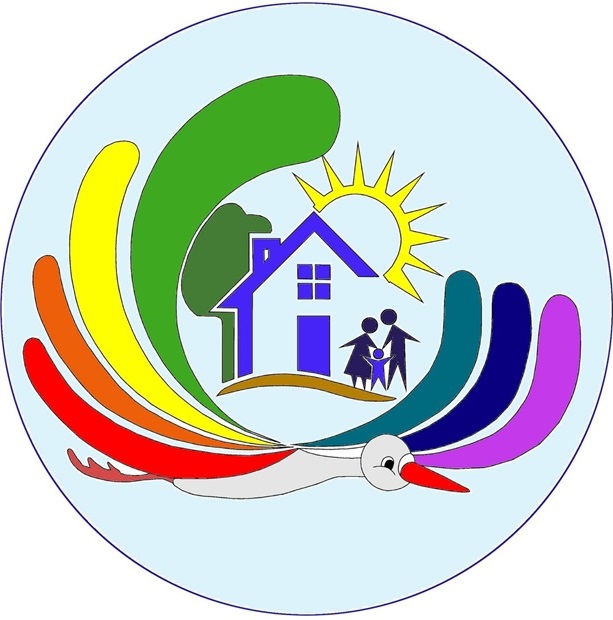 План роботи комунального закладу дошкільної освіти (ясла-садок) №2 «ЛЕЛЕЧЕНЯ» на 2021-2022 навчальний рікСхвалено педагогічною радою Протокол № ____від «__»  _____2022р.РОЗДІЛ ІАНАЛІЗ РОБОТИ ЗА МИНУЛИЙ РІКІ.1. Інформаційна карта      Комунальний дошкільний навчальний заклад «Южненський міський (ясла-садок) №2 «ЛЕЛЕЧЕНЯ» створений на підставі рішення Южненської міської ради від 19.05.2016р. №269-VII «Про реорганізацію НВК ім. В.Чорновола».      Рішенням Южненської міської ради Одеського району Одеської області від 25.02.2021р. №185- VIIІ змінено найменування юридичної особи, з Комунального дошкільного навчального закладу «Южненський міський (ясла-садок)№2 «ЛЕЛЕЧЕНЯ» на Комунальний заклад дошкільної освіти (ясла-садок) №2 «ЛЕЛЕЧЕНЯ» Южненської міської ради Одеського району Одеської області (скорочено: з ДНЗ №2 на ЗДО №2)Заклад дошкільної освіти знаходиться за адресою: 65481 м. Южне, Одеського району, Одеської області, пр-т Григорівського Десанту, 8, Телефон:  (04842) 2-45-74. Е-mail: lelechenja_2@ukr.netВеб-сайт: https://yuch4.odessaedu.net Директор : Щербакова Валентина Миколаївна     Чинний Статут закладу затверджено рішенням Южненської міської ради від 25.02.2021р. №185- VIIІ.     Заклад розрахований на 75 місць в тому числі для дітей віком від двох до трьох років – до 15 місць, для дітей віком від трьох - до шести років – 60 місць..     Освітню діяльність ЗДО №2 здійснює на основі ліцензії  (згідно розпорядження Одеської ОДА) №636/А -2019 ВІД 24.05.2019        Режим роботи закладу у 2020-2021 навчальному році не змінювався. ЗДО №2 працює за п’ятиденним робочим тижнем протягом 12-годин. Щоденний графік роботи ЗДО №2; з 6.30 годин до 18.30 годин. На кінець навчального року нараховувалось 90 дітей, в тому числі 20 дітей раннього віку. У своєму складі ЗДО має 4 вікових груп. Упродовж навчального року працювало: -1 група – для дітей раннього віку; -1 група – для дітей 4-го року життя; -1 група – для дітей 5-го року життя; -1 група – для дітей 6-го року життя; І.2. Аналіз умов     Упродовж минулого навчального року заклад діяв відповідно до законів України «Про освіту», «Про дошкільну освіту», Базового компонента дошкільної освіти, Листа МОН України «Щодо окремих питань діяльності закладів дошкільної освіти у 2021-2022 навчальному році» (від 10.08.2021 р. №1/9-406); Листа МОН від 09.08.2021 № 1/9-404 “Про переліки навчальної літератури та навчальних програм, рекомендованих Міністерством освіти і науки України для використання в освітньому процесі закладів освіти у 2021/2022 навчальному році”;Листа МОН України від 23.07.2021 №1/10-310 «Щодо особливостей організації навчання»; Указу Президента України від 18.05.2019 № 286/2019 «Про Стратегію національно-патріотичного виховання», КОНЦЕПЦІЇ національно-патріотичного виховання в системі освіти, затвердженого МОН України від 06.06.2022 №527, Положення про дошкільний навчальний заклад (затверджено постановою Кабінету Міністрів України від 20.03.2003 № 305), Санітарного регламенту для дошкільних навчальних закладів (затверджено наказом Міністерства охорони здоров’я України від 24.03.2016 № 234), Гранично допустимого навантаження на дитину у дошкільних навчальних закладах різних типів та форм власності (затверджено наказом МОН України від 20.04.2015 № 446), інших нормативно-правових актів та інструктивно-методичних документів у галузі дошкільної освіти, а також Плану роботи закладу на 2021/2022 навчальний рік.    Освіта дітей дошкільного віку у межах Базового компонента дошкільної освіти здійснювалася за комплексними і парціальними програмами та іншими видами навчальних видань, рекомендованими Міністерством освіти і науки України або схваленими для використання у дошкільних навчальних закладах комісією з дошкільної педагогіки та психології Науково-методичної ради з питань освіти МОН України, зокрема: Комплексною освітньою програмою: -- Дитина. Освітня програма для дітей від 2 до 7 років (наук. кер. проекту – Огнев’юк В.О., авт. колектив – Бєлєнька Г.В., Богініч О.Л., Богданець-Білоскаленко Н.І. та ін.). (Лист МОН від 23.07.2020 №1/11-4960)Парціальними освітніми програмами: -«Україна – моя Батьківщина», програма національно-патріотичного виховання дітей дошкільного віку (авт. – Кичата І. І., Каплуновська О. М., Палець Ю.М.; за наукового редагування Рейпольської О. Д.); -«Дитина у світі дорожнього руху», програма з формування основ безпечної поведінки дітей дошкільного віку під час дорожнього руху (авт. – Тимовський О.А., Репік І.А.); - «Про себе треба знати, про себе треба дбати», програма з основ здоров’я та безпеки життєдіяльності дітей віком від 3 до 6 років (авт. Лохвицька Л. В.); - «Дошкільнятам – освіту для сталого розвитку» (О.Пометун, Н.Гавриш, за ред. О.Пометун)(Лист ІМЗО від 12.02.2019, №22.1/12-Г-460); -- «Вчимося жити разом», програма з розвитку соціальних навичок ефективної взаємодії дітей від 4 до 6-7 років (авт. – Піроженко Т. О., Хартман О. Ю.); - «Скарбниця моралі», програма з морального виховання дітей дошкільного віку (авт. – Лохвицька Л.В.); - Програма розвитку дитини від 2 до 6 років та методичні рекомендації «Безмежний світ гри з LEGO» / Близнюк В.Ю., Борук О.П., Гонгало В.Л., та інш., керівник проекту Рома О.Ю./2016; - Альтернативна програма формування культури інженерного мислення в дошкільників «SТRЕАМ- освіта, або Стежинки у Всесвіт» (К.Крутій, І. Стеценко). (Лист ІМЗО від 14.07.2020р. №22.1/12-Г-274)    В дошкільному закладі активно впроваджуються освітні інноваційні технології спрямовані на особистісно-орієнтовану освіту дошкільників, що забезпечують розвиток і саморозвиток особистості дитини, як суб’єкта пізнавальної та предметної діяльності, спираючись на її здібності, нахили, інтереси, а саме:LEGO- технологія ;STREAM-освіта дітей дошкільного віку;Інтеграція освітньої діяльності;Інформаційно-комп’ютерні технології ;Технологія розвитку творчої особистості (ТРВЗ);Логіко-математичний розвиток дошкільників засобами технології "Палички Кюїзенера";Засвоєння нової інформації засобоми технології мнемотехніки;Технологія музичного виховання за системою К.Орфа.    Для забезпечення успішного виконання завдань освітнього процесу в закладі освіти функціонують:-музична зала (також проводяться заняття з фізичної культури),-куточок практичного психолога.   Створюючи умови для оптимального розвитку дітей в закладі освіти упродовж навчального року колектив спільно з батьками цілеспрямовано плідно працював над збагаченням та оновленням розвивального середовища в кожній групі.    В закладі працює 32 працівника, з них 14 педагогів, в тому числі директор, керівник гуртка, музичний керівник, інструктор з фізичного виховання , практичний психолог.Діаграма1 Аналіз рівня освіти педагогічних працівників на кінець 2021-22н.р.Середня спецальна-3 (21,5%)                                Повна вища педагогічна освіта - 4 (28,5%)  Повна вища фахова освіта - 7(50%)                                                                                                                                                       Діаграма 2Аналіз рівня стажу педагогічної діяльності педагогічних працівників на кінець 2021-22н.рВід 1 року до 5 р. – 7 (50%)  Від 5 років до 10 р. - 1 (7,1%) Від 10 років до 15р. - 2 (14,3%) Від 15 років до 20р. - 2 (14,3 %) Від 20 років до 25 р. - 0 (0%) Від 25 років і більше - 2(14,3%) Аналіз рівня віку педагогічних працівників на кінець 2021-22н.р                Діаграма 320-30 років- 5 (35,7%)30-40років – 2 (14,3/)40-50років – 4 (28,6/)50-55років – 1 (7,1/)>55років -2 (14,3/)Мають педагогічні відзнаки: «Відмінник освіти» -2Нагрудний знак імені Софії  Русової. І.3. Аналіз управлінської та методичної роботи На виконання освітньої програми та річного плану ЗДО  №2 на 2021-2022 навчальний рік, на основі вивчення результативності навчально-виховного процесу, професійних потреб та інтересів педагогічних кадрів, рівня їхньої компетентності:1. Створено належні умови для здійснення системного підходу до навчально-методичного забезпечення педагогічного процесу.- Поповнено інформаційно-методичну базу ЗДО №2 «ЛЕЛЕЧЕНЯ» освітніми програмами, навчально-методичними та навчально-наочними посібниками, рекомендованими Міністерством освіти і науки України для використання в дошкільних навчальних закладах у 2021-2022 навчальному році.- Поповнено та ефективно використовувався фонд методичної літератури.- Створено умови для кожного педагогічного працівника щодо повної реалізації його духовного, інтелектуального потенціалу.- Педагоги вільно вибирали форми організації методичної роботи, які максимально враховували їхні потреби, запити та інтереси.  2. Методична діяльність дошкільного навчального закладу будувалась на принципах доступності, гуманізму, демократизму, науковості, гнучкості і прогностичності роботи з педагогічними кадрами, безперервності їх фахового вдосконалення. 3. Методична робота дошкільного навчального закладу  у 2021-2022 навчальному році була спрямована за такими напрямами:Розвиток професійної компетентності педагогічних працівників, їх загальної культури, створення мотивації і умов  для професійного вдосконалення, забезпечення своєчасної курсової і семінарської підготовки педагогічних працівників.Аналіз науково-методичного забезпечення навчально-виховного процесу та підготовка пропозицій щодо поліпшення методичного, програмного та інформаційного забезпечення ЗДО.Програмно - методичне забезпечення стратегічних напрямів діяльності ЗДО.Використання у роботі закладу інформаційних та інноваційних технологій.Удосконалення змісту, форм і методів освітньої роботи з  дітей, забезпечення високої якості освітнього процесу шляхом упровадження нових педагогічних технологій.Інформаційне забезпечення педагогічних працівників напрацюваннями в дошкільній освіті, педагогіці, психології, інформування про досягнення науки, перспективного педагогічного досвіду.4. Колектив ЗДО №2 «ЛЕЛЕЧЕНЯ» в 2021-22 навчальному році працював над єдиною науково-методичною темою «Забезпечення якісної освіти дошкільників шляхом формування інноваційної культури педагога як важливого чинника в реалізації Базового компоненту дошкільної освіти, державних вимог до рівня сформованості життєвої компетентності особистості, освіченості, розвиненості й вихованості дошкільників перед вступом їх до школи».Вся робота була направлена на вирішення основних завдань:Продовжити роботу по створенню й підтримці сучасного освітнього простору, сприятливого для гармонійного розвитку особистості дошкільника як гаранту готовності до Нової української школи та реалізації індивідуальних творчих потреб кожної дитини.Оновити зміст фізкультурно-оздоровчої роботи з дошкільниками та забезпечити безпечні умови організації освітнього процесу в умовах пандемії..Удосконалити організацію освітньої діяльності з дошкільниками, використовуючи мультисенсорний підхід через включення різних каналів сприйняття: «БАЧУ», «ЧУЮ», «ВІДЧУВАЮ», «ГРАЮ», «ТВОРЮ», зберігаючи основний принцип міжпредметної інтеграції STREAM-ОСВІТИ дітей дошкільного віку.Педагогічним колективом вивчалися і впроваджувалися в освітній процес такі напрями:LEGO- технологія як засіб формування життєвої компетентності дошкільників.STREAM- освіта дошкільнят: виховуємо культуру інженерного мислення.Формування життєвої компетентності дошкільників засобами педагогічного проектування.Формування мовленнєвих компетенцій дошкільників засобами інноваційних педагогічних технологій.Сучасні методики формування у дошкільників здоров’язбережувальної компетенції..Застосування ІТ-технологій у власній самоосвіті, в роботі з дітьми та батьками.5. Аналіз виконання поставлених завдань.У вересні  проведені такі форми роботи:Семінар-тренінг «Наступність у роботі дитячого садка і школи» 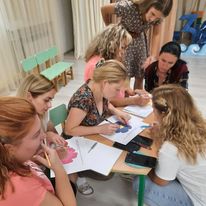 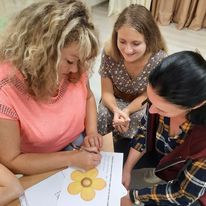 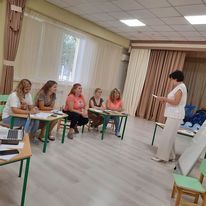 Педагогічна година «Підвищення кваліфікації у запитаннях та відповідях»Консультації для педагогів «Нормативно-правове та навчально-методичне забезпечення організації освітнього процесу в поточному навчальному році» ( виставка-презентація методичних посібників, огляд-коментар нормативних документів), «Як говорити з батьками про готовність дитини до школи». Консультації для батьків «Поради майбутнім першокласникам», « Батькам від дитини», «10 критеріїв готовності дитини до школи»Національний урок з безпеки дорожнього руху «Безпечна дорога додому»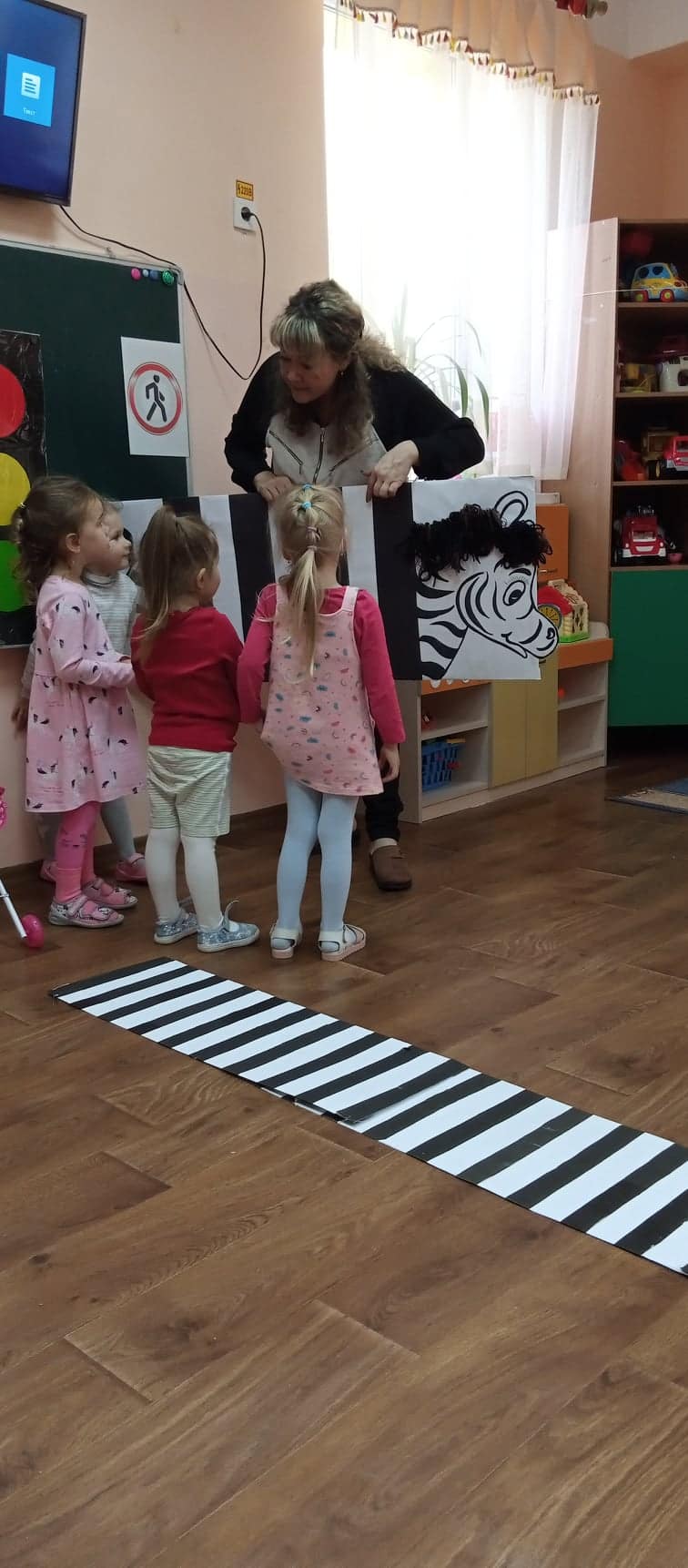 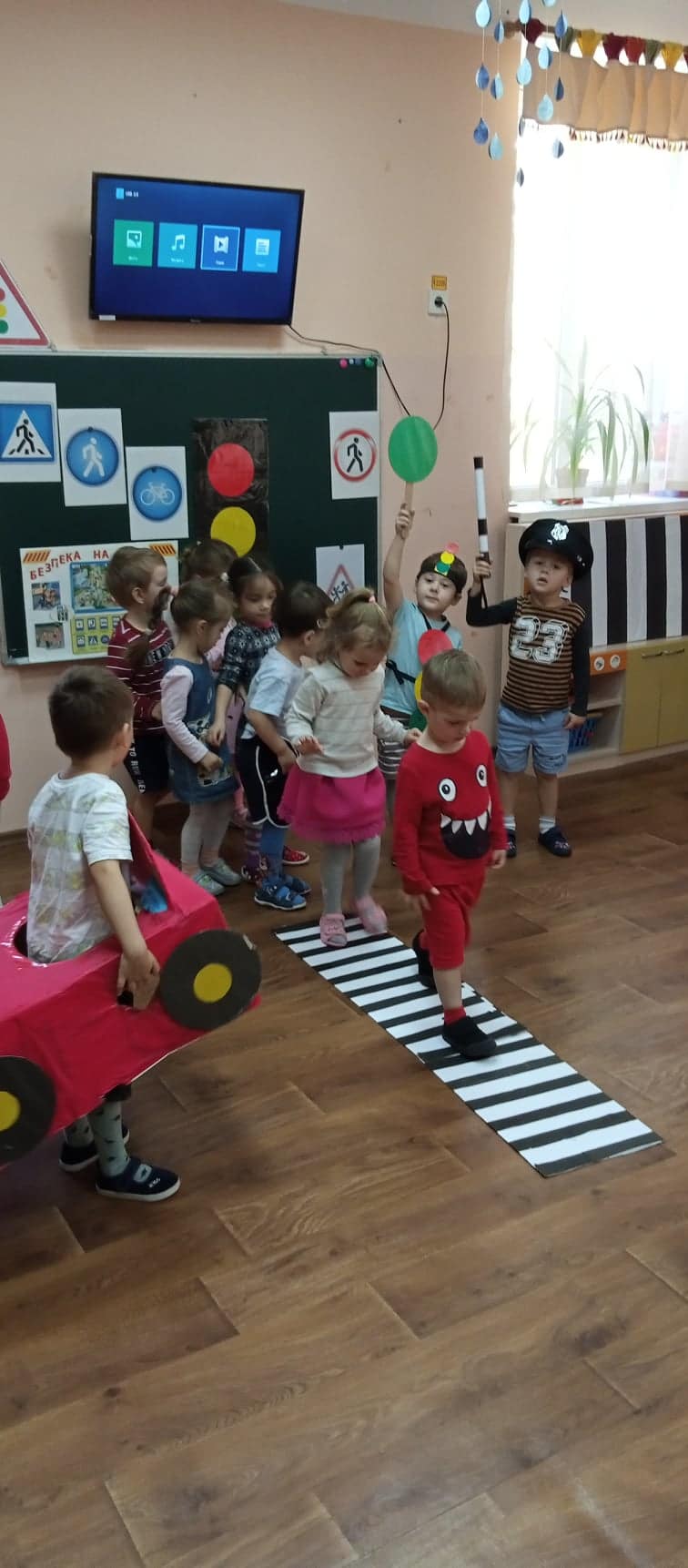 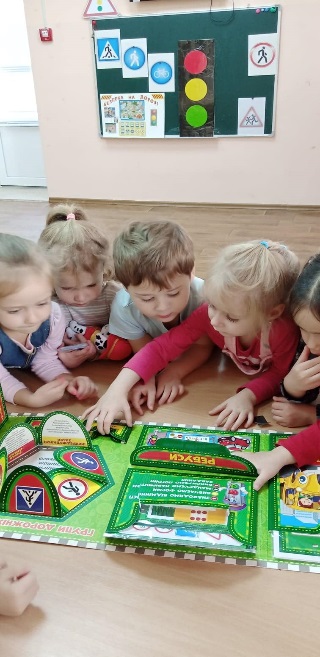 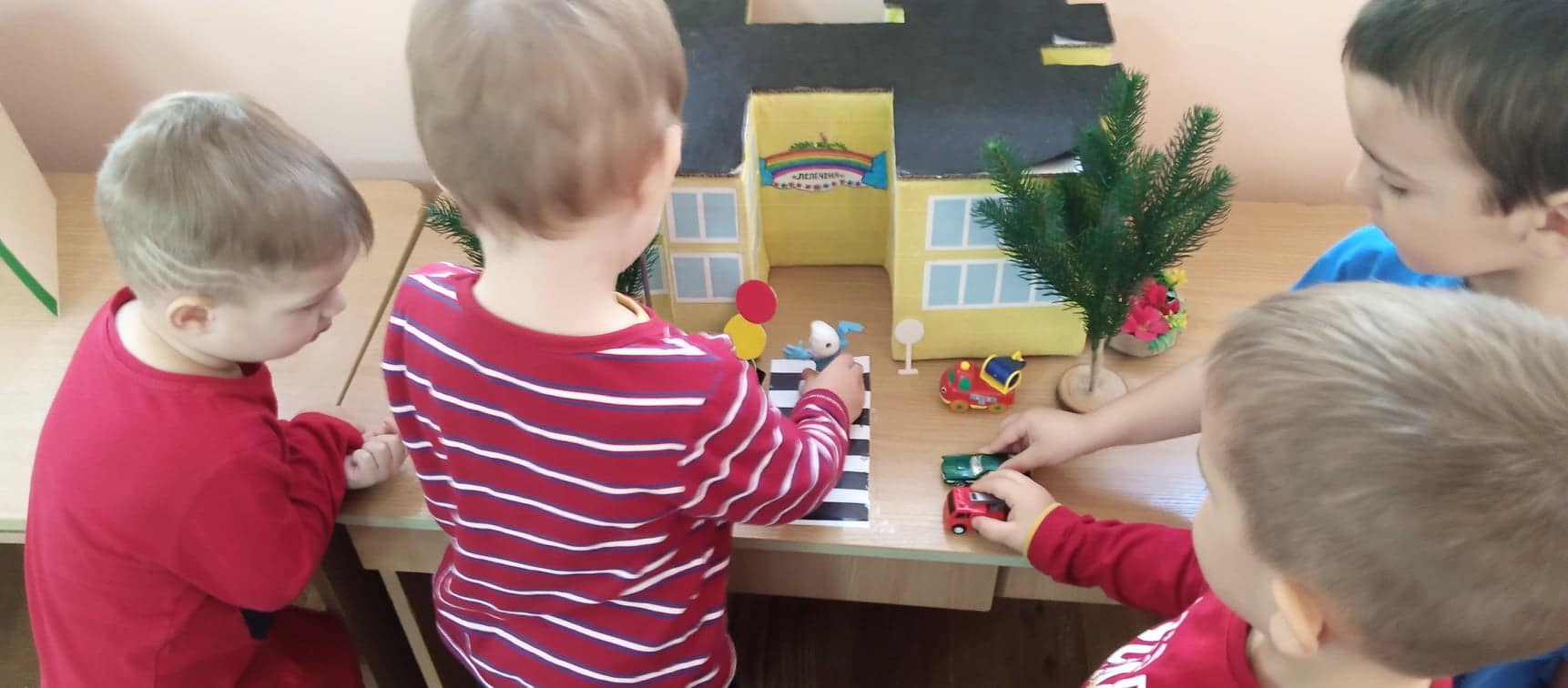 Олімпійський тиждень. Свято «У пошуках Олімпійського вогню»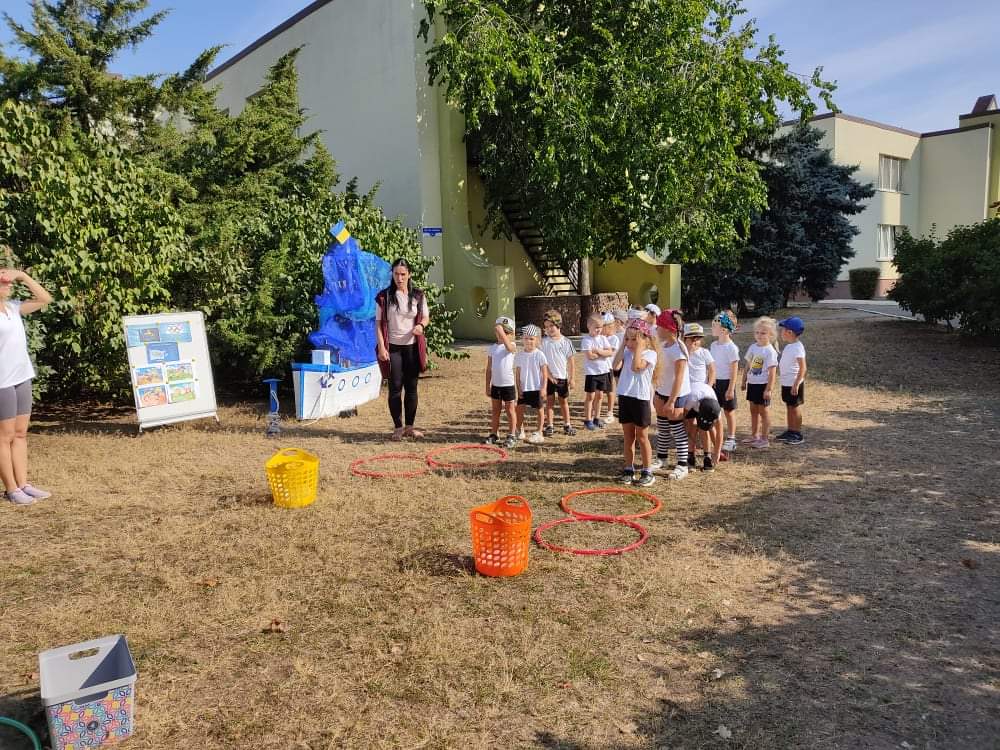 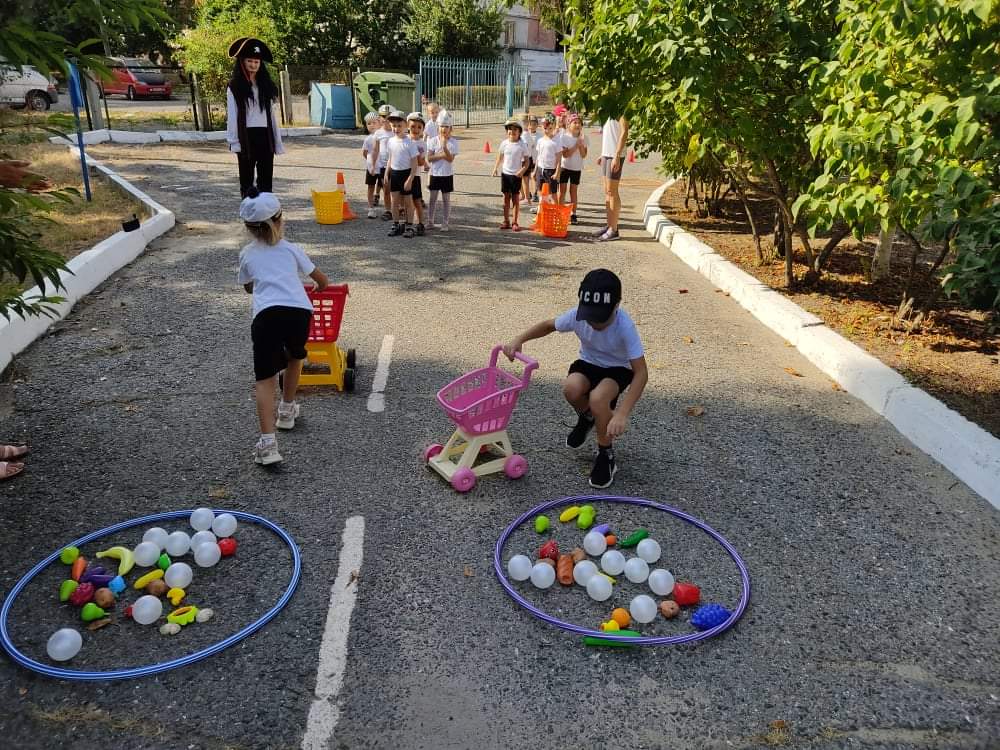 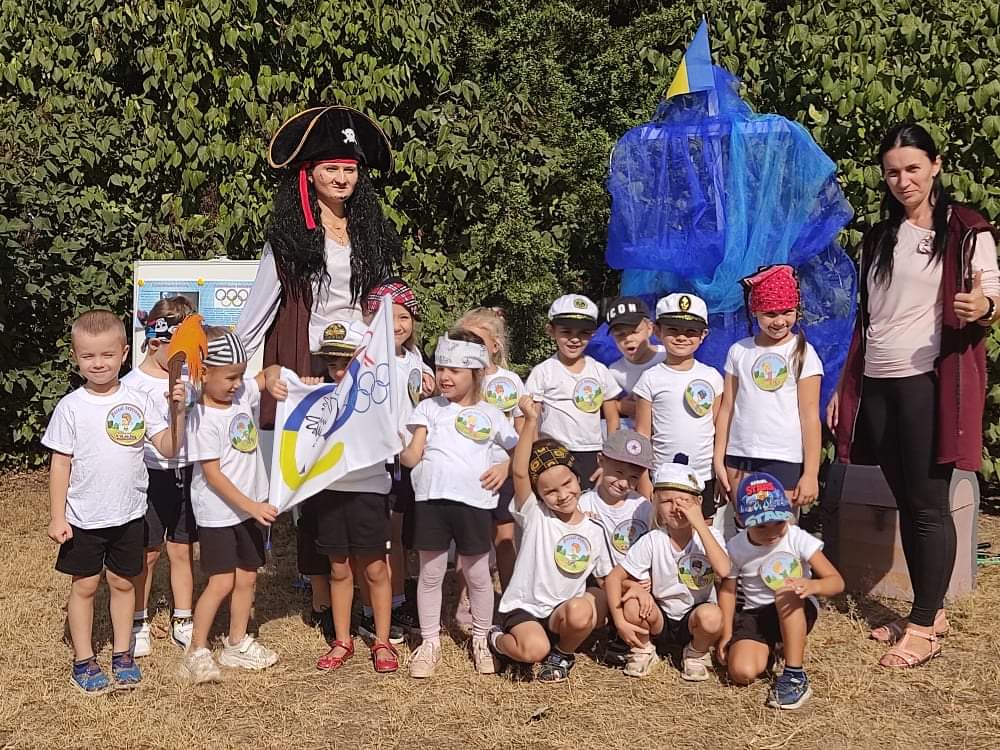 День знань (  «День посмішки», «В пошуках Букварика», «Пригоди з Незнайкою».)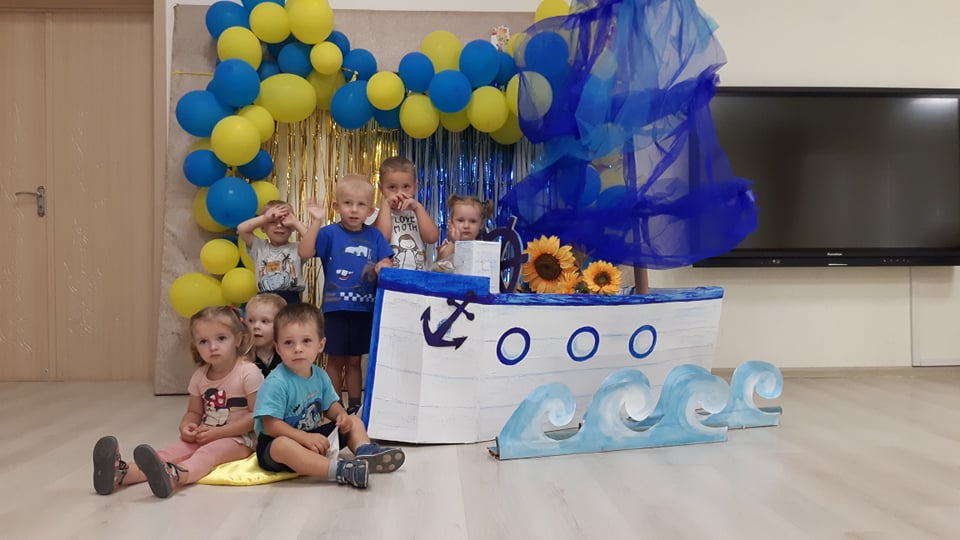 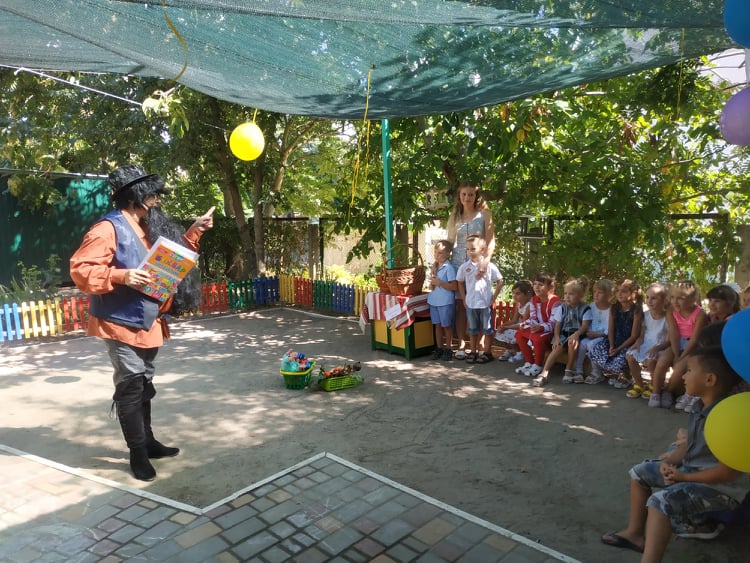 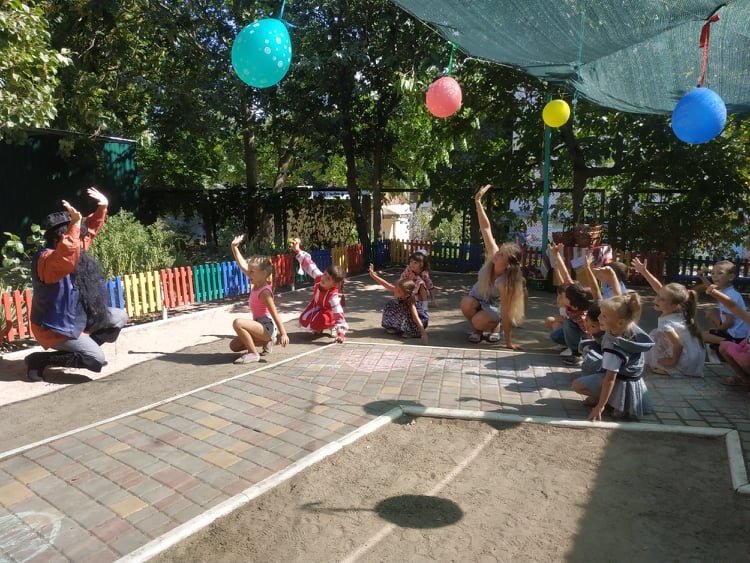 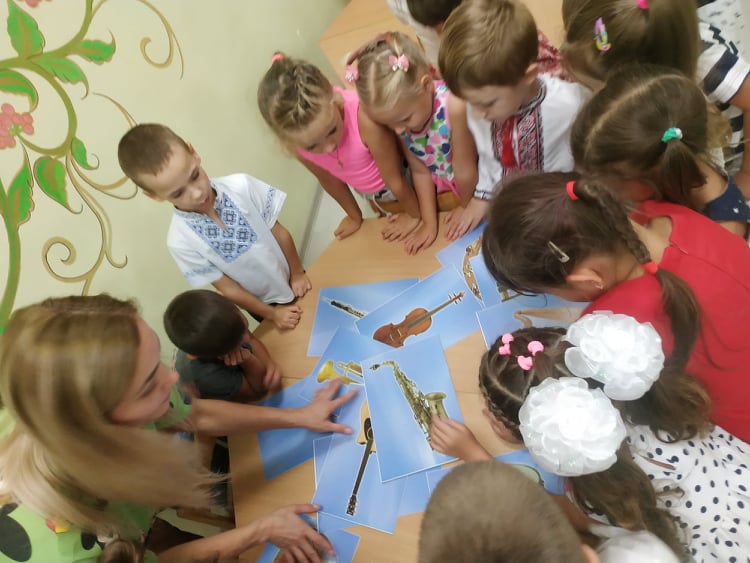 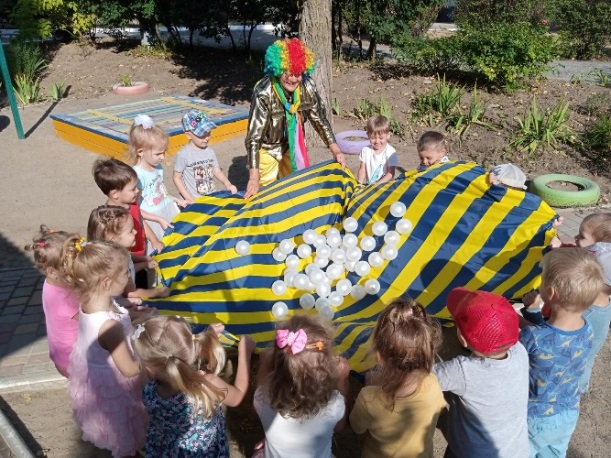 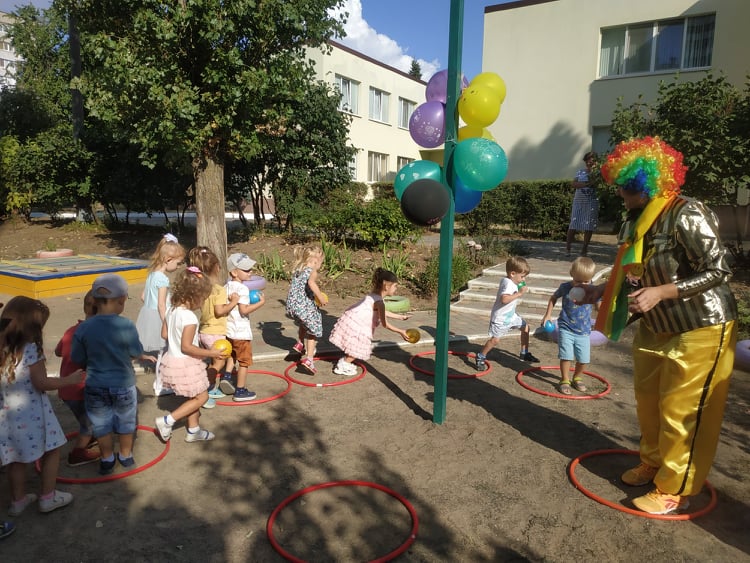 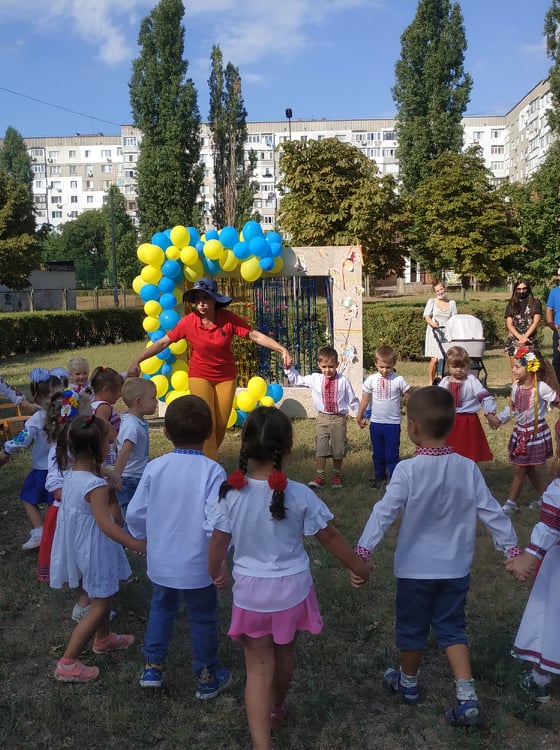 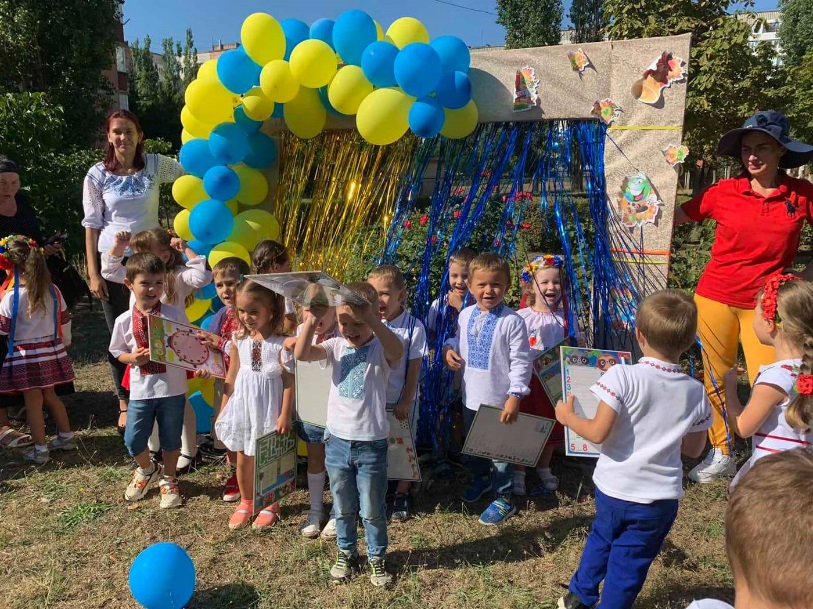 Конкурс-огляд груп «Готовність до нового навчального року»Проведено анкетування-самоаналіз педагогічних працівників .Батьківські збори « Все про готовність дитини до школи»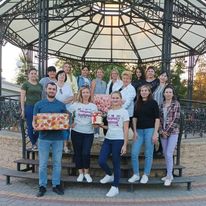 У жовтні -листопаді проводилась поглиблена робота за темою «Патріотичне виховання засобами інтегрованої освітньої діяльності.Семінар – практикум  «Патріотичне виховання засобами інтегрованої освітньої діяльності» (вихователі Кулібаба Н.Б., Полякова М.В.).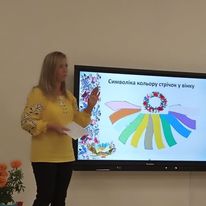 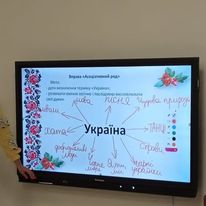 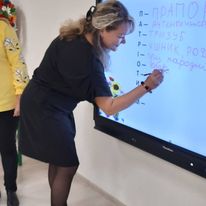 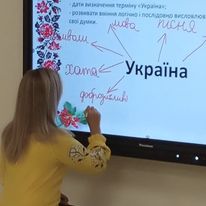 Семінар-тренінг «Екологія дитинства» (педагогічна спадщина Сухомлинського в роботі з дітьми» ( вихователі: Богачова І.Г., Полякова М.В., Гуренко Г.В.)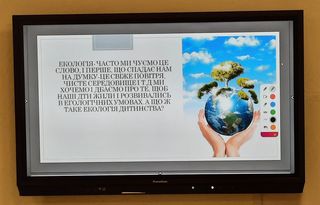 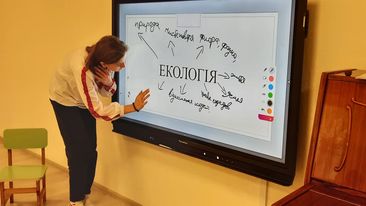 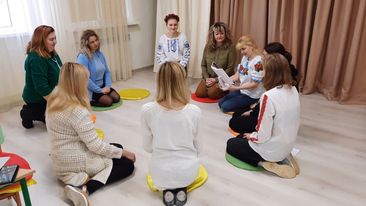 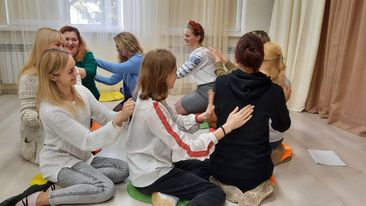 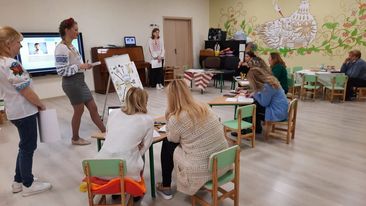 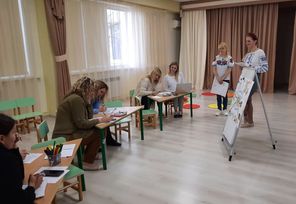 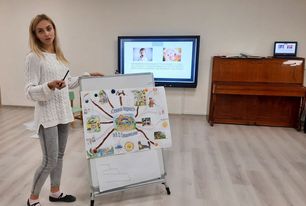 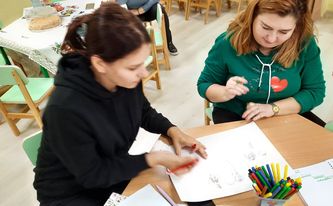 літературний проект   «Стежинки людяності» в молодшій групі «Капітошки» та старшій групі «Смішарики».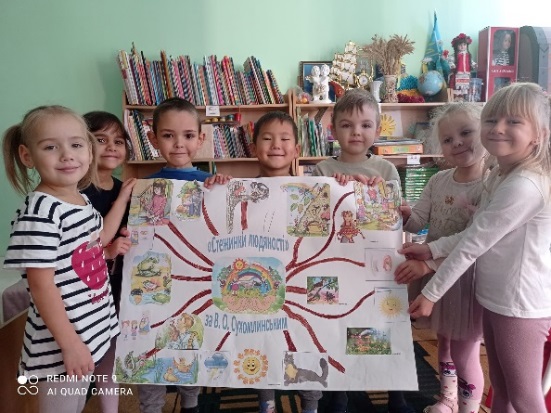 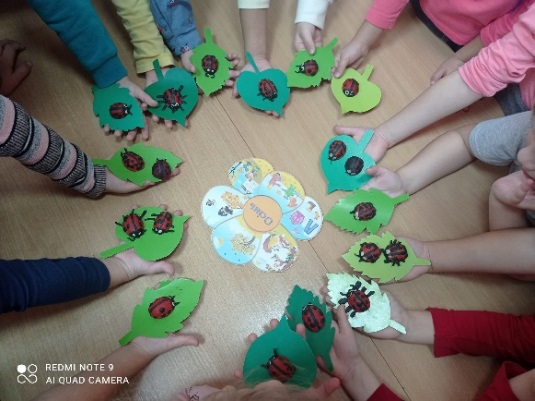 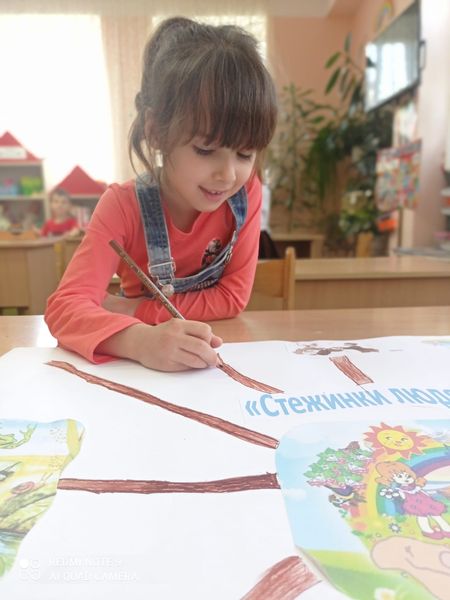 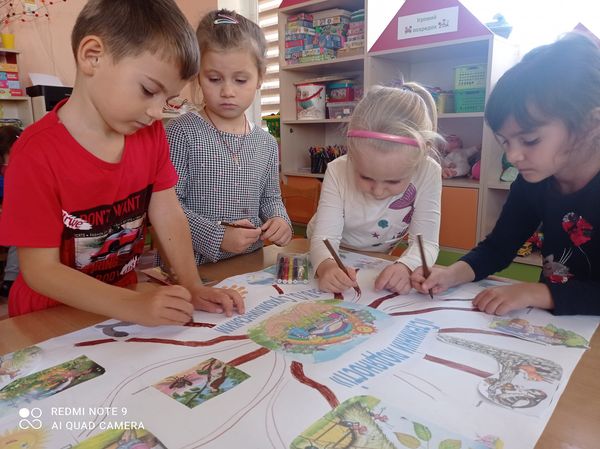 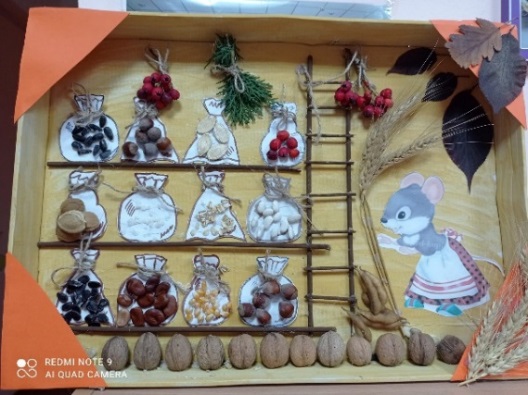 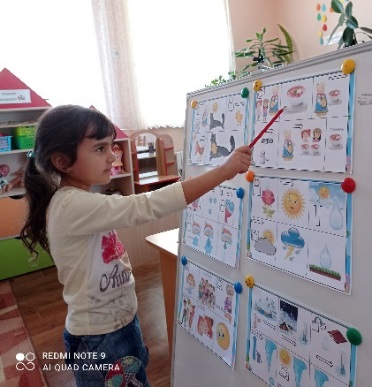  колективний перегляд інтегрованих занять за творами В. Сухомлинського:Інтегроване заняття за твором В. Сухомлинського «Хризантема та цибулина» (старша група, вихователь Кулібаба Н.Б.)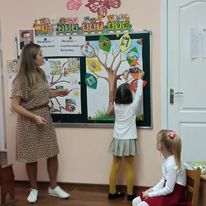 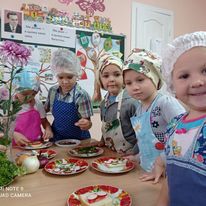 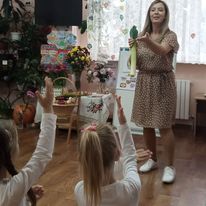 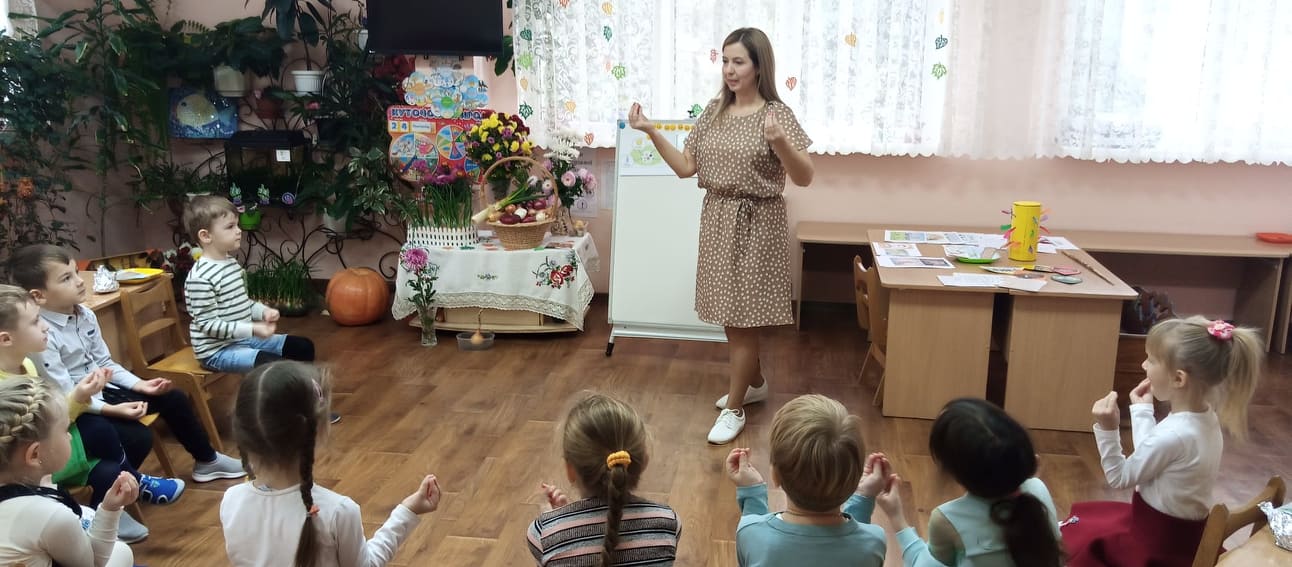 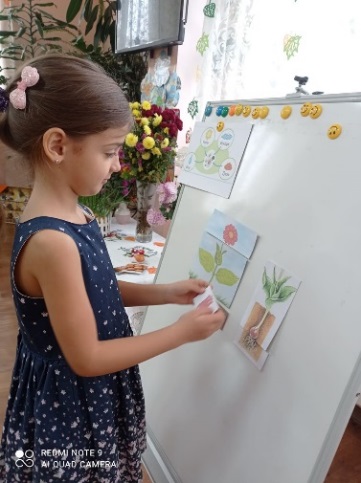 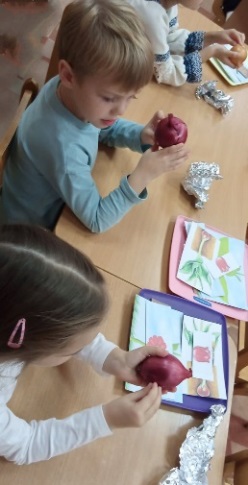 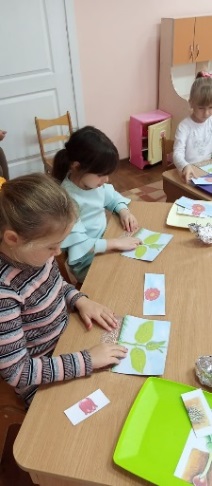 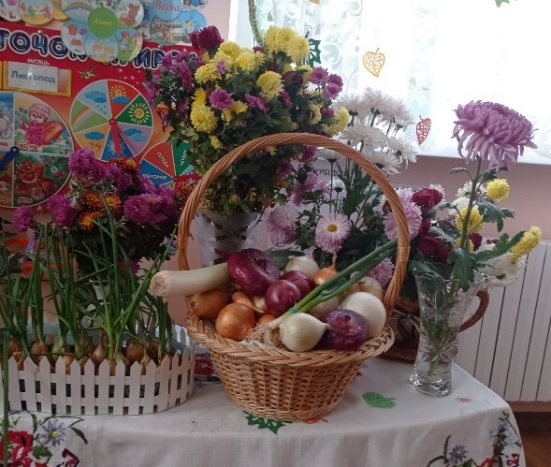 Інтегроване заняття за твором В.Сухомлинського «Як хлопці мед поїли» (старша група, вихователь Полякова М.В.)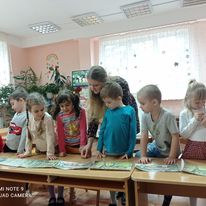 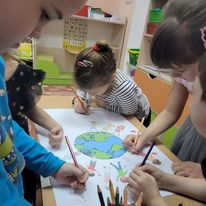 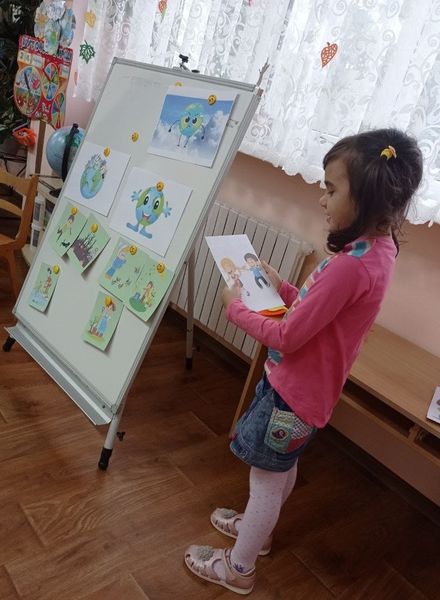 Інтегроване заняття за твором В.Сухомлинського «Я вирощу внучку, дідусю» (середня група, вихователь Дроздова Н.М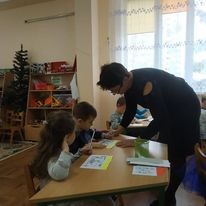 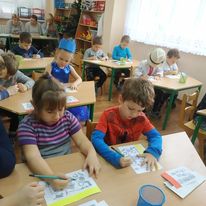 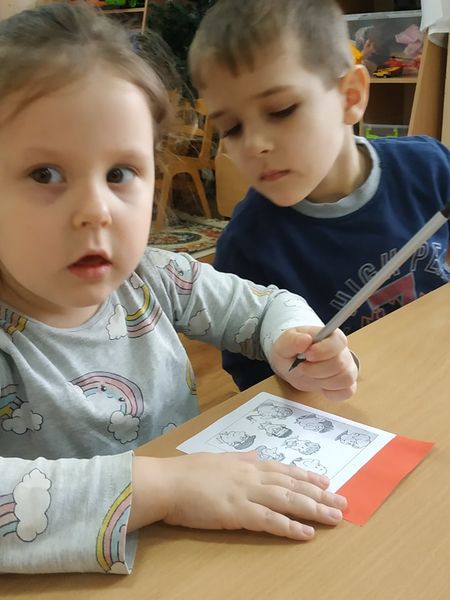 інтегроване заняття «Твори добро» за твором В.Сухомлинського «Білка і добра людина» (середня група, вихователь Богачова І.Г.) 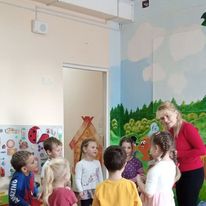 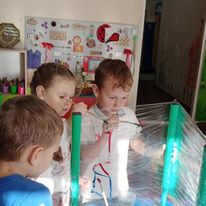 Інтегроване заняття за творами В.Сухомлинського «Осіння казка» (середня група, вихователь Біла І.В.) 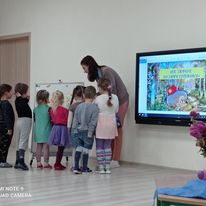 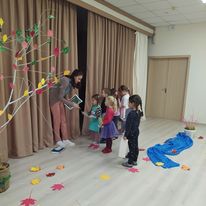 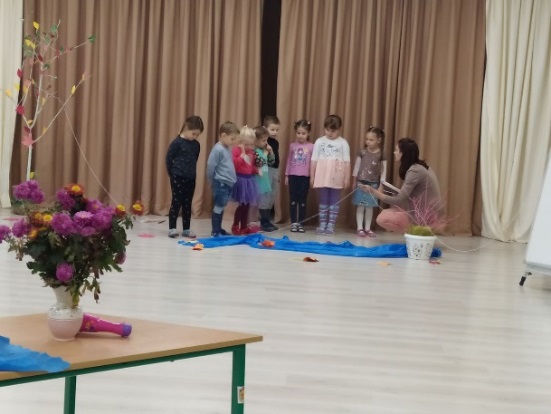 Інтегроване заняття за твором В.Сухомлинського «Як Їжачиха приголубила своїх діток» (молодша група, вихователь Шестакова О.Г.) 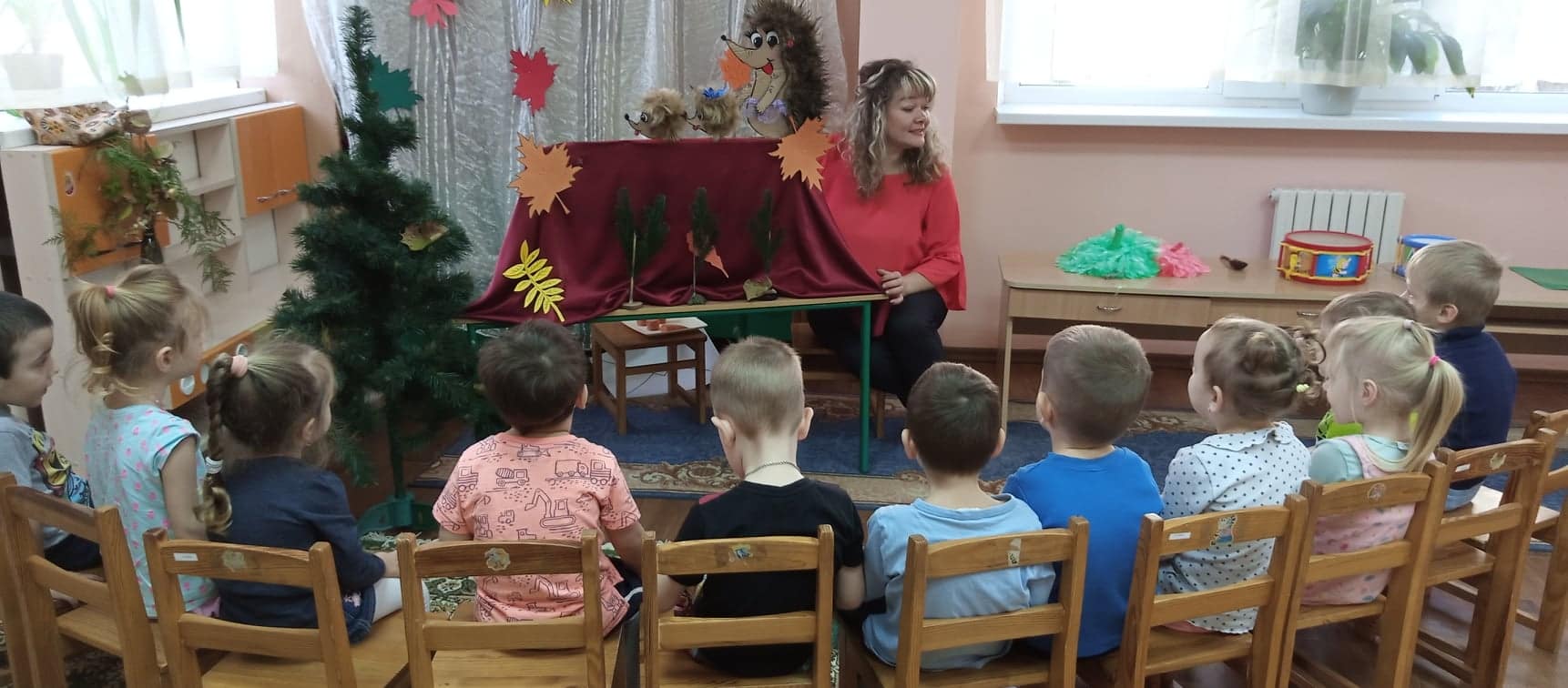 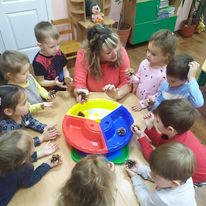 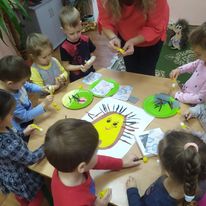 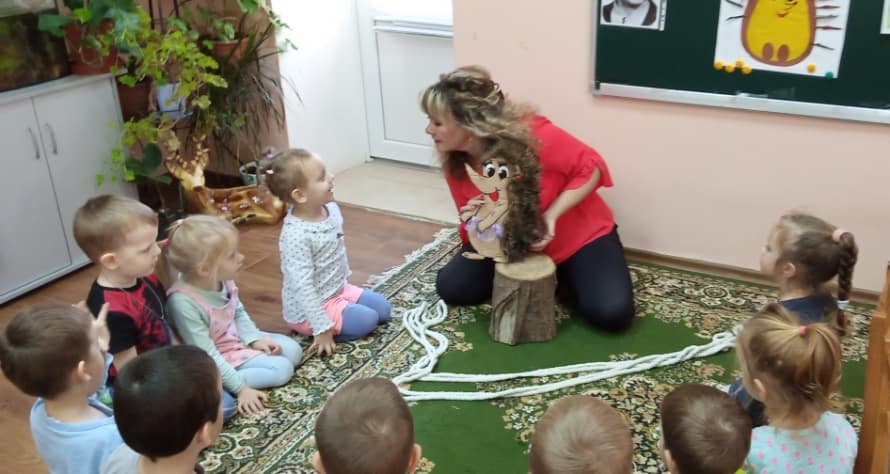 Інтегроване заняття за твором В. Сухомлинського «Покинуте кошеня» (молодша група, вихователь Гуренко Г.В.) 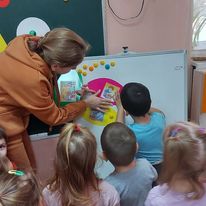 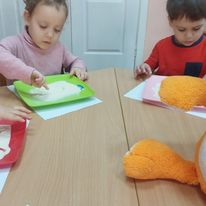 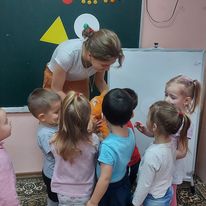 Інтегроване заняття за твором В. Сухомлинського «Покинуте кошеня» (група раннього віку, вихователі Кобилінська Г.В., Кочемировська І.Г.)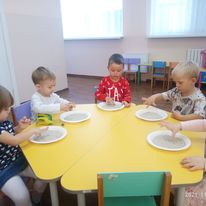 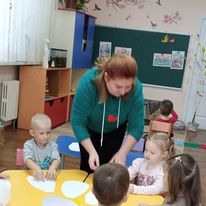 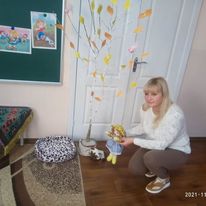 Консультації педагогам : «40 стежинок В.Сухомлинського» (Кулібаба Н.Б.), «Декларація обов’язків людини» Б.Гаврилишина» (Біла І.В.)Виставка «Стежинки Сухомлинського» (педагогічна спадщина В.Сухомлинського в роботі з дітьми)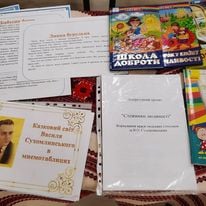 Тематичний проєкт в середній групі «Смішарики» до Дня відповідальності людини «Вчимося жити разом» (вихователь Богачова І.Г)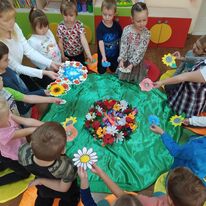 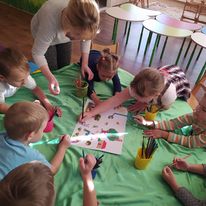 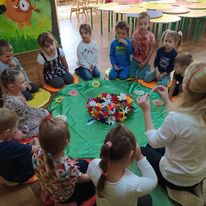 Осінні ранки народознавчого спрямування (музичний керівник Григорчук Н.В.):«Каламбур на осінньому ярмарку» (середня група, вихователі Богачова І.Г., Дроздова Н.М.)«Осінній ярмарок» (старша група, вихователі Кулібаба Н.Б., Полякова М.В.)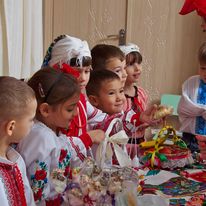 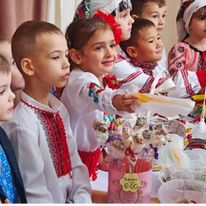 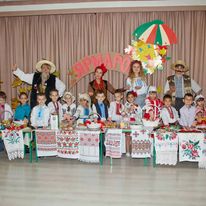 Осінні ранки (музичний керівник Григорчук Н.В.)«Пригоди пташенят» (група раннього віку , вихователі Кобилінська Г.В., Кочемировська І.Г.)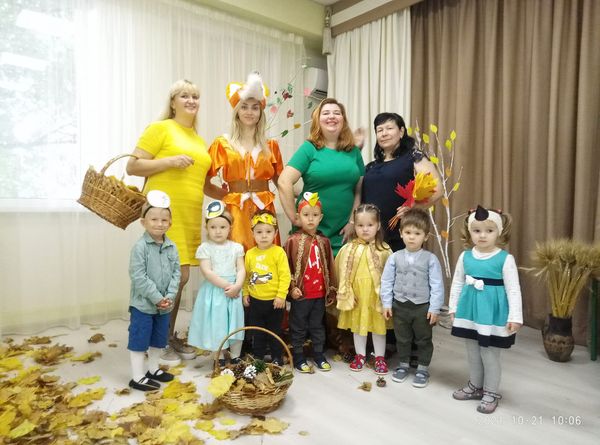 «На гостини до хмарини» (молодша група, вихователі Шестакова О.Г., Гуренко Г.В.)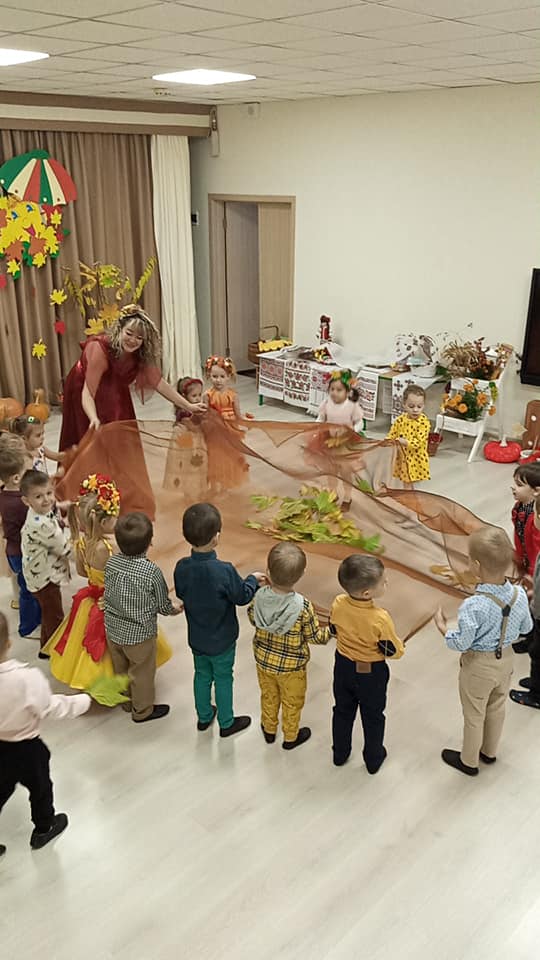 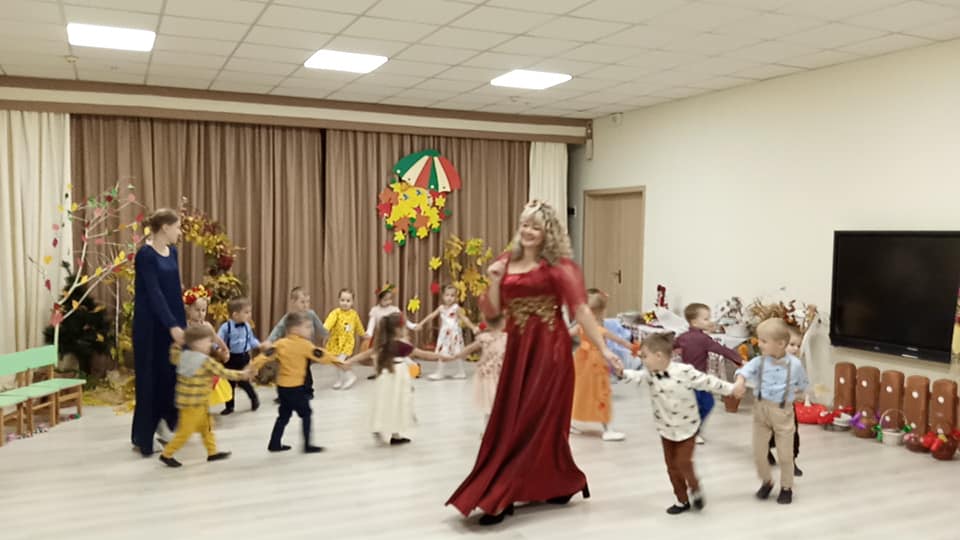 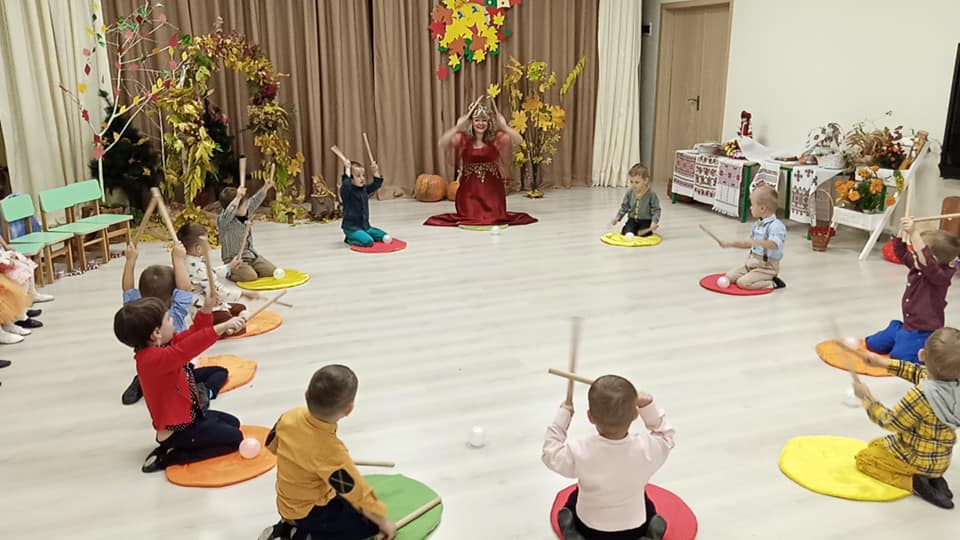 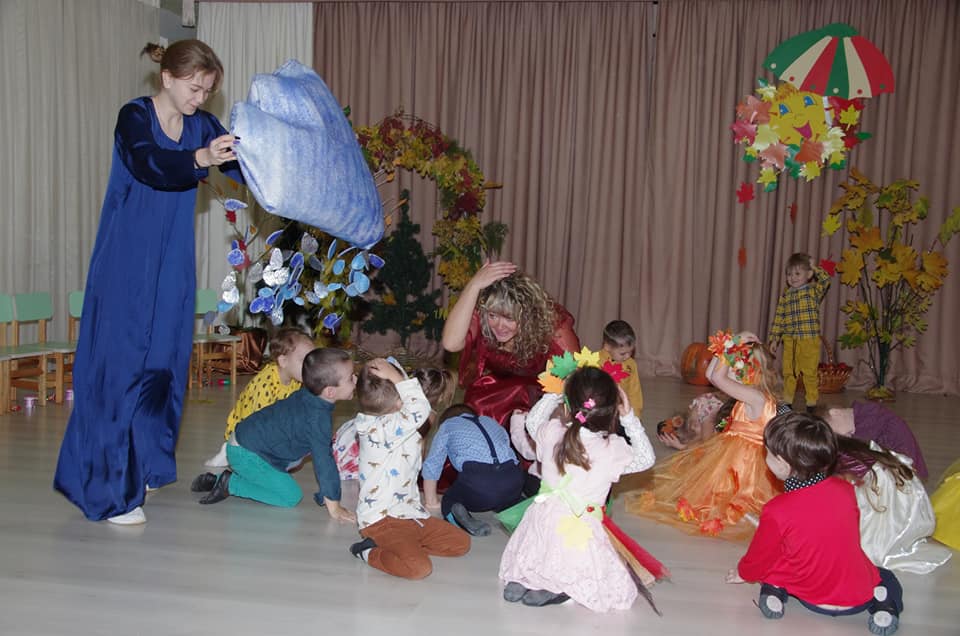 Тематичні прогулянки «Моє місто»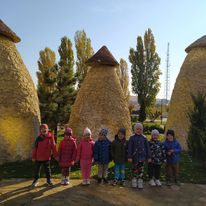 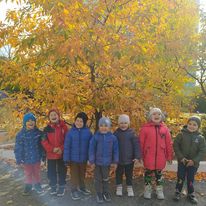 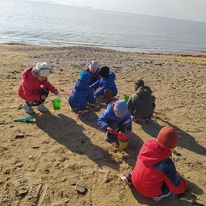 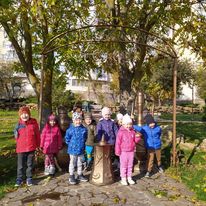 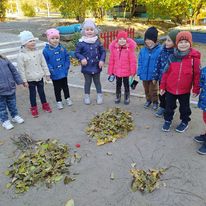 Засідання педагогічної ради «Патріотичне виховання засобами інтегрованої освітньої діяльності»Педагогічна година «Сталий розвиток стосується кожного» (мотивація до дії як основа формування сталого способу життя) (вихователь Кочемировська І.Г.) 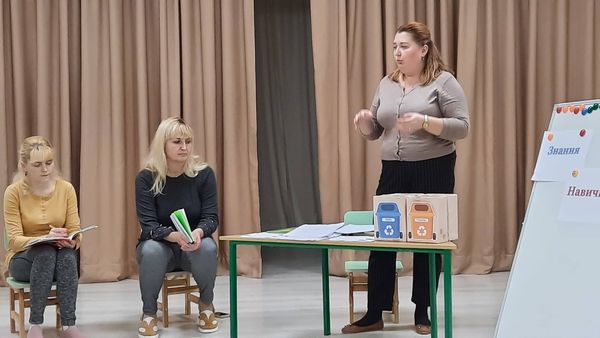 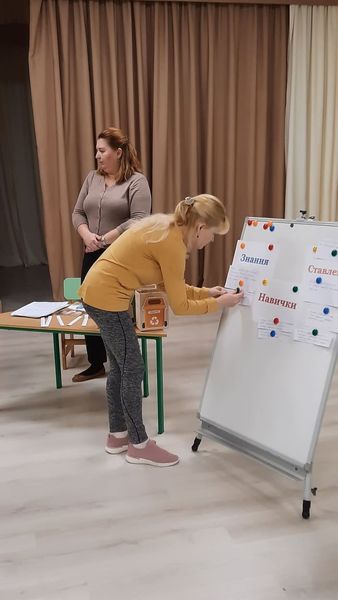 Виставка-презентація посібників та дидактичних матеріалів до програми «Дошкільникам – освіту для сталого розвитку»Анкетування вихователів «Оцінювання професійної діяльності педагога», «Аналіз рівня компетентності педагога».У грудні-березні розглядалося питання за темою «Оптимізація процесу фізичного виховання в закладі дошкільної освіти» . Карантин по короновірусу знову вніс корективи в роботу педагогічного закладу.Самоосвіта -  перегляд презентації на «Педагогічна майстерня за авторськими ідеями Олени Аксьонової «Школа розумного руху» /https://youtube/z7A-6g-zrbccКонсультації педагогам : «Геокешинг-одна із сучасних технологій дошкільної освіти» (Кочемировська І.Г.), «Глейдинг-фітнес на тарілочках» (Біла І.В.), «Як створити умови активної і пізнавальної прогулянки» (Полякова М.В), «Зимова прогулянка: що взяти до уваги», «Виховання культурно-гігієнічних навичок у дітей дошкільного віку"Конкурс обладнання «Здоро’язберігаючі технології в ЗДО»Виставка-огляд навчально-дидактичних посібників з теми «Інноваційні технології в фізкультурно-оздоровчій діяльності ЗДО».Педагогічна рада «Підвищення кваліфікації педагогічних працівників ЗДО №2 «ЛЕЛЕЧЕНЯ» (позачергова)Святкова розвага для дітей « Подарунки маленького янголятка» 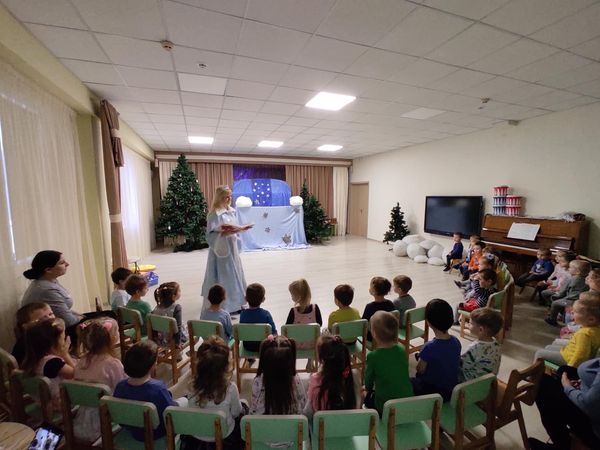 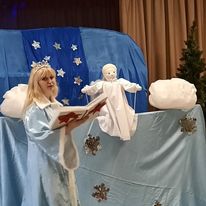 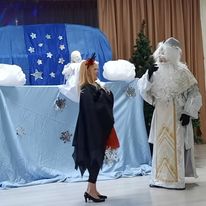 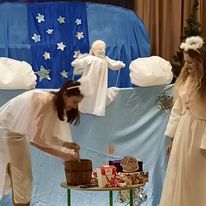 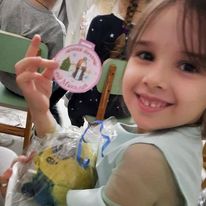 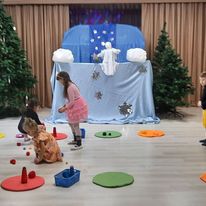 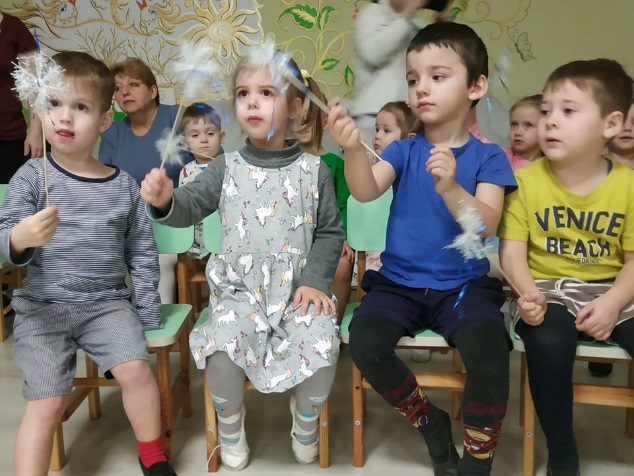 Новорічні ранки «Казкова феєрія» (музичний керівник Григорчук Н.В.)Святковий ранок в групі "Зірочки" - "В пошуках ялинки" (музичний керівник- Григорчук Н.В., вихователі : Кобилінська Г.В., Кочемировська І.Г., помічник вихователя- Андрійчук В.В)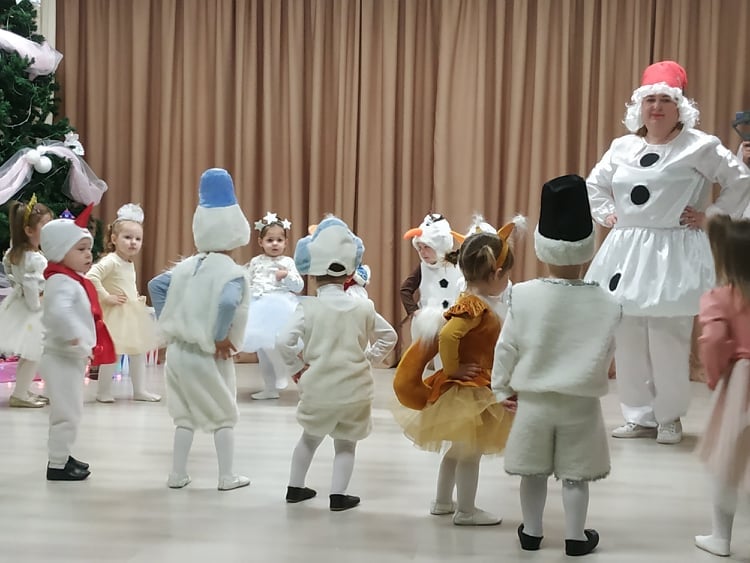 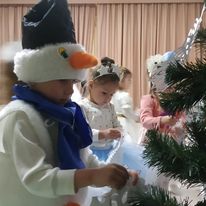 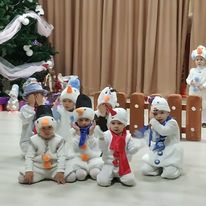 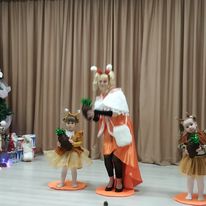 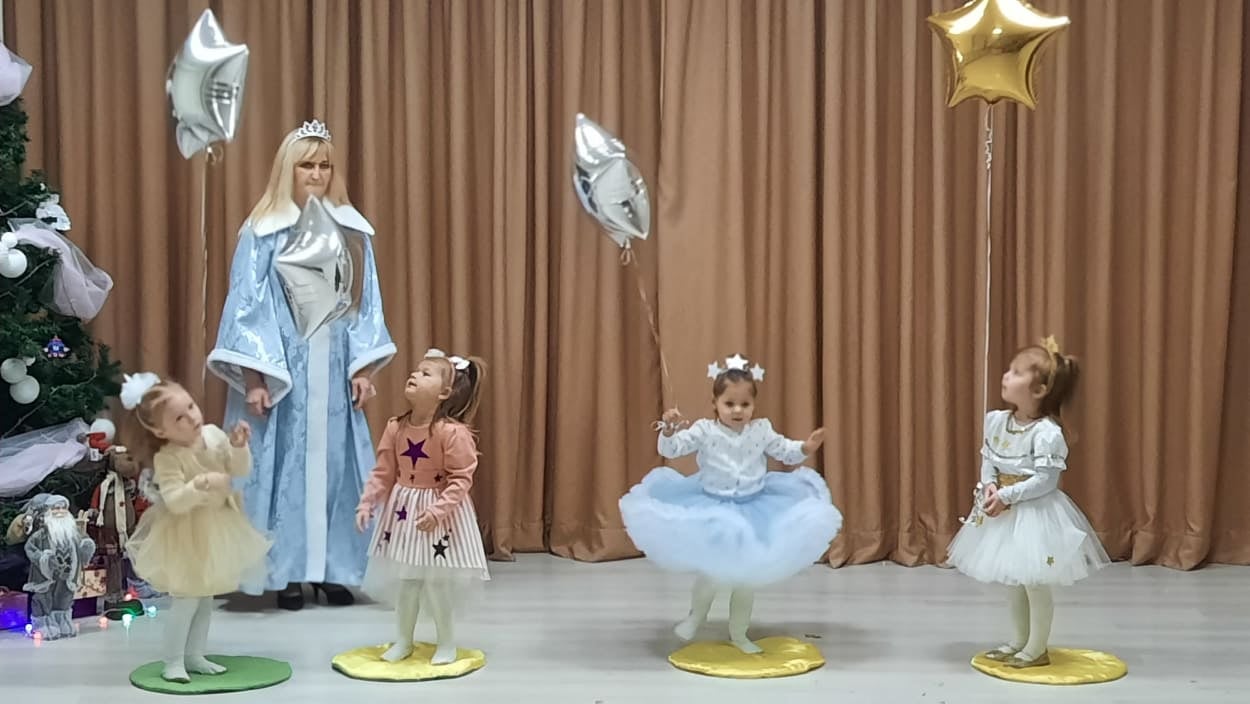 Новорічне свято «Подорож в солодку казку»  в групі «Капітошка»   (вихователі Шестакова О.Г., Гуренко Г.В.)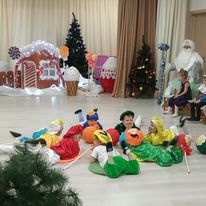 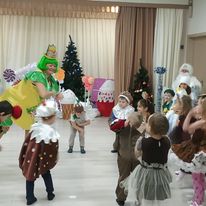 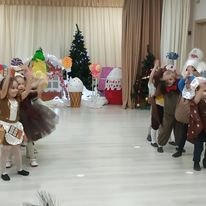 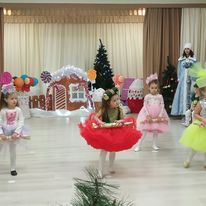 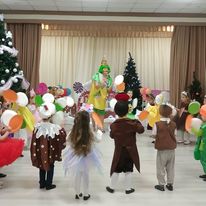 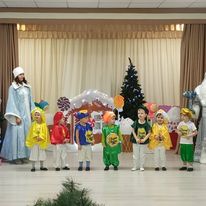 Новорічне свято «Новорічні пригоди бороди»   в групі «Смішарики»  (вихователі Богачова І.Г., Дроздова Н.М.)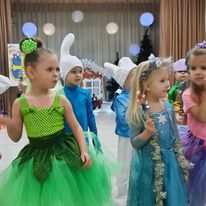 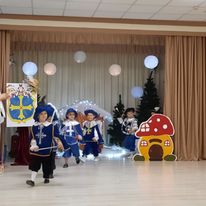 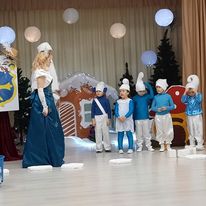 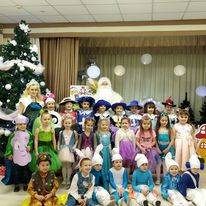 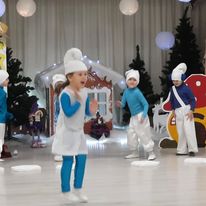 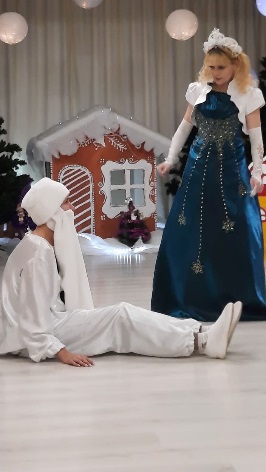 Новорічне свято  «Лускунчик» в групі «Метелики» (вихователі Кулібаба Н.Б, Полякова М.В.)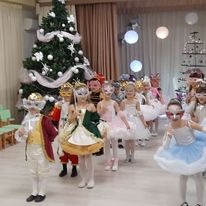 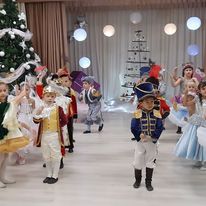 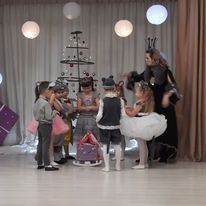 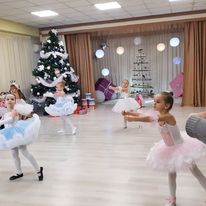 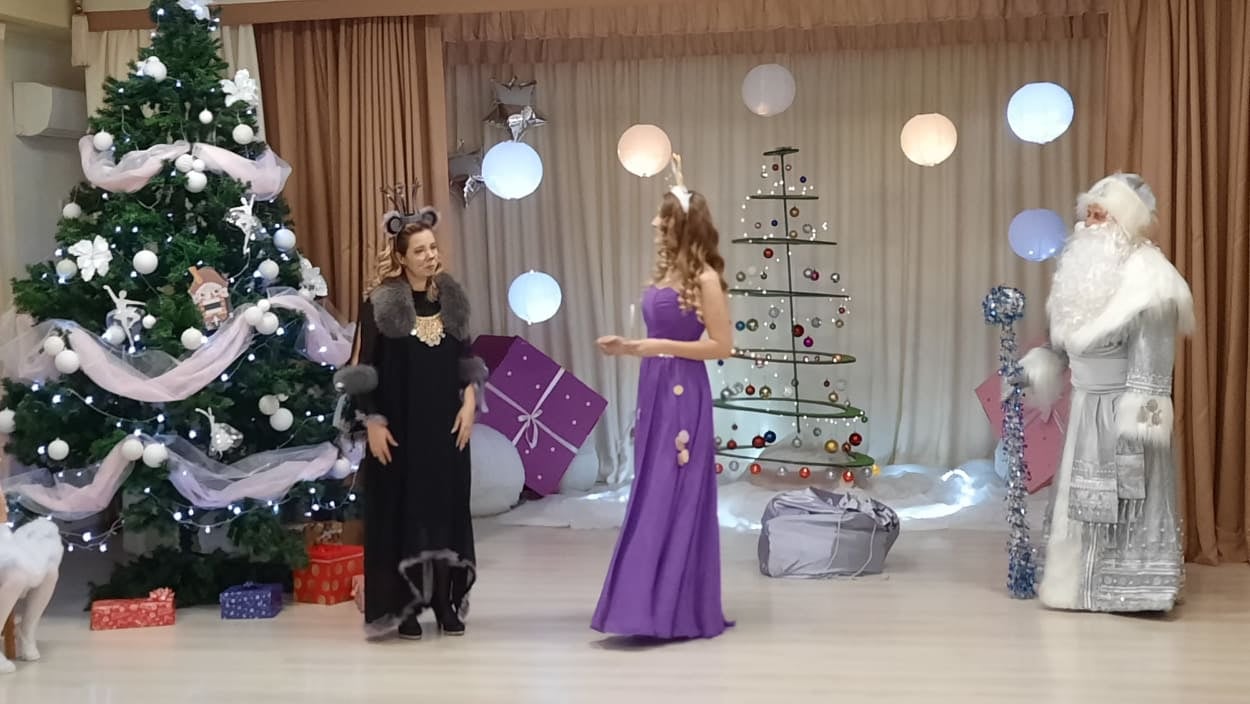 Му зично-спортивні розваги  «В казочку за здоров’ям» (середня, старша гр.- інструктор з фізичного виховання Біла І.В. )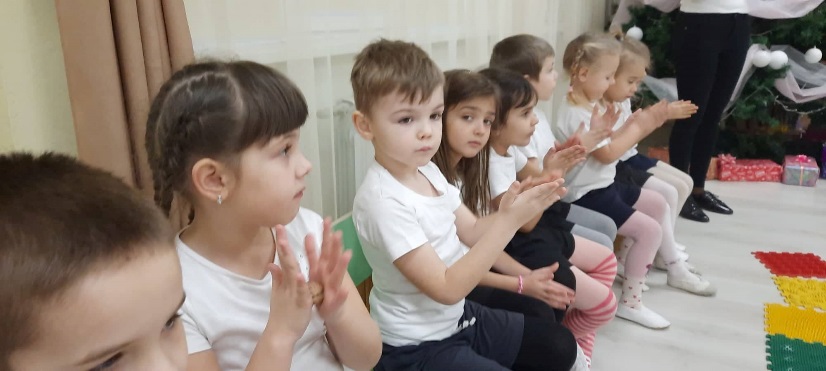 « Подорож зі Сніговичком» (молодша група, інструктор з фізвиховання  Біла І.В., вихователі   Шестакова О.Г., Гуренко Г.В.) 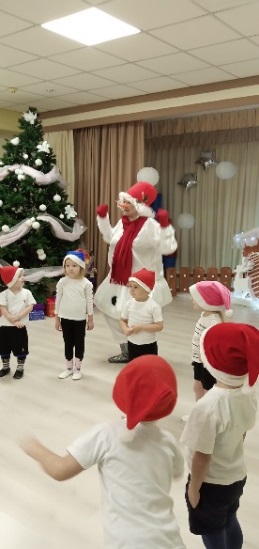 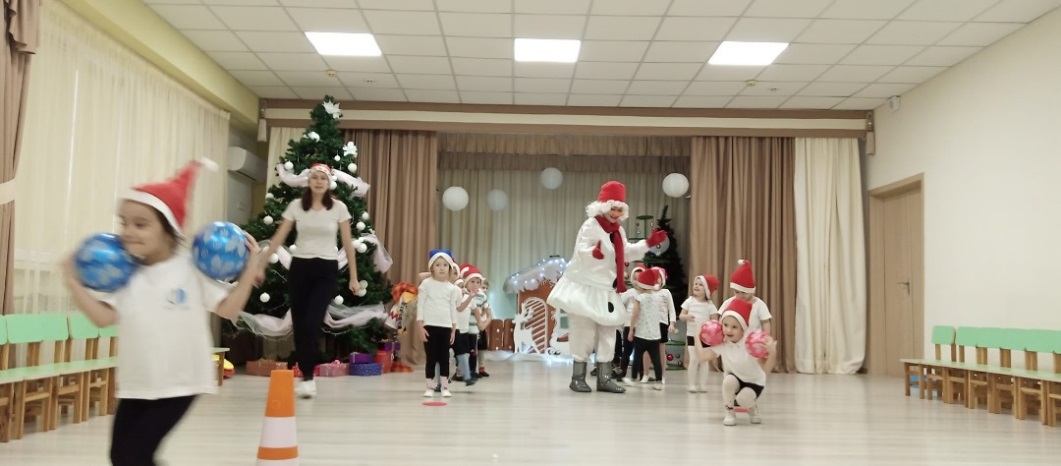 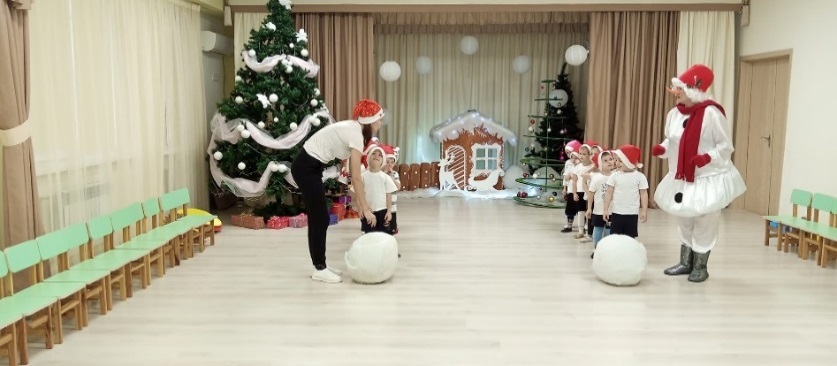 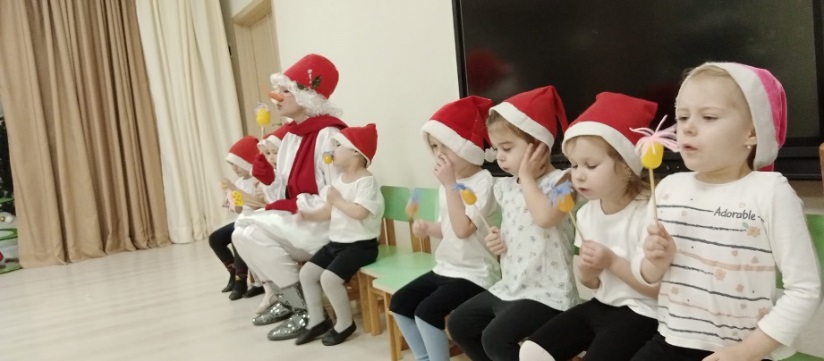 Святкове дійство «Як на Водохреща…»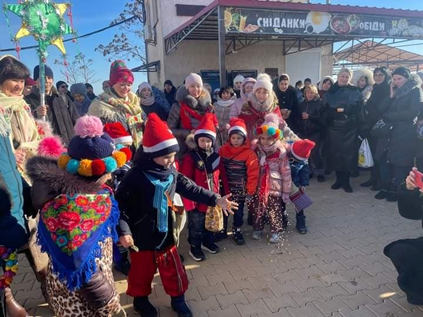 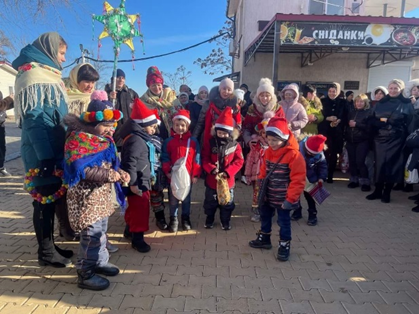 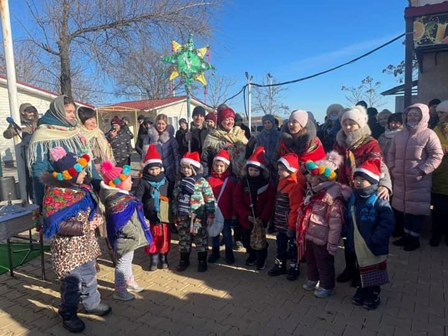 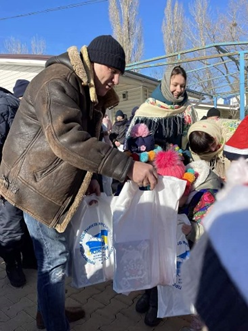 Місячник протипожежної безпеки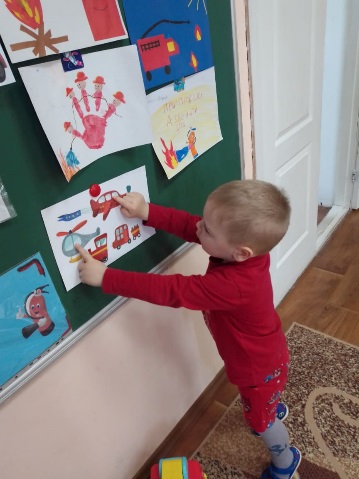 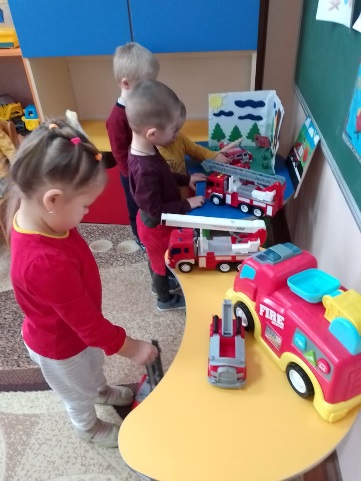 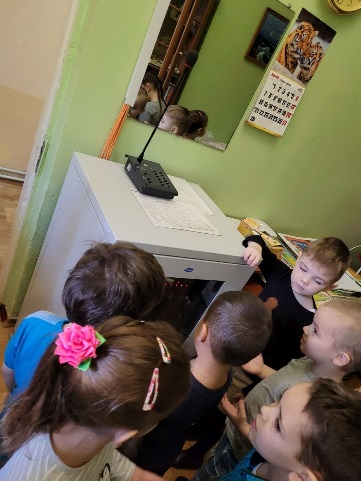 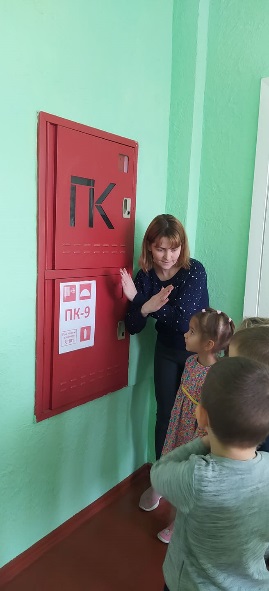 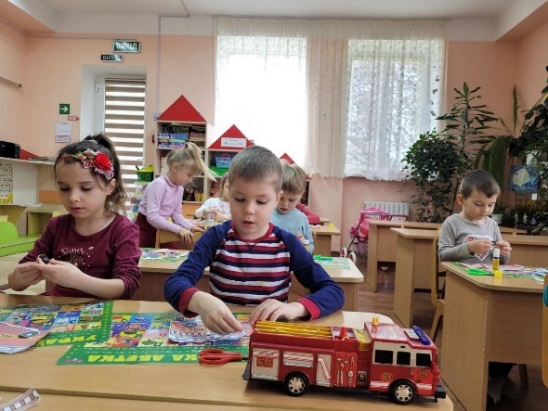 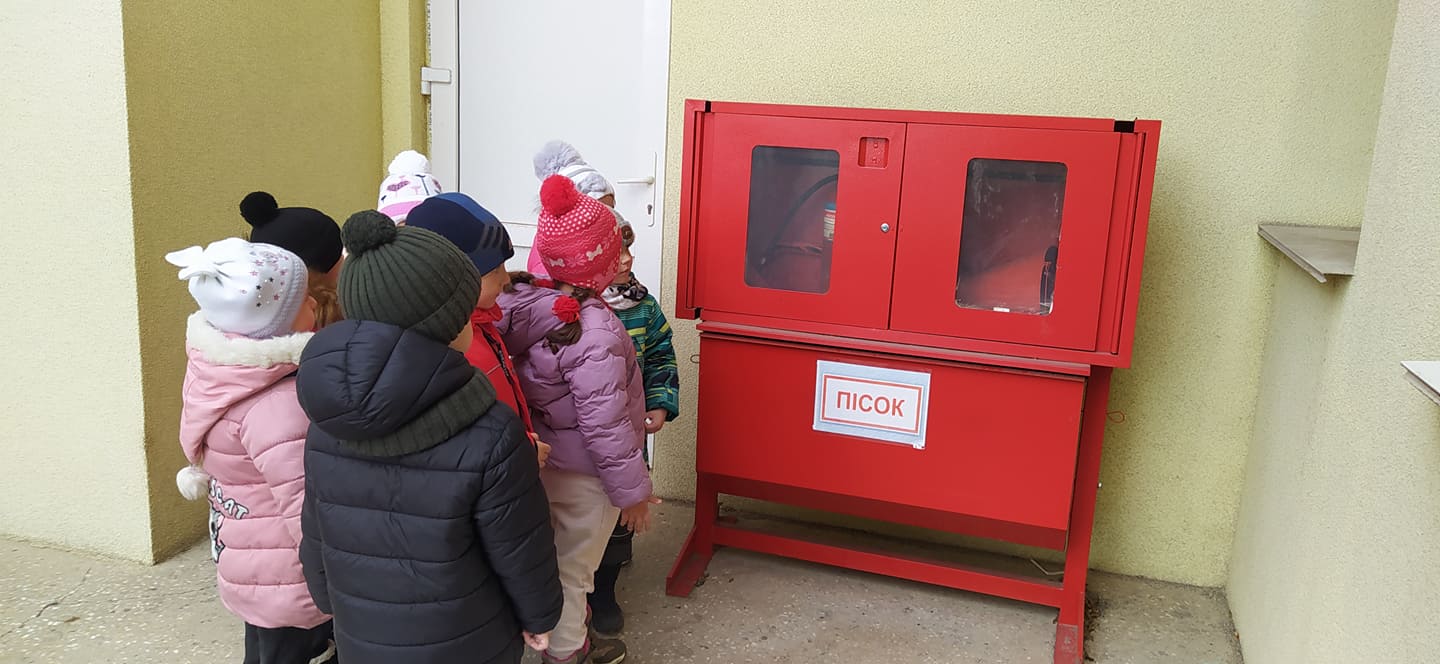 Спортивна розвага «Юні пожежники» (середня, старша гр.), «Вогонь- друг і ворог» (молодша)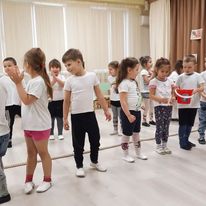 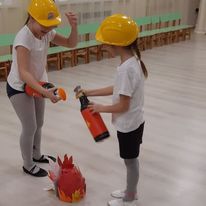 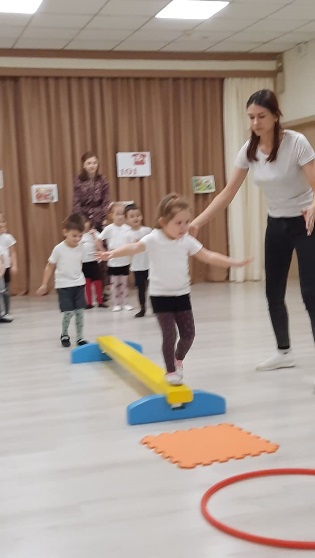 Виставка поробок, малюнків «Пожежам-ні!»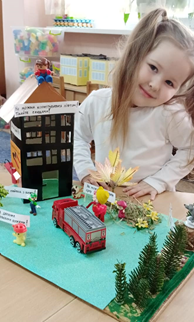 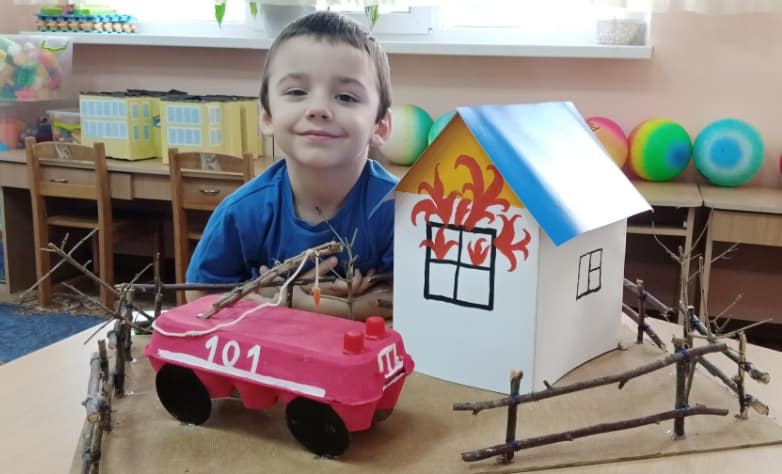 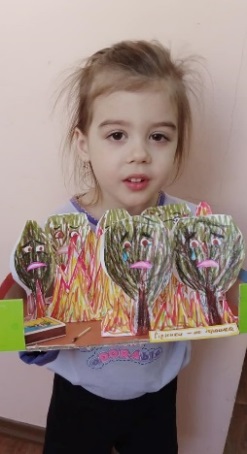 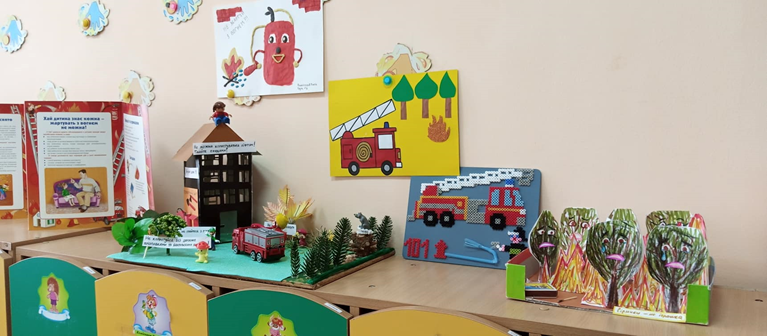 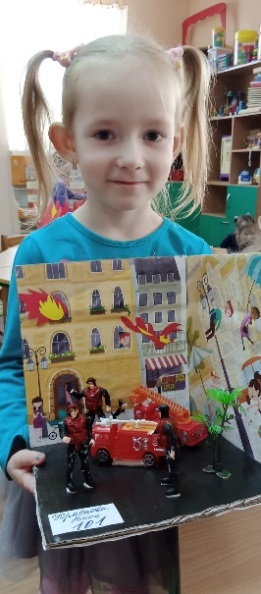 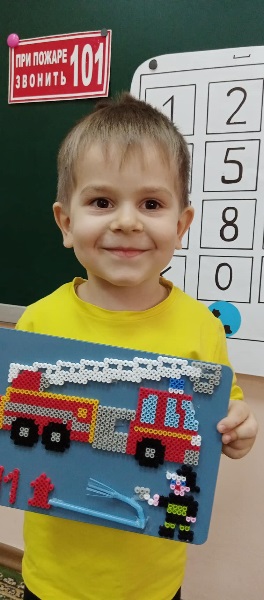 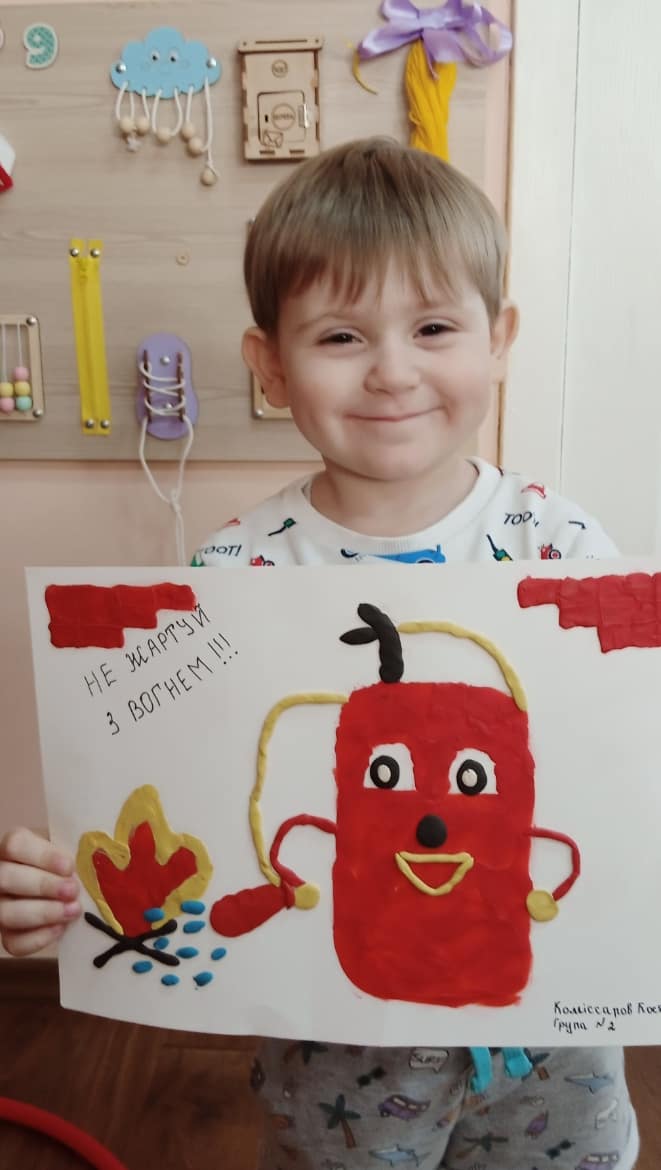 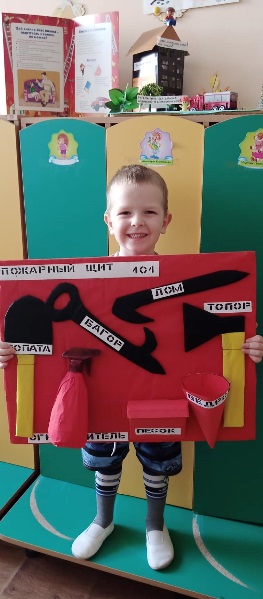 тренувальна евакуація 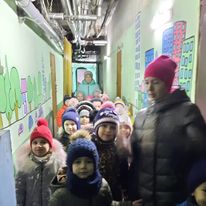 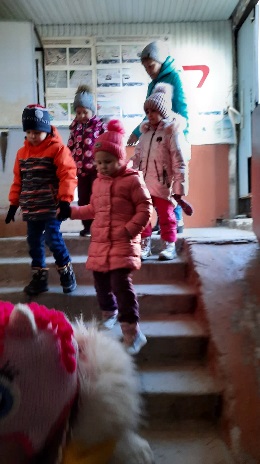 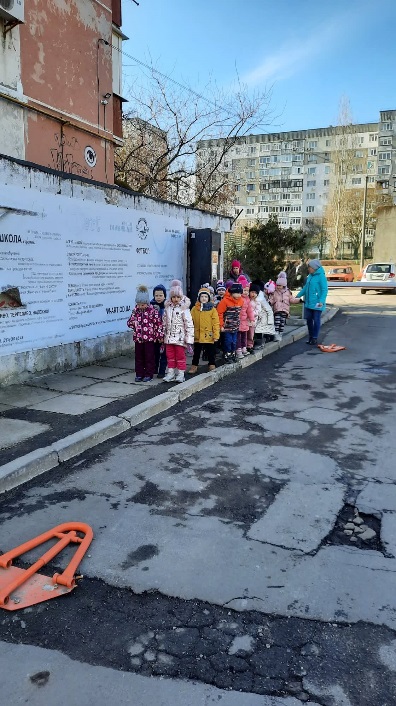 День єдності, єднання 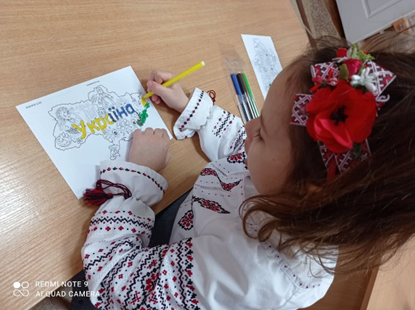 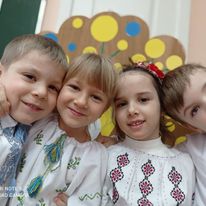 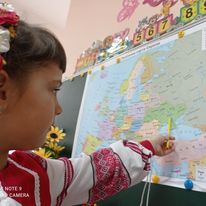 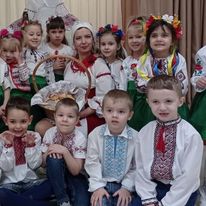 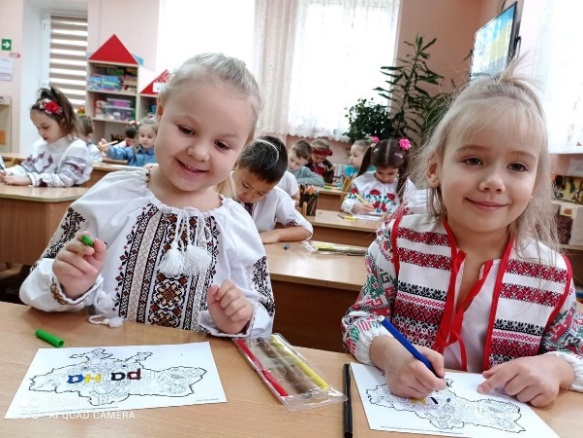 Звичайний ритм роботи було перервано збройним нападом росії і оголошенням воєнного стану в Україні.Відповідно до наказу Управління освіти від 25.02.2022р. №27-0 «Про впровадження правового режиму воєнного стану  у закладах та установах освіти Южненської міської територіальної громади» було організовано роботу ЗДО №2 «ЛЕЛЕЧЕНЯ» . Проведено інструктаж з працівниками ЗДО №2 «Дії учасників освітнього процесу у разі виникнення надзвичайних ситуацій».З педагогічними працівниками опрацьовані «Методичні рекомендації щодо проведення просвітницької роботи з учасниками освітнього процесу в ЗДО з питань уникнення враження мінами, вибухонебезпечними предметами та ознайомлення з правилами поводження в надзвичайних ситуаціях» (група Viber).У групах Viber кожної вікової групи розміщені консультації та поради для батьків: «Діти і війна», «Як підтримати дитину під час евакуації», «Чи говорити з дітьми про війну», «Як поговорити з дітьми про правила мінної безпеки», «Як заспокоїти дітей під час евакуації», «Як забезпечити безпеку дитини», « Як опанувати себе і не зірватись на дитині». «Релаксація для дітей удома, щоб зменшити тривожність», «Тілесні ранкові ігри для дітей».У групах Viber для дітей розміщені мультфільми ЮНІСЕФ УКРАЇНИ про мінну безпеку, про вибухонебезпечні знахідки., «Як уберегтися від мін та небезпечних знахідок», «Правила поведінки у разі виявлення небезпечного предмета».На сторінці Facebook – « Як впоратися з тривогою в укритті», «Психологічна турбота про дітей під час військових дій»(психологічна турбота від Світлани Ройз), посилання на освітні платформи.Розміщено матеріали «Обережно: підозрілий предмет!» (Дії в разі виявлення небезпечних предметів) в інформаційному куточку.Опрацьована пам’ятка «Порядок дій населення у разі виникнення підозрілого предмета»Керуючись наказом Управління освіти ЮМР від 1.04.2022р. «Про відновлення освітньої діяльності в закладах дошкільної освіти Южненської міської територіальної громади», в ЗДО №2 з 1.04.2022р. був відновлений освітній процес у дистанційному форматі. Дистанційне навчання проводилося через групи батьків в соціальній мережі Viber.Робота проводилася за індивідуальними планами роботи вихователів. Надсилалися посилання на сторінки з розвиваючими завданнями, аудіоказками, фізичними вправами і т.і. в мережі Інтернет, проводилися онлайн-спілкування з дітьми, відеоконференції з дітьми. Розміщені  матеріали платформи розвитку дошкільнят НУМО (дитячий садок онлайн), посилання на заняття дитячого садка Mr Leader Kids.  Були створені та використовувалися Ютуб-канали (Шестакової О.Г, Білої І.В.). Зустрічі з дітьми проводилися  2 рази на тиждень.Також відеозаписи онлайн-зустрічей викладалися на сторінці «Южненський міський садок ЛЕЛЕЧЕНЯ» в Facebook.Варто відмітити роботу всіх педагогічних працівників в дистанційному форматі : вихователів групи раннього віку – Кобилінської Г.В., Кочемировської І.Г.; з малюками молодшої групи працювали вихователі Шестакова О.Г., Біла І.В.; вихователів середньої групи- Богачової І.Г., Дроздової Н.М., вихователів старшої групи – Кулібаби Н.Б., Полякової М.В., музичного керівника -  Григорчук Н.В. Долучилася до дистанційної роботи в травні місяці інструктор з фізичного виховання Степаненко К.А. З-за кордону дистанційно працювали вихователі Шестакова О.Г, Полякова М.В.Якими цікавими були ігрові онлайн-зустрічі з дітьми Шестакової О.Г.- « Чарівні перетворення гусениці», «Що таке природа?», «Казка про вишиванку», інтерактивні казки «Теремок», «Троє поросят», « Великдень» та інші. Вихователі Кобилінська Г.В. та Кочемировська І.Г. приділили велику увагу розкриттю теми «Родина» - мама, тато, дідусь, бабуся, рідні, ті, хто завжди є опорою і захистом для наших малят. Цикл зустрічей з малятами музичного керівника Григорчук Н.В. - «Пізнаємо, співаємо, рухаємося». Красі природи рідного краю, її традиціям , державним та національним символам нашої держави приділила увагу в роботі з дітьми вихователь Богачова І.Г. Розвиток логічного мислення дітей- основний напрямок дистанційної роботи з дітьми вихователя Дроздової Н.М.. Веселі руханки, цікаві завдання запропонувала інструктор з фізичного виховання Степаненко К.А. Вихователі старшої групи Кулібаба Н.Б. та Полякова М.В. постійно були на зв’язку зі своїми вихованцями – малі олімпійські онлайн-ігри, онлайн-зустрічі «Твори добро», «Уроки доброти», «Моя Батьківщина-Україна», «Моя сім’я», «Легенди про весняні квіти», «Малюємо крейдою» та ін. . Біла І.В. занурювала малят у світ гри – «Неслухняний дощик», «Найкраща матуся», «Допоможемо дідусеві»…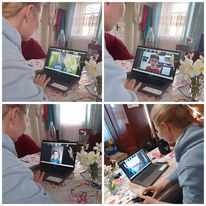 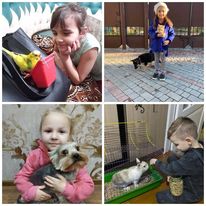 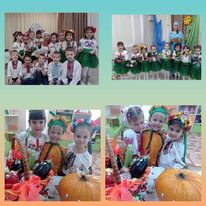 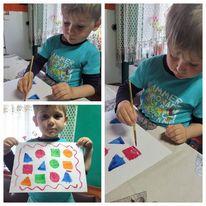 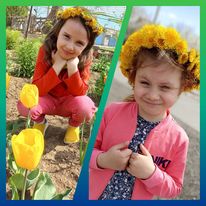 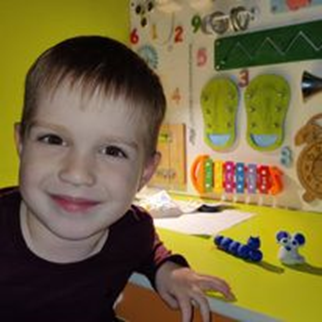 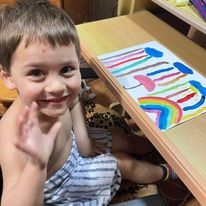 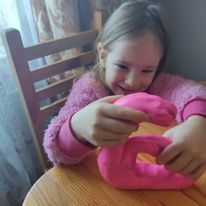 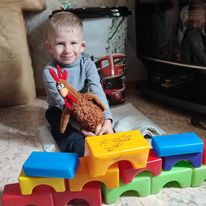 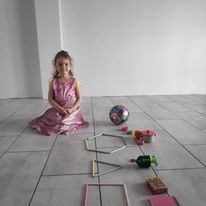 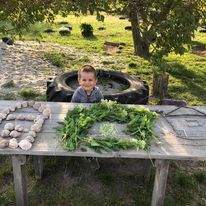 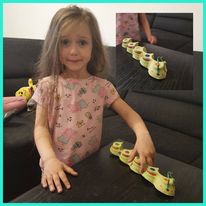 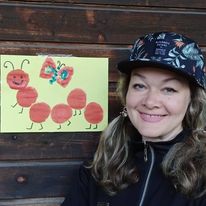 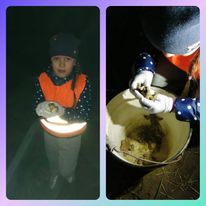 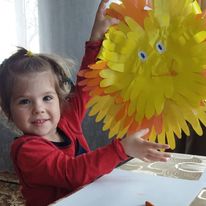 .        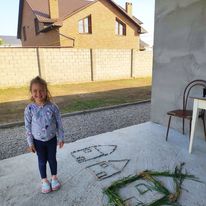 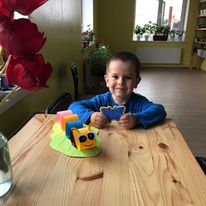 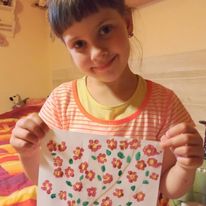 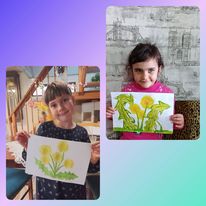 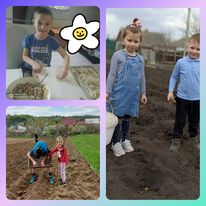 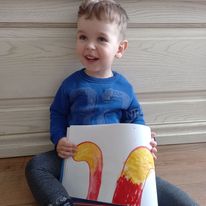 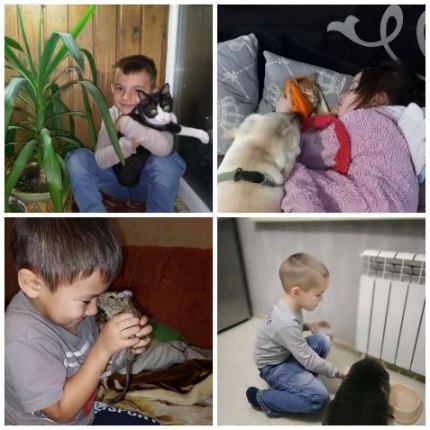 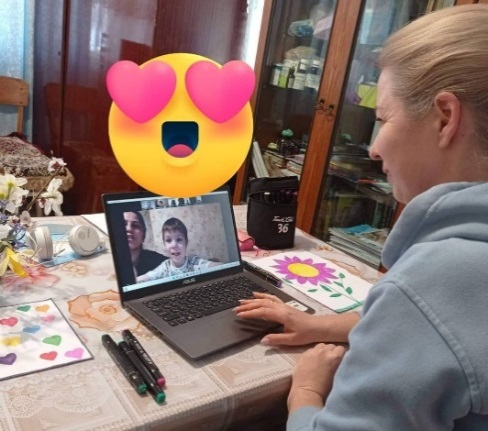 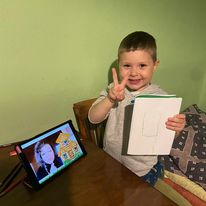 Проведена онлайн –педрада  «Про результативність освітньої роботи з дошкільниками» 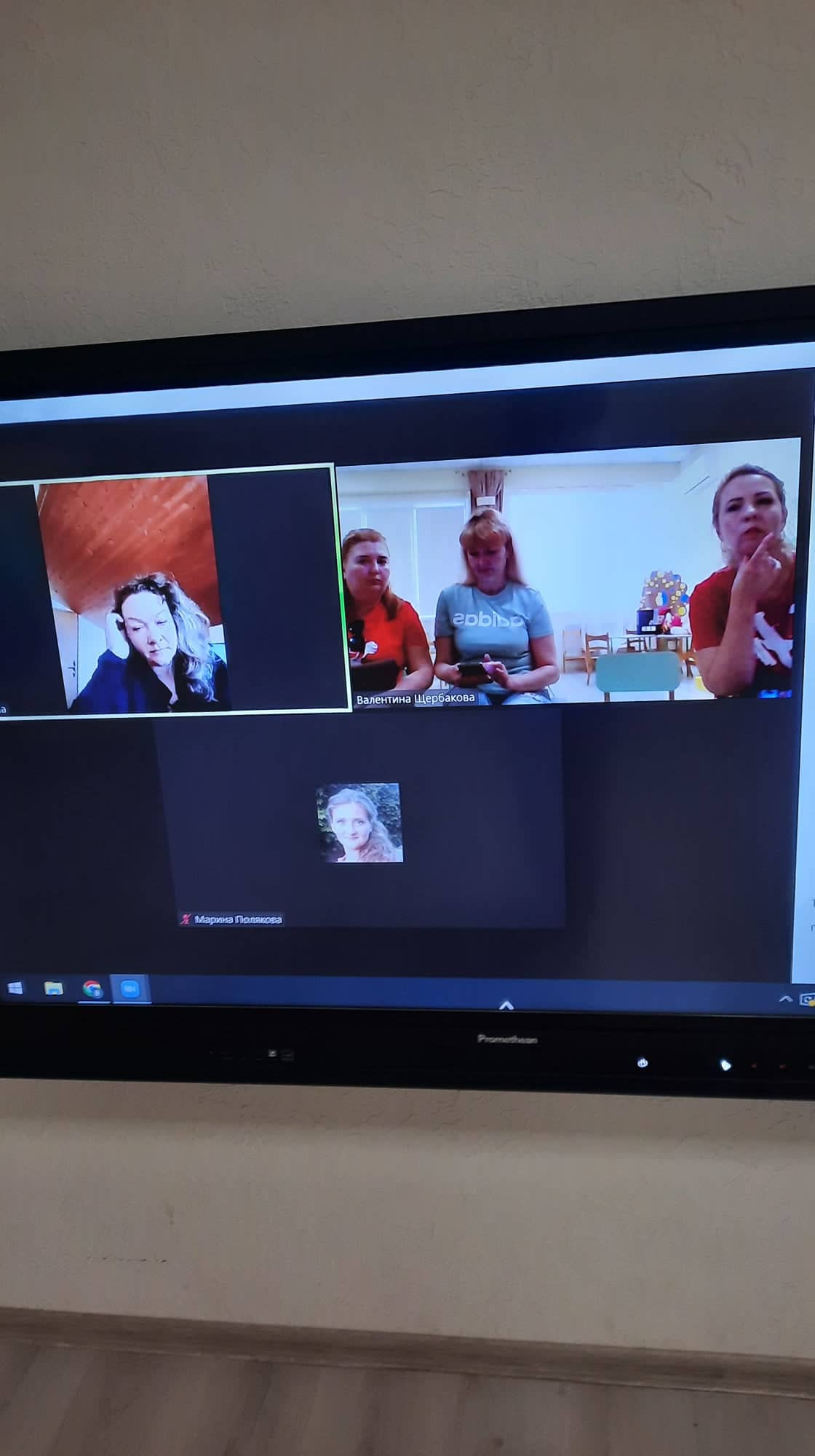 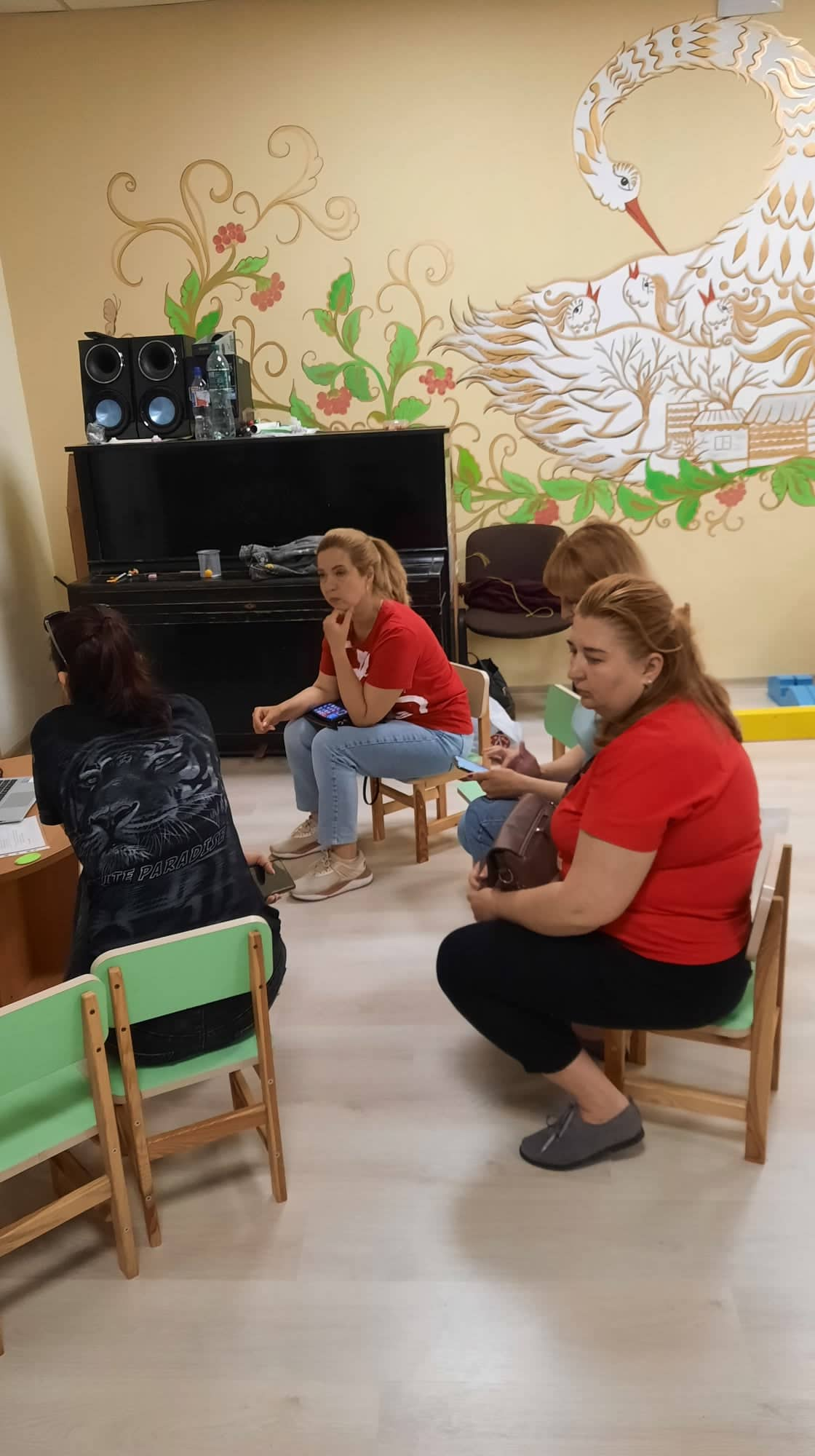       Велика увага приділялась різноманітним формам роботи з батьками за різними напрямами. Робота з батьками та дітьми була організована на сторінці Facebook та в групах Viber Батьки є активними учасниками освітнього процесу. Матеріальна база ЗДО поповнилася принтером (подарунок батьків старшої групи). На майданчику з’явився цікавий яскравий кіоск, в груповій кімнаті ще один бізіборд та панель для малювання. Батьки є активними відвідувачами сторінки Facebook «Южненський міський садочок ЛЕЛЕЧЕНЯ»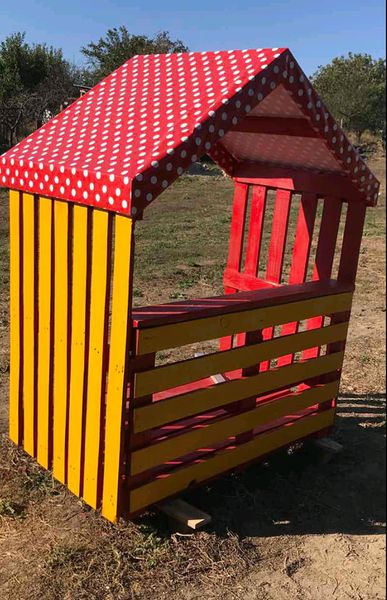 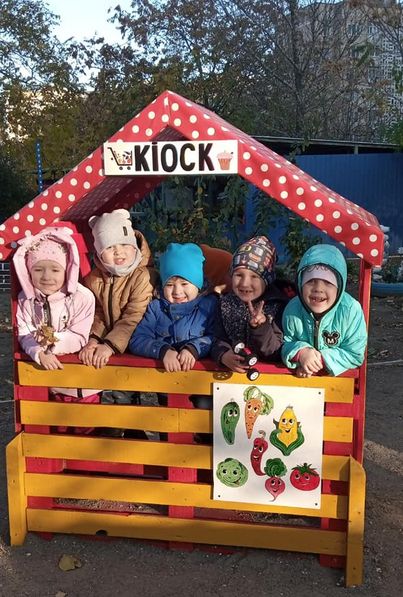 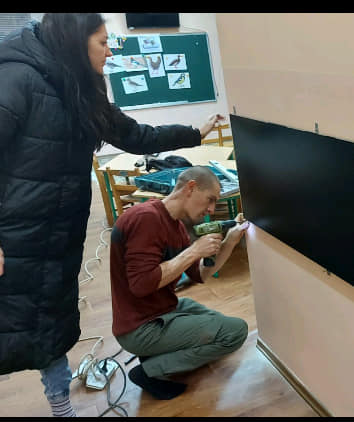 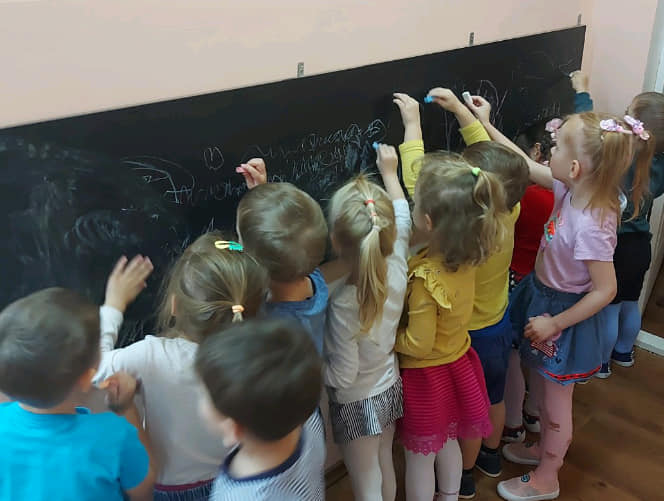 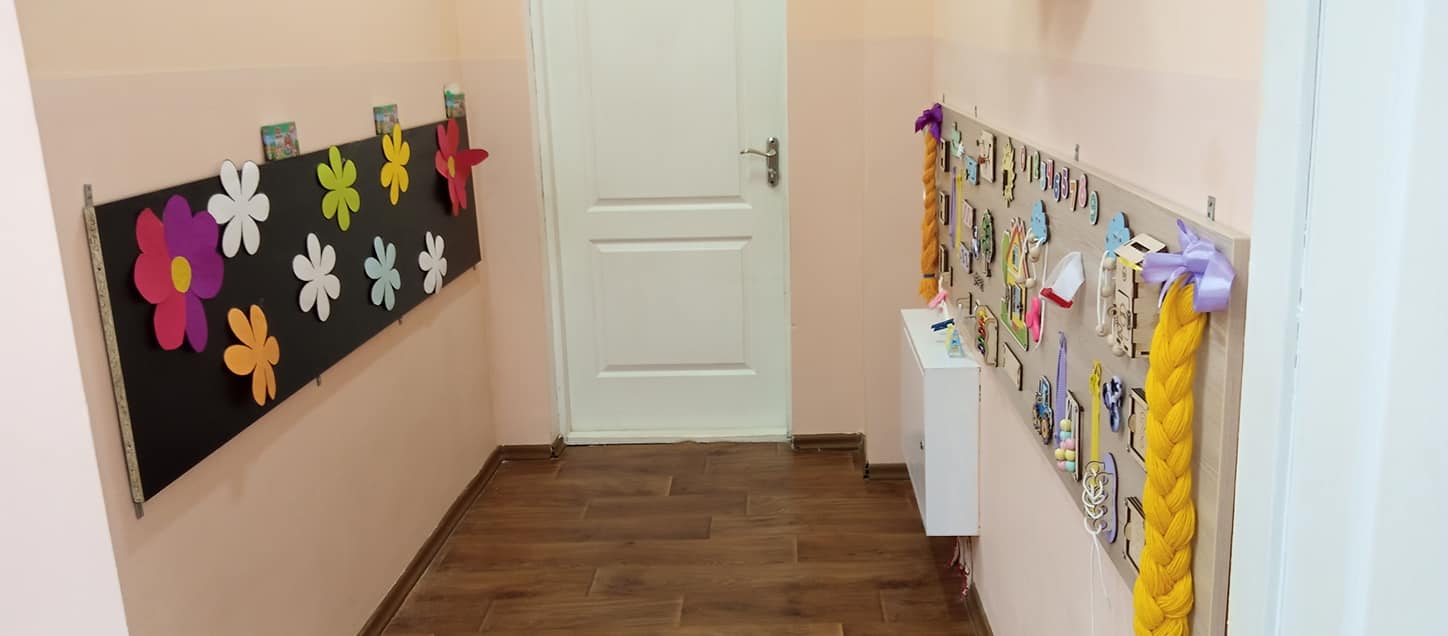 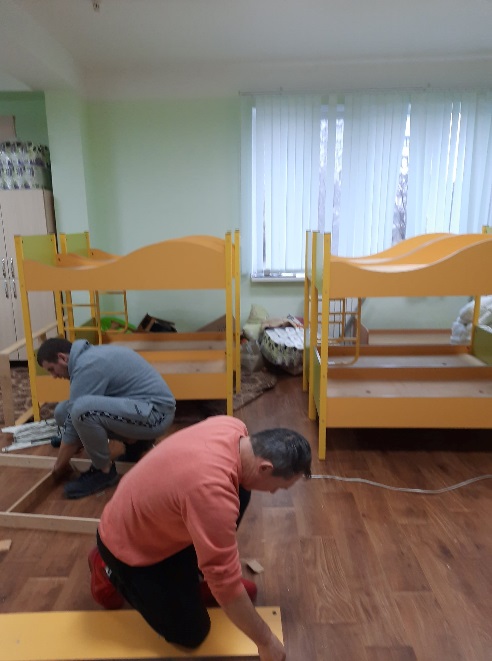 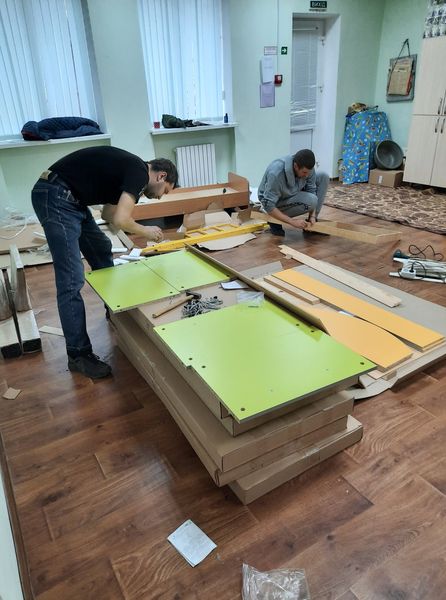 6. Відповідно до порядку підвищення кваліфікації педагогічних та науково-педагогічних працівників (Постанова Кабінету Міністрів України від 21 серпня 2019р. №800) щорічний обсяг (кількість годин) підвищення кваліфікації визначається педагогічним працівником та має бути відображений у відповідному плані підвищення кваліфікації, а в рік проходження атестації має бути обсягом 120 годин. Облік годин підвищення кваліфікації здійснюється за накопичувальною системою.Результати підвищення кваліфікації педагогічних працівників ЗДО №2 «ЛЕЛЕЧЕНЯ» за 2021рікШестакова О.Г. –   Уманський державний педагогічний  університет ім. П.Тичини,  диплом бакалавра В 21 №181629, від 30.06.2021р.Сертифікати «Дія» (Міністерства цифрової трансформації України) - 0,9 кредиту ЄКТС                                      Сертифікат за онлайн-навчання в інтерактивній школі творчого вчителя «Інновації в освітньому процесі закладів дошкільної освіти»- 10 годин -Y1512211152311СС57Кулібаба Н.Б. – свідоцтво про підвищення кваліфікації  КВЗО «ОДЕСЬКОЇ АКАДЕМІЇ НЕПЕРЕРВНОЇ ОСВІТИ ОДЕСЬКОЇ ОБЛАСНОЇ РАДИ», ПК №021 37 097/17587 від 26.03.2021р.,  30 год.Сертифікати «Дія» » (Міністерства цифрової трансформації України) - 1,0 кредиту ЄКТС Сертифікат за онлайн-навчання в інтерактивній школі творчого вчителя «Інновації в освітньому процесі закладів дошкільної освіти»- 10 годин -Y1512211151301СС4В                                    Кочемировська І.Г.- свідоцтво про підвищення кваліфікації КВЗО «ОДЕСЬКОЇ АКАДЕМІЇ НЕПЕРЕРВНОЇ ОСВІТИ ОДЕСЬКОЇ ОБЛАСНОЇ РАДИ» , ПК №021370997/13001, від 26.05.21р.,  30 годинСертифікати «Дія» (Міністерства цифрової трансформації України)   - 0,4 кредиту ЄКТССертифікат «Освітні інструменти критичного мислення» (17.12.2021) – 60 годин (2 кредиту ЄКТС)Богачова І.Г.- сертифікат «Рух: освіта» №4515860644260   « Всеукраїнська наукова конференція  «Формування різних компетентностей : поради для педагогів» , підвищення кваліфікації за темою « Профілактика професійного вигорання педагогічних працівників в умовах інклюзивного навчання» (15 годин);  сертифікат «Всеосвіта» РН 194560 від 10.06.2021р. за темою «Успішне завершення освітнього процесу- запорука правильного старту нового навчального року»Сертифікати «Дія»  (Міністерства цифрової трансформації України) - 0,8 кредиту ЄКТСПолякова М.В. – магістратура Південноукраїнського державного педагогічного університету ім. К.УшинськогоСертифікати «Дія» (Міністерства цифрової трансформації України)  - 0,83 кредиту ЄКТСГуренко Г.В. – студентка комунального закладу "ОДЕСЬКИЙ ПЕДАГОГІЧНИЙ ФАХОВИЙ КОЛЕДЖ" І рівня акредитаціїКобилінська Г.В.-Сертифікати «Дія» (Міністерства цифрової трансформації України)  - 0,4 кредиту ЄКТССертифікат «Вступ до раннього втручання» (у базі проекту EdEra)- 30 годин.Григорчук Н.В. – Сертифікат про підвищення кваліфікації  № 41020299  від 14.02. 2021 «Мистецтво викладання» (форма: дистанційна, вид: онлайн-курс)  КНП «Освітня агенція міста Києва» - 30 годин      (1 кредит).Сертифікат  «Освітні інструменти критичного мислення» (онлайн-курси Proetheus) від 15.12.2021р. Кількість годин – 60 (2 кредити ЄКТС)Сертифікат за онлайн-навчання в інтерактивній школі творчого вчителя «Інновації в освітньому процесі закладів дошкільної освіти»- 10 годин -Y1512211152335CC6FДроздова Н.М. –Сертифікати «Дія» (Міністерства цифрової трансформації України)  - 0,4 кредиту ЄКТСБіла І.В.Сертифікати «Дія» (Міністерства цифрової трансформації України)  - 0,4 кредиту ЄКТССертифікат за участь у Всеукраїнському педагогічному марафоні «Інновації в освітньому процесі»- 10годин-Y15122211152323СС63Іванюк О.О.- сертифікати МЦФР- «Як провести самооцінку освітнього середовища ЗДО» (1 год), «Внутрішня система забезпечення якості освіти» (1 год), «Що слід знати про внутрішню систему забезпечення якості освіти» (1 год), «Як оцінити освітнє середовище та організацію освітнього процесу» (1 год), « онлайн-марафон «Як у закладі освіти розбудувати внутрішню систему забезпечення якості освіти» (4 год),  «Що враховувати в оцінюванні освітньої діяльності та управлінських процесів в ЗДО»                                                                                                                           Сертифікати «Дія» (Міністерства цифрової трансформації УкраїниСертифікат за онлайн-навчання в інтерактивній школі творчого вчителя «Інновації в освітньому процесі закладів дошкільної освіти»- Y15122111522СС4013). Щербакова В.М.Сертифікати «Дія» - 1,0 кредиту ЄКТССертифікат за онлайн-навчання в інтерактивній школі творчого вчителя «Інновації в освітньому процесі закладів дошкільної освіти»- 10 годин-Y1512211152328CC68МСФР-5 вебінарів щодо освітнього процесу в ЗДО України.Результати підвищення кваліфікації педагогічних працівниківЗДО №2 за 2022рік (на 1.09.2022р)Біла Ірина Володимирівна- свідоцтво  про підвищення кваліфікації  комунального закладу вищої освіти «Одеська академія неперервної освіти Одеської обласної ради» від 29 січня 2022року , серія ПК № 02137097/21790.«Базовий компонент дошкільної освіти: підходи, принципи, технології впровадження» (60 годин / 2 кредити ЄКТС)Щербакова Валентина Миколаївна- міжнародний сертифікат №5232 від 20 січня 2022року (180годин/6 кредитів ЄКТС, із них 15 годин інклюзивної освіти/0,5 кредитів ЄКТС)- ІІІ Міжнародна програма  підвищення кваліфікації керівників  закладів освіти і науки, а також педагогічних та науково-педагогічних працівників «Нобелівський Курс: Нові Знання, Ідеї, Досвід, цінності, Компетентності)Іванюк Ольга Олександрівна- міжнародний сертифікат №5233 від 20 січня 2022року (180годин/6 кредитів ЄКТС, із них 15 годин інклюзивної освіти/0,5 кредитів ЄКТС)- ІІІ Міжнародна програма  підвищення кваліфікації керівників  закладів освіти і науки, а також педагогічних та науково-педагогічних працівників «Нобелівський Курс: Нові Знання, Ідеї, Досвід, цінності, Компетентності)Богачова Ірина Григорівна- свідоцтво про підвищення кваліфікації комунального закладу вищої освіти «Одеська академія неперервної освіти Одеської обласної ради»від 25 березня 2022року , серія ПК №0213097/26207  « Інтерактивне навчання дошкільників: інструменти та умови реалізації»  (30год/1 кредит ЄКТС). Дроздова Надія Миколаївна – свідоцтво про підвищення кваліфікації комунального закладу вищої освіти «Одеська академія неперервної освіти Одеської обласної ради» від 21 травня 2022р., серія ПК № 02137097/29787 «Інноваційні педагогічні технології в дошкільній освіті : теорія і практика» (60 год/2 кредити ЄКТС)Степаненко  Катерина Анатоліївна-  Сертифікат №ФК-1678від 19.05.2022-підвищення кваліфікації за програмою Всеукраїнського семінару-практикуму :Цифрова майстерня «Організація освітнього процесу з використанням цифрових інструментів» для фахівців освітньої галузі «Фізична культура»-3 години/0,1 кредиту ЄКТС; Сертифікат «Всеосвіта» МА660245 від 10.05.2022 – підвищення кваліфікації за видом «вебінар» «Організація дистанційного навчання в умовах воєнного стану: практичний інструментарій»-2 години/0,06 кредиту ЄКТС; Сертифікат «Всеосвіта» JQ148347 від 10.05.2022 –підвищення кваліфікації за видом «вебінар» «ІПР як шлях реалізації освітньої траєкторії особи з ООП у ЗДО та ЗЗСО»- 2 години/0,06 кредиту ЄКТС. Кулібаба Наталія Борисівна- свідоцтво про підвищення кваліфікації комунального закладу вищої освіти «Одеська академія неперервної освіти Одеської обласної ради» від 22 червня 2022р., серія ПК № 02137097/31174 «Культура добросусідства:розвиток соціально-громадянської компетентності дошкільників» - 30 год (1 кредит ЄКТС) Кількість годин підвищення кваліфікації зараховані рішенням педагогічних рад.В 2021-22 навчальному році атестація педагогічних працівників не проводилася.Порушень вимог Типового положення про атестацію педагогічних працівників не було. 8. Вивчено і проаналізовано якість освітньо-кваліфікаційного забезпечення навчально-виховного процесу педагогічними кадрами з відповідною освітою.           Аналіз освітнього рівня педагогічних працівників свідчить, що:Мають вищу фахову освіту - 5 педагогічних працівниківМають вищу педагогічну освіту – 5 педагогічних працівників.Вищу фахову освіту-1 (практичний психолог)Середню спеціальну освіту – 3.Кваліфікаційний рівень педагогічних працівників ЗДО №2:Спеціаліст 1категорії-  2 педагогиСпеціаліст 2 категорії- 2 педагогиСпеціаліст – 4 педагоги9. Протягом навчального року адміністрацією закладу було відвідано ряд занять, режимних моментів у педагогів дошкільних груп. Результати викладені в папці «Моніторинг якості освіти». 10. Відповідно до особистісно-орієнтованої моделі освіти урізноманітнювалися  відповідно до вимог сьогодення форми та прийоми роботи з кадрами. Впроваджувалися різноманітні інтерактивні форми методичної роботи, які успішно втілювалися в проведенні педагогічних рад. Варіативність використаних методичних заходів, співпраця всіх служб закладу, є певними чинниками, які впливають на підвищення рівня професійної компетентності педагогів.11. Всі проблемні питання виховання і розвитку дітей обговорювались на нарадах при завідувачці та педагогічних годинах при вихователеві-методистові. Щомісячно проводились консультації з актуальних питань для педагогів.12. Згідно освітньої програми та річного плану роботи  моніторингові дослідження «Визначення рівня досягнень дітей дошкільного віку ЗДО №» «ЛЕЛЕЧЕНЯ» за освітніми лініями Базового компоненту повинен проводитися тричі на рік ( вересень, лютий, травень). В 2021-22н. р. моніторинг проводився лише в вересні  місяці. Дослідження проводилися серед дітей молодшого, середнього та старшого дошкільного віку. Інструментарій для дослідження- методичний посібник «Моніторинг досягнень дітей дошкільного віку згідно з Базовим компонентом дошкільної освіти» (за загальною редакцією Н.М .Шаповал, О.М. Кулик, Т.В. Киричук) Результати моніторингового дослідження на 01.10.2021р.Освітня лінія «Особистість дитини» :Високий -5 дітей (7,5%), достатній -38 дітей  (56,7%), середній -21дитина (31,3%), початковий – 3 дитини (4,5%).  Якісний показник -95,5%.Освітня лінія «Дитина в соціумі» : Високий - 5 дітей (7,5%), достатній - 41 дитина  (61,2%), середній -18 дітей (26,9 %), початковий – 2 дитини (3%).  Якісний показник -95,5%. Освітня лінія «Дитина в сенсорно-пізнавальному просторі» : Високий –3дитини (4,5%), достатній – 20 дітей  (30%), середній -35 дітей (52,2 %), початковий – 9 дітей (13,4%).  Якісний показник -86,6%. Освітня лінія «Дитина в світі мистецтва» : Високий –6 дітей (9%), достатній – 32 дитини  (47,8%), середній -22 дитини (32,8 %), початковий – 7 дітей (10,4%).  Якісний показник -89,6%.Освітня лінія «Дитина в природному довкіллі» : Високий –5 дітей (7,5%), достатній – 25 дітей  (37,3%), середній -29 дітей (43,3 %), початковий – 8 дітей (11,9%).  Якісний показник -88 %.Освітня лінія «Гра дитини » : Високий – 9 дітей (11,9%), достатній – 34 дитини  (50,7%), середній - 20 дітей (30 %), початковий – 4 дитини(6%).  Якісний показник -94 %.Освітня лінія «Мовлення дитини» : Високий – 4дитини (6 %), достатній – 26 дітей  (38,8%), середній -27 дітей (40,3 %), початковий – 10дітей (14,9%).  Якісний показник -85%.Фіксування результатів: більшість дітей дошкільного віку виявляють інтерес до пізнавальної діяльності, вирішують завдання для своєї вікової групи, самостійно та з допомогою знаходять відповіді та рішення. Резервом в роботі педагогічного колективу є :Оптимізація роботи щодо впровадження інноваційних технологій для покращення показників рівня сформованості компетентностей дітей.Оптимізація роботи щодо розвитку мовлення (планувати індивідуальну роботу з дітьми, д/і та вправи з розвитку мовлення дітей з різних розділів)Активізація роботи щодо розвитку компетентностей дітей за освітніми лініями «Дитина в природному довкіллі», «Дитина в сенсорно-пізнавальному просторі».Дослідження в лютому та травні не проводилися в зв’язку з об’єктивними причинами.Висновок: завдання на 2021/2022 навчальний рік виконані частково.  Над питанням «Оптимізація процесу фізичного виховання в ЗДО»  педагогічний колектив буде продовжувати працювати і в наступному навчальному році.          Педагогам в 2022-2023 н.р. продовжувати створювати сприятливі умови для формування показників розвитку компетентності особистості, а саме: фізичної, соціально-моральної, емоційно-ціннісної, пізнавальної, мовленнєвої, художньо-естетичної, творчої активності в усіх сферах життєдіяльності.         При плануванні та проведенні навчально-виховної роботи з дітьми основним напрямком в роботі повинен бути особистісно-орієнтований та диференційний підхід до дітей, який виявлятиметься в умінні вихователя: - створювати сприятливу психологічну атмосферу в групі, більше уваги приділяти -психологічним аспектам підготовки дітей до школи; -  встановлювати емоційне спілкування з дорослими, однолітками; -  розвивати вміння відтворювати знання в життєво-практичних ситуаціях; -  формувати схильність до творчості, винахідництва; -  формувати самостійність, впевненість, спостережливість. -  розвиток зв'язного комунікативного мовлення дошкільників.         У 2022-2023 н.р. продовжувати роботу щодо формування здорового способу життя, збереження і зміцнення здоров'я дітей, патріотичного виховання дітей; надавати психологічну допомогу дітям з проблемами в емоційно-вольовому розвитку, сприяти розкриттю творчих здібностей кожної дитини, виявити обдарованих дітей, використовувати різноманітні форми роботи з метою психологічної компетентності педагогів і психолого-педагогічної освіченості батьків.Робота методичного кабінету у закладі упродовж навчального року була направлена на оновлення та наповнення методичного кабінету відповідно до Примірного положенням про методичний кабінет закладу дошкільної освіти (наказ МОН № 372 від 16.04 2018). Насичення методичного кабінету в закладі задовольняє потреби у саморозвитку і професійному вдосконаленні вихователів та інших педагогів ЗДО і є: інформативним, змістовним, доступним, сучасним та естетичним. Матеріали у методичному кабінеті сформовані так, щоб педагоги мали вільний доступ до них і могли зорієнтуватися в його наповненні. Розроблення методичних рекомендацій, зразків дидактичних ігор і вправ, розвивальних посібників з різних видів роботи з дітьми, систематизація та оформлення продуктів педагогічної діяльності тощо упродовж навчального року відповідало пріоритетним завданням. Заклад підключений до мережі Інтернет, працює веб-сайт закладу. Стан забезпечення закладу комп’ютерною технікою і сучасними технічними засобами в порівнянні з минулим роком –змінився: у закладі в наявності 4 комп’ютери,1 ноутбук. 2 комп’ютери знаходиться в управлінській діяльності, решта – для потреб освітнього процесу. Крім комп’ютерів, в закладі використовується інша  техніка : 2 принтери, 1 мультимедійна дошка, 4 телевізори. Протягом року постійно залучалися позабюджетні кошти на підтримку роботи наявної техніки (заправку картриджів, ремонт принтера тощо). У зв’язку з ситуацією, що склалася через епідемію коронавірусу (COVID-19), введенням воєнного стану виникла потреба у дистанційній роботі, дистанційній взаємодії з колегами, батьками, дітьми. А це загострило певні і вагомі проблеми:техніка, яка наявна у закладі технічно  не вся задовольняє умови дистанційної взаємодії (застаріла та малопотужна);недостатня швидкість інтернет зв’язку;недостатня кількість технічних засобів для організації ефективної дистанційної роботи.На разі залишається актуальним розширення парку комп’ютерної та оргтехніки; оволодіння самими педагогами технічними вміннями щодо використання різних онлайн-платформ для здійснення дистанційного зв’язку, дистанційного навчання і роботи.  І.4. Аналіз результатів адміністративно-господарчої діяльності    Результати роботи щодо організації безпеки життєдіяльності усіх учасників навчально-виховного процесу        Відповідно до Закону України «Про охорону праці», «Положення про організацію роботи з охорони праці в закладах освіти» адміністрація спільно з профспілковим комітетом працюють над впровадженням державної політики в галузі охорони праці. Весь навчально-виховний процес здійснюється відповідно до Інструкції з охорони життя і здоров’я дітей дошкільного віку. Контроль за необхідними і безпечними умовами праці – триступеневий, за участю директора, відповідальних осіб, комісії з охорони праці і батьківського комітету. Таким чином, контроль з охорони праці та безпеки діяльності в ЗДО №2 в 2021-2022 н.р. мав комплексний характер і вчасно реалізовувався адміністрацією.       У закладі в наявності вся нормативна база з питань охорони праці та пожежної безпеки. Необхідна ділова документація ведеться відповідно до вимог «Положення про навчання та інструктаж з охорони праці», все обладнання справне, знаходиться в задовільному стані.        Постійно проводилась робота щодо запобіганню всім видам дитячого травматизму.         У  ЗДО сплановані та проводяться заходи з  питань охорони життя і здоров’я дітей  та запобігання усім видам дитячого травматизму, дотримання вимог щодо організації протиепідемічних заходів в період карантину. Питання охорони життя та здоров’я дітей та запобігання усім видам дитячого травматизму систематично заслуховуються на педагогічних заходах, нарадах колективу, групових та загальних батьківських зборах, проводиться індивідуальний інструктаж батьків, бесіди, консультації, оформлені інформаційні матеріали в батьківських куточках, в групах Viber. Директором були видані усі відповідні накази, з якими  ознайомлені всі працівники ЗДО під особистий підпис.                Вихователі  активно залучають до профілактичної роботи з питань охорони життя та здоров’я дітей  та запобігання усім видам дитячого травматизму батьків.    Оформлені куточки та стенди з даної тематики у кожній віковій групі та у коридорі. Аналіз роботи з даного питання свідчить про те, що ЗДО №2 має достатнє інформаційно-нормативне забезпечення та забезпечені методичною і художньою літературою, дидактичними посібниками, наочними матеріалами: оформлені макети “Перехрестя” з дорожніми знаками, машинками, жезлами; протипожежні щити, атрибути до сюжетно-рольових та рухливих ігор.         З метою запобігання травматизму в групах один день на тиждень проводилася різноманітна робота з охорони життєдіяльності вихованців ЗДО №2. Діти старшої групи отримували елементарні навички та знання про норми поведінки у надзвичайних ситуаціях екологічного, техногенного, природного характеру. Вихователі всіх вікових груп в своїй роботі багато уваги приділяли вивченню правил електробезпеки, пожежної безпеки, безпеки на дорозі, поведінки з незнайомими людьми, ознайомленню з небезпечними ситуаціями природного характеру (землетрус, ожеледь, повінь, тощо). Окрім того, на виконання програми виховання і навчання дітей від двох до семи років «Дитина», відповідно до Базового компонента дошкільної освіти (нова редакція) вихователі навчали дітей засобам збереження свого здоров’я і здоров’я оточуючих. В цій роботі надавали перевагу методу моделювання, аналізу певних ситуацій, бесідам.      Але необхідно більше уваги приділяти виготовленню та розробці дидактичних ігор, різноманітних атрибутів до сюжетно-рольових ігор з безпеки життєдіяльності та використанню нетрадиційних форм роботи з даного питання. Бажано запрошувати фахівців під час проведення Тижнів безпеки в ЗДО.Випадків дитячого травматизму під час навчально-виховного процесу протягом року не зафіксовано.        На сайті ЗДО №2  наявна сторінка «Запобігання дитячому травматизму»,  де розміщено  інформацію про правила безпечної поведінки, оприлюднена робота ЗДО з даного питання.               Аналіз медичного обслуговування .                                          Медичне обслуговування в закладі організовано відповідно нормативно-правових документів: Постанови Кабінету Міністрів України «Порядок медичного обслуговування дітей у дошкільних навчальних закладах» від 14.06.2002 №626, наказу МОЗУ, МОНУ від 30.08.2005 №432/496 «Про удосконалення організації медичного обслуговування дітей у дошкільному навчальному закладі, листа МОНУ від 13.05.2009 №1/9-322, «Про посилення контролю щодо проходження обов’язкових медичних оглядів працівниками дошкільних навчальних закладів», лист МОНУ від 27.08.2004 №1/9-438.         Медичне обслуговування в ЗДО №2 здійснювалось  на достатньому рівні. Протягом року медична сестра Лисенко К.С., забезпечувала проведення санітарно-просвітницької роботи серед колективу та батьків вихованців з питань здорового способу життя, загартування, раціонального харчування, попередження різноманітних інфекційних захворювань. Протягом року строго слідкувала за дотриманням помічниками вихователів санітарних вимог, дотримання вимог роботи ЗДО під час карантину, дотримання ритму дня, провітрювання та квартування груп.          Медичний блок складається з трьох кімнат: кабінет старшої медичної сестри, ізолятора та процедурного.  Утримується все в належному стані, відповідає сучасним вимогам до оформлення. Наявність медикаментів відповідає переліку надання першої медичної допомоги. Ізолятор розрахований для утримання однієї дитини.У кожній віковій групі, за результатами обстеження дітей спеціалістами, наявний листок здоров’я вихованців, згідно з яким  проводиться  маркування меблів,  здійснюється індивідуальний підхід під час фізкультурно-оздоровчої роботи.           Медична документація ведеться своєчасно та в повному обсязі.           Ведеться просвітницька робота з батьками в соцмережах по профілактиці різних захворювань.     Аналіз харчування .                                     В ЗДО №2 організація харчування підпорядковувалась відповідно до нормативно-правових документів: (Постанова КМУ від 24.03.2021 № 305 «Про затвердження норм та Порядку організації харчування у закладах освіти та дитячих закладах оздоровлення та відпочинку.)У закладі освіти впродовж часу роботи значна увага приділялась харчуванню дітей. Повноцінне та якісне харчування є невід’ємною складовою зміцнення здоров’я дітей. Ведеться постійний контроль за виконанням грошових і натуральних норм. Щомісячно аналізується стан харчування дітей в ЗДО №2, це питання вноситься до порядку денного нарад при директорові.Для правильної організації харчування на основі перспективного харчування складається щоденне меню з вживанням свіжих овочів в літній та осінні періоди. Протягом року в дошкільному закладі було організовано якісне раціональне 3-х разове харчування.Постійний контроль за правильною організацією харчування дітей здійснюється директором  та старшою медичною сестрою.Періодичний контроль проводять працівники санепідемстанції, організація по захисту прав споживачів, представники управління освіти.Усі продукти харчування приходять з супровідними документами. Постійно здійснювався контроль за дотриманням санітарно-гігієнічних вимог щодо утримання харчоблоку, миття посуду, технології приготування їжі, термінів реалізації продуктів харчування.       За результатами перевірок Держпродспоживслужби  грубих порушень санітарного стану приміщень та харчоблоку, а також порушень відповідності нормам калорійності харчування дітей не виявлено. Постійно здійснювався контроль за дотриманням санітарно-гігієнічних вимог щодо утримання харчоблоку, миття посуду, технології приготування їжі, термінів реалізації продуктів харчуванняМатеріально-технічна база.      В результаті заходів щодо зміцнення матеріально-технічної бази за бюджетні кошти в поточному році придбали шафи, фізкультурне обладнання. В групу №2 батьки виготовили бізіборд та дошку для малювання, ігрове обладнання на майданчик. Батьки групи № 4 «Метелики» подарували принтер. А батьки групи №1 «Зірочки» оформили поролонові смуги для фізкультурної зали. За допомогою батьків оновлені майданчики всіх вікових груп.РОЗДІЛ ІІ. ЗМІСТ ДОШКІЛЬНОЇ ОСВІТИ. ПРІОРИТЕТНІ ЗАВДАННЯ ІІ.1. Зміст дошкільної освіти в межах Базового компоненту у 2022/2023 навчальному році: Як засвідчив аналіз діяльності закладу дошкільної освіти за минулий навчальний рік, проведена системна та послідовна управлінська, методична та організаційно-педагогічна робота сприяла успішному виконанню поставлених завдань на навчальний рік.Організація діяльності закладу дошкільної освіти у 2022/2023 навчальному році залежатиме від ситуації у регіоні. Враховуючи епідемічний стан у країні, актуальним залишається робота закладу щодо заохочення всіх учасників освітнього процесу до дотримання гігієнічних навичок, соціальної дистанції у приміщенні та на території ЗДО з метою забезпечення виконання профілактичних і протиепідемічних заходів. Відповідна робота в закладі буде здійснюватися відповідно Постанови Головного державного санітарного лікаря України від 25.08.2021р.№ 4 « Про затвердження протиепідемічних заходів у закладах дошкільної освіти на період карантину у зв'язку поширенням короновірусної хвороби (СОVID-19»), листа  Міністерства освіти і науки України від 27.07.2022 №1/8504 - 22 «Про окремі питання діяльності закладів дошкільної освіти у 2022/2023 навчальному році»,  У 2022/2023 навчальному році педагогічні працівники ЗДО можуть підвищувати кваліфікацію за різними формами, видами, що визначені Порядком підвищення кваліфікації педагогічних і науково-педагогічних працівників, затвердженим постановою Кабінету Міністрів України від 21.08.2019 № 800. Звертаємо увагу, що педагогічні працівники мають право самостійно обирати конкретні форми, види, напрями та суб’єктів надання освітніх послуг з підвищення кваліфікації. Забезпечення змісту дошкільної освіти у закладі в 2022/2023 навчальному році здійснюватиметься відповідно до Базового компонента дошкільної освіти та буде реалізуватися згідно з освітніми програмами розвитку дітей та навчально-методичними посібниками, затвердженими в установленому порядку Міністерством освіти і науки України, чинними нормативними документами щодо організації освітньої діяльності в закладах дошкільної освіти, а саме: Нормативно-правові документи: - Закону України «Про освіту» (нова редакція);  - Закон України «Про дошкільну освіту» (зі змінами); - Санітарний регламент для дошкільних навчальних закладів, затверджений наказом МОЗ України від 24.03.2016 № 234, зареєстрований у Міністерстві юстиції України 14 квітня 2016 р. за № 563/28693; - Гранично допустиме навантаження на дитину у дошкільних навчальних закладах різних типів та форм власності (затверджено наказом МОН України від 20.04.2015 № 446); - Листа  Міністерства освіти і науки України від 27.07.2022 №1/8504 - 22 «Про окремі питання діяльності закладів дошкільної освіти у 2022/2023 навчальному році»; -Лист МОН України від 23.07.2021 №1/10-310 «Щодо особливостей організації навчання»;- Лист МОН України від 12.12.2019 № 1/9-765 « Щодо медико-педагогічного контролю на заняттях з фізкультури у закладах дошкільної освіти»; - Лист МОН від 12.12.2019 № 1/9-766 «Щодо комунікації з дітьми дошкільного віку з родин учасників ООС/АТО, внутрішньо переміщених осіб та організації взаємодії з їхніми батьками»; -розпорядження КМУ від 14.04.2021р. №366-р «Про схвалення національної стратегії із створення безбар’єрного просторув Україні на перід до 2030року;- Лист МОН України від 25.06.2020 № 1/9-348 «Щодо створення інклюзивного освітнього середовища в закладах дошкільної освіти»; -Лист МОН України від 26.06.2019 № 1/9-409 «Методичні рекомендації щодо організації інклюзивного навчання в закладах освіти »; -Лист МОН від 19.04.2018 №1/9-249 «Інструктивно-методичні рекомендації щодо забезпечення наступності дошкільної та початкової освіти»; -Лист МОН України Інструктивно-методичні рекомендації «Про організацію роботи з музичного виховання дітей у дошкільних навчальних закладах» (Лист від 02.09.2016 №1/9-454); -Лист МОН України Інструктивно-методичні рекомендації «Щодо організації фізкультурно-оздоровчої роботи у дошкільних навчальних закладах» (Лист від 02.09.2016 №1/9-456); -Лист МОН України Щодо організації взаємодії закладів дошкільної освіти з батьками вихованців (лист від 25.07.2016 № 1/9-396). -лист МОН України «Деякі питання організації виховного процесу у 2021/2022 н.р. щодо формування в дітей та учнівської молоді ціннісних життєвих навичок» та інформаційні матеріали до нього.Комплексні освітні програми: - Дитина. Освітня програма для дітей від 2 до 7 років (наук. кер. проекту – Огнев’юк В.О., авт. колектив – Бєлєнька Г.В., Богініч О.Л., Богданець-Білоскаленко Н.І. та ін.). (Лист МОН від 23.07.2020 №1/11-4960)Парціальні освітні програми: - Альтернативна програма формування культури інженерного мислення в дошкільників «SТRЕАМ- освіта, або Стежинки у Всесвіт» (К.Крутій, І. Стеценко). (Лист ІМЗО від 14.07.2020 №22.1/12-Г-274);- «Дошкільнятам – освіту для сталого розвитку» (О.Пометун, Н.Гавриш, за ред.О.Пометун) Лист ІМЗО від 12.02.2019, №22.1/12-Г-46); - «Україна – моя Батьківщина», програма національно-патріотичного виховання дітей дошкільного віку (авт. – Кичата І. І., Каплуновська О. М., Палець Ю.М.; за наукового редагування Рейпольської О. Д.); - «Дитина у світі дорожнього руху», програма з формування основ безпечної поведінки дітей дошкільного віку під час дорожнього руху (авт. – Тимовський О.А., Репік І.А.); - «Про себе треба знати, про себе треба дбати», програма з основ здоров’я та безпеки життєдіяльності дітей віком від 3 до 6 років (авт. Лохвицька Л. В.); - програма розвитку дитини від 2 до 6 років та методичні рекомендації «Безмежний світ гри  з LEGO» (Близнюк В.Ю., Борук О.П., Гонгало В.Л. та ін., керівник проекту Рома О.Ю., 2016р).         Виходячи з аналізу управлінської, методичної, організаційно-педагогічної, адміністративно-господарської роботи, моніторингу якості дошкільної освіти освітньої і методичної роботи за 2022/2023навчальний рік, враховуючи досягнення і перспективи розвитку, діагностичне анкетування педагогів, нормативно-правові акти МОН України, УОКСМП ЮМР та з метою усунення недоліків і забезпечення більш високої якості дошкільної освіти, ефективного педагогічного впливу на розвиток особистості дитини, педагогічний колектив разом з батьками та громадськістю закладу дошкільної освіти в новому навчальному році продовжить роботу по оновленню дошкільної освіти в контексті Нової Української Школи, спрямує свою діяльність на подальше забезпечення методичного та психолого-педагогічного супроводу реалізації Державного стандарту дошкільної освіти, визначених у Базовому компоненті дошкільної освіти, забезпечення пріоритетного розвитку та функціонування української мови як державної.ІІ.2. Пріоритетні завдання на 2022/2023навчальний рік:        В 2022 - 23 навчальному році колектив ЗДО продовжує роботу над науково-методичною темою «Забезпечення якісної освіти дошкільників шляхом формування іноваційної культури педагога як важливого чинника в реалізації Базового компоненту дошкільної освіти, державних вимог до рівня сформованості життєвої компетентності особистості, освіченості, розвиненості й вихованості дошкільників перед їх вступом до школи».      Керуючись чинними нормативно-правовими документами щодо організації діяльності в закладах дошкільної освіти та враховуючи аналіз роботи закладу за минулий навчальний рік, пріоритетними напрямами роботи закладу у 2022/2023 навчальному році будуть: Продовжити роботу по створенню умов для реалізації індивідуальних творчих потреб кожної дитини та сприятливого і гармонійного розвитку особистості дошкільника як гаранту готовності до Нової української школи. Впровадження сучасних інформаційно-комунікаційних технологій в освітню діяльність дошкільного навчального закладу .Охорона життя і здоров’я дітей, оновлення та удосконаленняформ, змісту, методів фізкультурно-оздоровчої роботи і шляхів формуванняу дошкільників ціннісного ставлення до власного здоров’я.Удосконалити організацію освітньої діяльності з дошкільниками, використовуючи мультисенсорний підхід через включення різних каналів сприйняття: «БАЧУ», «ЧУЮ», «ВІДЧУВАЮ», «ГРАЮ», «ТВОРЮ», зберігаючи основний принцип міжпредметної інтеграції STREAM – освіти дітей дошкільного віку. РОЗДІЛ ІІІ.     МЕТОДИЧНА РОБОТА З ПЕДАГОГІЧНИМИ КАДРАМИРОЗДІЛ ІVВИВЧЕННЯ СТАНУ ОРГАНІЗАЦІЇ ОСВІТНЬОГО ПРОЦЕСУРОЗДІЛ VРОБОТА МЕТОДИЧНОГО КАБІНЕТУРОЗДІЛ VІОРГАНІЗЦІЙНО-ПЕДАГОГІЧНА РОБОТАРОЗДІЛ VІІАДМІНІСТРАТИВНО-ГОСПОДАРСЬКА ДІЯЛЬНІСТЬРОЗДІЛ VІІІПЛАН РОБОТИ МЕДИЧНОЇ СЕСТРИДодаток 1План проведення свят, розваг, масових заходів спортивного та музично-естетичного циклу на 2020/2021 навчальний рікПЕРЕЛІК ДОДАТКІВ ДО ПЛАНУ РОБОТИ НА НАВЧАЛЬНИЙ РІК (ДОДАЮТЬСЯ ОКРЕМО): 1. План проведення свят, розваг, масових заходів спортивного та музично-естетичного циклу на 2020/2021навчальний рік 2. План співпраці комунального дошкільного навчального закладу «Южненський міський ясла-садок №2 №ЛЕЛЕЧЕНЯ» з   комунальний заклад «Южненський навчально-виховний комплекс імені В’ячеслава Чорновола (гімназія – загальноосвітня школа І ступеня) Южненської міської ради Одеської області3. План роботи практичного психолога на 2020/2020 навчальний рік 5. План роботи вихователя з фізичної культури на 2019/2021 навчальний рік 6. План роботи комунального дошкільного навчального закладу «Южненський міський ясла-садок №2 №ЛЕЛЕЧЕНЯ» з проблеми «Фізкультурно-оздоровча робота та заходи по зміцненню здоров’я дошкільників» на 2020-2021н. рік 7. План роботи творчої групи з проблеми «Про LEGO - технологію як ефективний освітній ресурс формування життєвої компетентності дошкільників» 8. План роботи Комунального дошкільного навчального закладу «Южненський міський ясла-садок №2 «ЛЕЛЕЧЕНЯ» на літній оздоровчий період 2020-2021 н.р.9. Перспективний план проведення атестації педагогічних працівників ДНЗ №2 «ЛЕЛЕЧЕНЯ» на 2020-2025 н.р.10. Перспективний план підвищення кваліфікації педагогічних працівників ДНЗ №2 «ЛЕЛЕЧЕНЯ» на 2020-2025 н.р.11.Орієнтовний  план підвищення кваліфікації педагогічних працівників ДНЗ №2 «ЛЕЛЕЧЕНЯ» на 2020-2021 н.р.12. Графік роботи гуртка на 2020/2021 навчальний рік На підставі аналізу моніторингових досліджень та з метою вдосконалення організації освітньої діяльності за програмою розвитку дитини від народження до шести років «Я у Світі», пропонується: - по закінченню карантину дообстежувати дітей, які не відвідували заклад дошкільної освіти на час попередніх обстежень, відповідно до результатів моніторингового дослідження, планувати з дошкільниками індивідуальні форми роботи; - систематично реалізовувати сплановану індивідуальну роботу з дітьми (низького, середнього рівня), застосовувати до них більш диференційований підхід; - спрямувати освітній процес на досягнення соціально-закріпленого результату (заданої норми, вимог до розвиненості, навченості та вихованості дитини); - забезпечити виконання вимог до обсягу необхідної інформації, життєво важливих умінь і навичок, системи ціннісних ставлень до світу та самої себе відповідно до освітніх ліній; - оптимізувати роботу щодо впровадження інноваційних технологій для покращення показників рівня набуття різних видів компетенцій кожною дитиною; - при плануванні освітньої роботи забезпечити належне місце різним формам роботи з розвитку зв’язного мовлення (театралізована діяльність, дидактичні ігри мовленнєвого спрямування, використання художнього слова, діалогічне спілкування з дорослими та однолітками тощо); - проводити роз’яснювальну роботу з батьками дітей щодо систематичного відвідування дітьми закладу дошкільної освіти, необхідності співпраці батьків з вихователями груп щодо розвитку вдома пізнавальної сфери та мовлення дітей. Упродовж 2019/2020 н.р. ЗДО відвідували 69 дітей 6-ти річного віку. З 1 вересня 2020 року розпочнуть навчання в школі 60 (87%) дитини, решта – з різних причин залишаються в дошкільному закладі. Результати обстеження музичного розвитку дітей старшого дошкільного віку проведено ЗМІСТ Вікові групи у 2022/2023 навчальному році                                        3 РОЗДІЛ І. АНАЛІЗ РОБОТИ ЗА МИНУЛИЙ РІК                                                     4-39РОЗДІЛ ІІ. ЗМІСТ ДОШКІЛЬНОЇ ОСВІТИ.   ПРІОРИТЕТНІ ЗАВДАННЯ        40-44ІІ.1. ІІІ.1.1.Зміст дошкільної освіти в межах Базового компоненту у 2022/2023 навчальному році                                                           40-41ІІІ.1.2. Пріоритетні напрямки та теми самоосвіти педагогів на 2022-2023 навчальний рік:                                                           42-44РОЗДІЛ ІІІ. МЕТОДИЧНА РОБОТА З ПЕДАГОГІЧНИМИ КАДРАМИ                                            45-62ІІІ.1. Самоосвіта. Атестація. Курси. Участь у методичній роботі міста, області                                                           45-47ІІІ. 2. Засідання педагогічної ради                                                                             48-51ІІІ. 3. Підвищення професійної компетентності                                                           52-55ІІІ. 4. Розвиток професійної творчості                                                                                              56-57 ІІІ.5. Перспективний педагогічний досвід                                                                                                   58ІІІ. 6. Психолого-педагогічні консиліуми                                                                                                 59ІІІ.7. Тижні безпеки                                                                                                                                                59ІІІ.8. Тематичні тижні                                                                                                                                        60-61ІІІ.9.  Дні здоров’я в ЗДО                                                                                                                                   61-62ІІІ. 10. Діагностика, моніторингові дослідження                                                           62РОЗДІЛ ІУ.ВИВЧЕННЯ СТАНУ ОРГАНІЗАЦІЇ ОСВІТНЬОГО ПРОЦЕСУ                                                         63-65ІУ. 1. Комплексне вивчення                                                         63ІУ. 2. Тематичне вивчення                                                         63ІУ. 3. Оперативний та вибірковий контроль                                                         64-66ІУ. 3.1. Контроль за станом освітнього процесу                                                         64-65ІУ. 3.2. Оперативний контроль із питань охорони праці, безпеки життєдіяльності, медичного обслуговування, організації харчування                                                         65-66РОЗДІЛ У. РОБОТА МЕТОДИЧНОГО КАБІНЕТУ                                                        67-68РОЗДІЛ УІ. ОРГАНІЗЦІЙНО-ПЕДАГОГІЧНА РОБОТА                                                        69-72УІ. 1. Взаємодія закладу дошкільної освіти з сім’єю                                                        69-72УІ. 2. Взаємодія дошкільного закладу з установами, організаціями, робота в мікрорайоні                                                        72РОЗДІЛ УІІ. АДМІНІСТРАТИВНО-ГОСПОДАРСЬКА ДІЯЛЬНІСТЬ                                                        73-78УІІ. 1. Зміцнення матеріально-технічної бази та створення предметно-просторового розвивального середовища                                                        73-75УІІ.2. Загальні збори колективу                                                       75-76УІІ.3. Виробничі наради                                                                                                                                76УІІ.4. Наради при завідуючій                                                                                                     76-78РОЗДІЛ УІІІ. ПЛАН РОБОТИ МЕДИЧНОЇ СЕСТРИ                                                   79-82 Перелік додатків                                                    83№ з/пЗміст роботиТермін роботиВідповідальнийПриміткаВідмітка про виконання123456ІІІ.1. САМООСВІТА. АТЕСТАЦІЯ. КУРСИ.УЧАСТЬ У МЕТОДИЧНІЙ РОБОТІ МІСТА, ОБЛАСТІІІІ.1. САМООСВІТА. АТЕСТАЦІЯ. КУРСИ.УЧАСТЬ У МЕТОДИЧНІЙ РОБОТІ МІСТА, ОБЛАСТІІІІ.1. САМООСВІТА. АТЕСТАЦІЯ. КУРСИ.УЧАСТЬ У МЕТОДИЧНІЙ РОБОТІ МІСТА, ОБЛАСТІІІІ.1. САМООСВІТА. АТЕСТАЦІЯ. КУРСИ.УЧАСТЬ У МЕТОДИЧНІЙ РОБОТІ МІСТА, ОБЛАСТІІІІ.1. САМООСВІТА. АТЕСТАЦІЯ. КУРСИ.УЧАСТЬ У МЕТОДИЧНІЙ РОБОТІ МІСТА, ОБЛАСТІІІІ.1. САМООСВІТА. АТЕСТАЦІЯ. КУРСИ.УЧАСТЬ У МЕТОДИЧНІЙ РОБОТІ МІСТА, ОБЛАСТІІІІ. 1.1. Забезпечення організаційногота методичного супроводу самоосвіти педагогівІІІ. 1.1. Забезпечення організаційногота методичного супроводу самоосвіти педагогівІІІ. 1.1. Забезпечення організаційногота методичного супроводу самоосвіти педагогівІІІ. 1.1. Забезпечення організаційногота методичного супроводу самоосвіти педагогівІІІ. 1.1. Забезпечення організаційногота методичного супроводу самоосвіти педагогівІІІ. 1.1. Забезпечення організаційногота методичного супроводу самоосвіти педагогів1.1.1.Надати педагогам перелік наукових, навчально-методичних джерел, опрацювання яких допоможе розібратися в теоретичних аспектах проблем, окреслених в річних завданнях01.09.2022Вихователь-методистдрукований та електронний список методичних джерел 1.1.2.Провести презентацію та обговорення навчально-методичної літератури відповідно до річних завдань роботи педагогічного колективу. 01.09.2022Вихователь-методистпідбір навчально-методичної літератури 1.1.3.Провести співбесіду - консультацію з педагогами ЗДО щодо нормативно-правового та програмно-методичного забезпечення, модернізації змісту освіти за Базовим компонентом дошкільної освіти.06.09.2022Директор  1.1.4.Надати індивідуальні консультації щодо складання планів з індивідуальної самоосвіти13.09-20.09.2022Вихователь-методистрекомендації1.1.5.Провести обговорення та узгодження проблемних тем самоосвіти та пріоритетних напрямків роботи на поточний навчальний рік20.09.2022Вихователь-методистрекомендації1.1.6.Надати індивідуальні консультації щодо пошуково-дослідницької роботи з пріоритетних напрямків роботи, за якими працюють педагоги20.09.2022Вихователь-методистрекомендації1.1.7.Проводити обговорення новинок фахової літератури та періодичних виданьчетвертий вівторок кожного місяцяПідбір фахових видань1.1.8.Продовжувати залучати педагогів через міні майстри-класи, безкоштовні вебінари до ІКТ-го напряму самоосвіти через опанування навичками користування та адаптування матеріалів до використання у власній роботі фахових Інтернет ресурсів типу: електронного додатку журналу «Джміль» (http://jmil.com.ua/ejmil); матеріалів всеукраїнських конкурсів освітнього порталу «Педагогічна преса» (http://nz.pedpresa.com.ua/competitions/); корисних додатків порталу освітян України «Педрада» https://www.pedrada.com.ua/ тощоВихователь-методист,  вихователь Полякова М.В., Гуренко Г.В.1.1.9Оновлювати і поповнювати фонд довідкової і методичної літератури;Упродовж рокуВихователь-методист1.1.10.Провести семінар в формі “Круглого столу” (обмін думками з питань самоосвіти)Грудень, квітеньВихователь-методистІІІ. 1.2. Курси підвищення кваліфікаціїІІІ. 1.2. Курси підвищення кваліфікаціїІІІ. 1.2. Курси підвищення кваліфікаціїІІІ. 1.2. Курси підвищення кваліфікаціїІІІ. 1.2. Курси підвищення кваліфікаціїІІІ. 1.2. Курси підвищення кваліфікації1.2.1Скласти орієнтовий план підвищення кваліфікації педагогічних працівників на 2023 навчальний рікДо 25.11.2022Вихователь-методист1.2.2.Затвердити  річний план підвищення кваліфікації педагогічних працівників на 2023рік.До 01.12.2022Вихователь-методист1.3.1Скласти перспективний план атестації педагогічних працівників на 2022-2023 н.рДо 09.09.2022Вихователь-методистПлан атестації1.3.2Проаналізувати плани по самоосвіті педагогів.До 20.09.2022Вихователь-методистАналіз, рекомендації1.3.3. Видати наказ по ЗДО про підготовку та проведення чергової атестації педагогічних працівників.До 20.09.2022Директор Щербакова В.М.Наказ1.3.4.Атестувати в поточному навчальному році наступних педагогів: Кочемировську І.Г., Дроздову Н.М., Степаненко К.А, Григорчук Н.В.До 01.04.2023Атестаційна комісіянаказ, протоколи1.3.5.Вивчити систему роботи педагогів, які підлягають атестації: Кочемировської І.Г., Дроздової Н.М., Степаненко К.А., Григорчук Н.В.,  До 15.02.2023Атестаційна комісія, директорграфік, звіт, протоколи, опис1.36Заслухати творчі звіти педагогів,що атестуються: Кочемировська І.Г., Дроздової Н.М., Степаненко К.А., Григорчук Н.В.15.02.2023Директор Щербакова В.Мметодична година. розробки, описи, ширми1.3.7.Ознайомити членів педагогічного колективу та педагогів, що атестуються з характеристиками діяльності педагогів, що атестуютьсяДиректор Щербакова В.Мпедагогічна рада, характерис тикаІІІ. 1.4. Участь педагогів у методичній роботі міста й областіІІІ. 1.4. Участь педагогів у методичній роботі міста й областіІІІ. 1.4. Участь педагогів у методичній роботі міста й областіІІІ. 1.4. Участь педагогів у методичній роботі міста й областіІІІ. 1.4. Участь педагогів у методичній роботі міста й областіІІІ. 1.4. Участь педагогів у методичній роботі міста й області1.4.1.За планом роботи ЦПРП директор, вихователь-методист Список участі педагогів № з/пЗміст роботиТермін роботиВідповідальнийПриміткаВідмітка про виконання123456ІІІ. 2. ЗАСІДАННЯ ПЕДАГОГІЧНОЇ РАДИ ІІІ. 2. ЗАСІДАННЯ ПЕДАГОГІЧНОЇ РАДИ ІІІ. 2. ЗАСІДАННЯ ПЕДАГОГІЧНОЇ РАДИ ІІІ. 2. ЗАСІДАННЯ ПЕДАГОГІЧНОЇ РАДИ ІІІ. 2. ЗАСІДАННЯ ПЕДАГОГІЧНОЇ РАДИ ІІІ. 2. ЗАСІДАННЯ ПЕДАГОГІЧНОЇ РАДИ 2.1 Педрада 1. «Про підсумки, реалії, проблеми, пріоритетні напрямки діяльності» - Аналіз роботи за минулий навчальний рік та основні педагогічні проблеми і завдання педагогічного колективу на 2022/2023навчальний рік. - Обговорення Листа  Міністерства освіти і науки України від 27.07.2022 №1/8504 - 22 «Про окремі питання діяльності закладів дошкільної освіти у 2022/2023 навчальному році»; Листа Міністерства освіти і науки україни від 11.07.2022р. №1/7707-11 «Про підготовку закладів освіти до нового навчального року та опалювального сезону в умовах воєнного стану»; Заходів щодо реалізації Концепції національно-патріотичного виховання в системі освіти України до 2025 року, затверджені наказом МОН від 06.06.2022                                    № 527.- Огляд-коментар сучасної нормативної бази, методичної літератури, інтернет - публікацій з питань організації освітнього процесу в дошкільному закладі.- Репрезентація та затвердження освітніх програм (додаткових комплексних, парціальних) для організації освітньо-виховної роботи у 2022/2023 н.р.- Обговорення і схвалення Плану роботи закладу та пріоритетних напрямів роботи на 2022/2023 навчальний рік;, інструктора з фізичної культури, плана та графіка роботи керівника гуртка на 2022/2023 навчальний рік.- затвердження освітньої програми ЗДО №2 на 2022-23н.р.- Затвердження форми планування освітньо-виховного процесу; розкладу організованих форм життєдіяльності дітей, занять, графіку роботи та програми гуртків.- Затвердження складу педагогічної ради, вибори секретаря педагогічної ради.- Встановлення єдиного методичного дня.- Підвищення кваліфікації-Затвердження системи внутрішнього контролю якості освіти(освітня програма)02.09.2022Вихователь - методистДиректор Щербакова В.М.Вихователь-методистВихователь-методистВихователь-методистВихователь-методистВихователь-методист  Вихователь-методистВихователь-методистІнформація, довідка, обговоренняІнформація, довідка, рекомендаціїКоментар, репрезентція освітніх та додаткових програОбговорення Проект плану роботиПроєкт освітньої програмиМетодичні рекомендації, графіки, розкладРозгляд клопотань про підвищення кваліфікації2.2Педрада 2. «Використання цифрових інструментів в освітній діяльності закладу дошкільної освіти в сучасних умовах» -Про виконання рішень попередньої педагогічної ради (інформація)Використання ІКТ в освітньому процесі ЗДО»Педагогічний ринг «Мандрівка ІКТ-країноюСтворення мультимедійних презентацій за програмою  «Україна – моя Батьківщина», програма національно-патріотичного виховання дітей дошкільного віку (авт. – Кичата І. І., Каплуновська О. М., Палець Ю.М.; за наукового редагування Рейпольської О. Д.); Затвердження орієнтовного плану підвищення кваліфікації на 2023 рік22.11.2022Директор Щербакова В.М.Вихователь-методиствихователіВихователь-методистІнформація ТезиТези педагогічного рингуПерегляд презентаційорієнтовний план підвищення кваліфікаціїПедрада 3 «Підвищення кваліфікації педагогічних працівниківЗДО №2 «ЛЕЛЕЧЕНЯ»Результати підвищення кваліфікації педагогічних працівників ЗДО №2 «ЛЕЛЕЧЕНЯ» за 2022рік (розгляд клопотань про визнання і затвердження результатів підвищення кваліфікації; звіт-самоаналіз педагогічних працівників)Про затвердження річного плану підвищення кваліфікації педагогічних працівників ЗДО №2 на 2023 рік.20.12.2022Розгляд клопотань, звіт-самоаналіз педагогів Іванюк О.О.Узагальнення результатівРічний план підвищення кваліфікації2.3Педрада 4. «Оптимізація процесу фізичного виховання в закладі дошкільної освіти»-Про виконання рішень попередньої педагогічної ради (інформація0
-Сучасні підходи до організації фізкультурних занять
- Забезпечення рухової активності дітей на прогулянці.
- Використання природного середовища для фізичного розвитку дошкільників.14.03.2023Директор Щербакова В.М. Вихователь-методиствихователіВихователіІнформаціясемінари до педради, консультаціїІнформація, обговорення. Методичні рекомендаціїОбговорення 30.05.2023Директор Щербакова В.М. Вихователь-методистПрактичний психолог Кваснюк А.А.Інструктор з фізвиховання Степаненко К.А.Вихователь-методистДиректор  Щербакова В.М.Директор Щербакова В.М.ІнформаціяЗвітДовідкаЗвітінформація, рекомендації довідка, аналіз, рекомендації;інформація проект плану№ з/пЗміст роботиТермін роботиВідповідальнийПриміткаВідмітка про виконання123456ІІІ. 3. ПІДВИЩЕННЯ ПРОФЕСІЙНОЇ КОМПЕТЕНТНОСТІ ІІІ. 3. ПІДВИЩЕННЯ ПРОФЕСІЙНОЇ КОМПЕТЕНТНОСТІ ІІІ. 3. ПІДВИЩЕННЯ ПРОФЕСІЙНОЇ КОМПЕТЕНТНОСТІ ІІІ. 3. ПІДВИЩЕННЯ ПРОФЕСІЙНОЇ КОМПЕТЕНТНОСТІ ІІІ. 3. ПІДВИЩЕННЯ ПРОФЕСІЙНОЇ КОМПЕТЕНТНОСТІ ІІІ. 3. ПІДВИЩЕННЯ ПРОФЕСІЙНОЇ КОМПЕТЕНТНОСТІ ІІІ. 3.1. Семінари та семінари-практикуми:ІІІ. 3.1. Семінари та семінари-практикуми:ІІІ. 3.1. Семінари та семінари-практикуми:ІІІ. 3.1. Семінари та семінари-практикуми:ІІІ. 3.1. Семінари та семінари-практикуми:ІІІ. 3.1. Семінари та семінари-практикуми:3.1.1.Семінар–практикум «Microsoft Power Point-засіб створення презентацій» - Знайомство з Power Point . - Створення слайда з графіком та таблицею. - Вставлення в слайд малюнків та анімації при демонстрації. - Створення кнопок. - Зберігання і підготовка до демонстрації презентації6.08, 13.08, 21.08,27.082022р.Вихователі: Полякова М.В.План та матеріали семінару3.1.2. Семінар-практикум «Проблемні запитання - імпульс для дослідження. Освітні ситуації для дітей усіх вікових груп»04.10. 2022Вихователь-методист, Кулібаба Н.Б., Полякова М.В.План та матеріали семінару3.1.3Творча лабораторія «Незвичайне у звичайному»11.10.2022Вихователь-методист, Богачова І.Г., Григорчук Н.В., Дроздова Н.М.План та матеріали творчої майстерні.3.1.4Онлайн-майстерня «Створення інтерактивних вправ за допомогою цифрових ресурсів Learning Apps тa Wordwall (до педради)18.10.2022Вихователь-методист, вихователі Гуренко Г.В. План та матеріали семінару3.1.5Сучасний куточок для батьків у форматі Дошки Padlet (до педради)08.11.2022Вихователі Гуренко Г.В., Біла І.В..3.1.429.11.2022Інструктор з фізичного виховання Степаненко К.А План та матеріали семінаруМайстер-клас «Використання координаційної драбини к закладі дошкільної освіти»13.12.2022Інструктор з фізичного виховання Степаненко К.АПлан та матеріали семінару3.1.5«ПЕДАГОГІЧНА МАЙСТЕРНЯ ЗА АВТОРСЬКИМИ ІДЕЯМИ ОЛЕНИ АКСЬОНОВОЇ «ШКОЛА РОЗУМНОГО РУХУ: ПЕРЕЗАВАНТАЖЕННЯ» (перегляд презентації) https://youtu.be/z7A-6g-zrbc20.12.2022Вихователь-методист , інструктор з фізичного виховання Степаненко К.АОнлайн-перегляд3.1.6Грудень 2022рВихователь-методистплан та матеріали семінару, роздатковий матеріал ІІІ.3.1.1. Педагогічні годиниІІІ.3.1.1. Педагогічні годиниІІІ.3.1.1. Педагогічні годиниІІІ.3.1.1. Педагогічні годиниІІІ.3.1.1. Педагогічні годиниІІІ.3.1.1. Педагогічні години3.1.1.1Педагогічна година «Підвищення кваліфікації у запитаннях та відповідях»15.09.2021Вихователь-методистЖурнал проведення педгодин3.1.1.2Педагогічна година «Використання фототерапії у роботі з дітьми»(«Інтерактивні семінари для вихователів», ст.100)25.10.2022Вихователь-методистЖурнал проведення педгодин3.1.1.3Педагогічна година «Формування основ соціальної компетентності та навичок фінансової грамотності у дошкільників» («Інтерактивні семінари для вихователів», ст.134)15.11.2022Вихователь-методистЖурнал проведення педгодин3.1.4.Педагогічна година « Реалізація завдань концепції діяльності шкіл сприяння здоров’ю» («Інтерактивні семінари для вихователів», ст.77)24.01.2023Вихователь-методистЖурнал проведення педгодин3.1.1.5 Педагогічна година «Формування життєвої компетентності дитини в творчих іграх»2.1. Педагогічні аспекти наповнення творчої гри дошкільників
2.2. Організація ігрової діяльності в дошкільному навчальному закладі 2.3. Методичний аукціон «Педагогічні цікавинки» (Обмін досвідом)
2.4. Презентація ігрових осередків «Особливості організації ігрового розвивального середовища в групі»21.02.2023Вихователь-методистЖурнал проведення педгодинІІІ. 3.2. Консультації: ІІІ. 3.2. Консультації: ІІІ. 3.2. Консультації: ІІІ. 3.2. Консультації: ІІІ. 3.2. Консультації: ІІІ. 3.2. Консультації: 3.2.1Інструктивно-методичні наради1раз намісять (другий вівторок місяця)Вихователь-методистТези консультації3.2.2Нормативно-правове та навчально-методичне забезпечення організації освітнього процесу в поточному навчальному році (виставка - презентація методичних посібників, огляд –коментар нормативних документів) 07.09.2021Вихователь-методисттези, матеріали, тексти консультації 3.2.3.Вересень 2021Вихователь-методисттези, матеріали, тексти консультації 3.2.4«Ігри з дітьми для (ре)адаптації в садочку Вересень 2022Вихователь-методисттези, матеріали, тексти консультації 3.2.5.«Тілесні  ранкові ігри для дітей»Жовтень 2021Вихователь        Біла І.В.Папка «Робота ЗДО в воєний час»3.2.6«Нова фізична культура або школа розумного руху»Грудень 2022Вихователь-методист, інструктор з фізичного виховання Степаненко К.А.тези, матеріали, тексти консультації 3.2.7Розвивальне середовище та його проектування в закладі дошкільної освіти. Стіни, що говорять.Листопад 2022Вихователь Дроздова Н.М.Матеріали консультацій3.2.8«Глейдинг – фітнес на тарілочках» (практичні вправи на педагогічній годині)Грудень 2022Інструктор з фізичного виховання  Степаненко К.А.Практичний показ, тексти консультації3.2.9Шкала оцінювання якості освітнього процесу в закладах дошкільної освіти.Шкала ECERS.Жовтень2022Практичний психолог Кваснюк А.А.тези, матеріали, тексти консультації 3.2.10«Функції музичного керівника та вихователя»Жовтень 2022Муз.кер. Григорчук Н.В.тези, матеріали, тексти консультації 3.2.11«Сутність гри як діяльності дитини дошкільного віку» Листопад 2021Вихователь Дроздова Н.М.тези, матеріали, тексти консультації 3.2.12Грудень 2022Практичний психолог Кваснюк А.А.тези, матеріали, тексти консультації 3.2.13Як створити умови активної і пізнавальної прогулянки Січень 2023Вихователь Кочемировська І.Г.тези, матеріали, тексти консультації 3.2.14Методичні рекомендації щодо підготовки та планування життєдіяльності дітей в літній період 17.05.2023Вихователь-методисттези, матеріали, тексти консультації № з/пЗміст роботиТермін роботиВідповідальнийПриміткаВідмітка про виконання123456ІІІ. 4. РОЗВИТОК ПРОФЕСІЙНОЇ ТВОРЧОСТІ ІІІ. 4. РОЗВИТОК ПРОФЕСІЙНОЇ ТВОРЧОСТІ ІІІ. 4. РОЗВИТОК ПРОФЕСІЙНОЇ ТВОРЧОСТІ ІІІ. 4. РОЗВИТОК ПРОФЕСІЙНОЇ ТВОРЧОСТІ ІІІ. 4. РОЗВИТОК ПРОФЕСІЙНОЇ ТВОРЧОСТІ ІІІ. 4. РОЗВИТОК ПРОФЕСІЙНОЇ ТВОРЧОСТІ ІІІ. 4.1. Колективний перегляд педагогічного процесу:ІІІ. 4.1. Колективний перегляд педагогічного процесу:ІІІ. 4.1. Колективний перегляд педагогічного процесу:ІІІ. 4.1. Колективний перегляд педагогічного процесу:ІІІ. 4.1. Колективний перегляд педагогічного процесу:Взаємодія педагогів з родинами через різні форми роботи:Взаємодія педагогів з родинами через різні форми роботи:Взаємодія педагогів з родинами через різні форми роботи:Взаємодія педагогів з родинами через різні форми роботи:Взаємодія педагогів з родинами через різні форми роботи:4.1.1Висвітлення освітнього процесу на сайті ЗДО, сторінці Facebook та групах Viber, на сторінках газети «ЛЕЛЕЧЕНЯ»постійноВихователь-методист, вихователі.4.1.2 Перегляд мультимедійних презентацій за програмою «Україна – моя Батьківщина» ( програма національно-патріотичного виховання дітей дошкільного віку )(авт. – Кичата І. І., Каплуновська О. М., Палець Ю.М.; за наукового редагування Рейпольської О. Д.);Листопад 2022Вихователі , муз.керівник, інструктор з фізвиховання4.1.3Створення сучасних батьківських куточків у форматі Дошки PadletДо 01.12.2022Вихователі.ІІІ. 4.2. Огляди – конкурси – змагання:ІІІ. 4.2. Огляди – конкурси – змагання:ІІІ. 4.2. Огляди – конкурси – змагання:ІІІ. 4.2. Огляди – конкурси – змагання:ІІІ. 4.2. Огляди – конкурси – змагання:ІІІ. 4.2. Огляди – конкурси – змагання:4.2.130.08. 2022Директор, вихователь-методистУзагальнені матеріали4.2.3Конкурс обладнання  «Здоров’язберігаючі технології в ЗДО»До 17січня 2022рвихователіВиставка посібників та обладнання4.2.4.Презентація ігрових осередків «Особливості організації ігрового розвивального середовища в групі»25 січня 2023р.вихователіОформлення інтер’єру ЗДО4.2.4 Презентація інтерактивних вправ за допомогою цифрових ресурсів Learning Apps тa Wordwall (до педради)листопад2022вихователі4.2.222.04. 2023 р. Директор, вихователь-методистОформлення інтер’єру ЗДО, аналіз, рекомендаціїІІІ. 4. 3. Педагогічні виставки:ІІІ. 4. 3. Педагогічні виставки:ІІІ. 4. 3. Педагогічні виставки:ІІІ. 4. 3. Педагогічні виставки:ІІІ. 4. 3. Педагогічні виставки:4.3.1.Виставка – огляд навчально-дидактичних посібників з теми « Інноваційні технології в фізкультурно-оздоровчій діяльності ЗДО»18 січня 2023Вихователі, вихователь-методист, інструктор з фізичного виховання Степаненко К.А.№ з/пЗміст роботиТермін роботиВідповідальнийПриміткаВідмітка про виконання123456ІІІ. 4. 4. Творчі групи: ІІІ. 4. 4. Творчі групи: ІІІ. 4. 4. Творчі групи: ІІІ. 4. 4. Творчі групи: ІІІ. 4. 4. Творчі групи: ІІІ. 4. 4. Творчі групи: 4.4.1Упродовж рокуЗавідуюча-вихователь-методистПлан роботи творчої групи№ з/пЗміст роботиТермін роботиВідповідальнийПриміткаВідмітка про виконання123456ІІІ.5. ПЕРСПЕКТИВНИЙ ПЕДАГОГІЧНИЙ ДОСВІДІІІ.5. ПЕРСПЕКТИВНИЙ ПЕДАГОГІЧНИЙ ДОСВІДІІІ.5. ПЕРСПЕКТИВНИЙ ПЕДАГОГІЧНИЙ ДОСВІДІІІ.5. ПЕРСПЕКТИВНИЙ ПЕДАГОГІЧНИЙ ДОСВІДІІІ.5. ПЕРСПЕКТИВНИЙ ПЕДАГОГІЧНИЙ ДОСВІДІІІ.5. ПЕРСПЕКТИВНИЙ ПЕДАГОГІЧНИЙ ДОСВІД5.1Моделювання ППД:Моделювання ППД:Моделювання ППД:Моделювання ППД:Моделювання ППД:5.1.1.Моделювання педагогічного досвіду щодо інтеграції LEGO-технологій в освітній процес та запровадження «STREAM-освіти дошкільників» Упродовж рокуТворча групаУпровадження результатів накопиченого досвіду регіонів України. Організація освітнього процесу, вироблення системи управління 5.2Узагальнення ППД:Узагальнення ППД:Узагальнення ППД:Узагальнення ППД:Узагальнення ППД:Узагальнення досвіду роботи вихователя-спеціаліста І категорії Кулібаби Н.Б. за темою «Нетрадиційні форми роботи з батьками»Упродовж рокуКулібаба Н.Б, вихователь-методистТворча папка, доповнення5.3Поширення ППД:Поширення ППД:Поширення ППД:Поширення ППД:Поширення ППД:5.3.1Упродовж рокуТворча група5.4. Впровадження ППД: 5.4. Впровадження ППД: 5.4. Впровадження ППД: 5.4. Впровадження ППД: 5.4. Впровадження ППД: 5.4. Впровадження ППД: 5.4.1Продовжити вивчення та впровадження альтернативної програми формування культури інженерного мислення в дошкільників «STREAM-освіта, або Стежинки у Всесвіт»,  інноваційних LEGO-технологій Упродовж рокувихователь-методист, директор, практичний психолог рекомендації, консультації, методичне, програмове забезпечення, психологічний супровід 5.4.2.Спрямувати роботу колективу на загальне упродовж року вихователь-методист, директор, практичний психолог рекомендації, консультації, 5.4.3Продовжити впровадження інноваційної LEGO-технології та програм соціально-фінансової та економічної освіти дошкільників,Програми: «Дошкільникам про сталий розвиток») упродовж рокудиректор, вихователь-методистрекомендації, консультації, методичне забезпечення № з/пЗміст роботиТермін роботиВідповідальнийПриміткаВідмітка про виконання123456ІІІ. 6. ПСИХОЛОГО-ПЕДАГОГІЧНІ КОНСИЛІУМИ ІІІ. 6. ПСИХОЛОГО-ПЕДАГОГІЧНІ КОНСИЛІУМИ ІІІ. 6. ПСИХОЛОГО-ПЕДАГОГІЧНІ КОНСИЛІУМИ ІІІ. 6. ПСИХОЛОГО-ПЕДАГОГІЧНІ КОНСИЛІУМИ ІІІ. 6. ПСИХОЛОГО-ПЕДАГОГІЧНІ КОНСИЛІУМИ ІІІ. 6. ПСИХОЛОГО-ПЕДАГОГІЧНІ КОНСИЛІУМИ 6.1Про адаптацію дітей раннього і молодшого дошкільного віку до умов дошкільного закладу жовтеньпрактичний психолог, вихователі гр№1 та №2, вихователь-методист, директорпротокол, рекомендації 6.2Про готовність дітей старшого дошкільного віку до навчання в школі Квітень-травеньпрактичний психолог, вихователі групи старшого дошкільного віку, вихователь-методист, директорпротокол, рекомендації 6.1Тиждень безпеки дорожнього руху «Увага! Діти на дорозі»ВересеньДиректор,вихователінаказ6.2Жовтень,квітеньДиректор  наказ6.3Лютий Директор,вихователінаказ6.4Тиждень охорони праціКвітеньДиректор ,вихователінаказ8.1.Тематичний день «Люблю, живу і дихаю тобою, моє найкраще місто на землі…»23.09.2022р.Вихователі Освітні заходи8.2. Акція до Дня захисника України «Слава Україні! Героям слава!»До 14.10.2023р.Вихователі, батьківський комітет всіх вікових груп.Подарунок до свята8.1Тематичний тиждень «Вчимося жити разом»до Дня відповідальності людини (19 жовтня 2022р)17-21.10. 2022рВихователі всіх вікових групосвітні заходи в перспективних та календарних планах 8.2Літературний проєкт «Стежинки людяності» (за творами В.Сухомлинського)18.10 по 13.10. 2021р.Вихователі середньої та старшої групиВідображення проєкту в перспективних та календарних планах 8.3.Упродовж рокудиректор, вихователі,керівники музичні, вихователь-методист освітні заходи в перспективних та календарних планах 8.4. Проєкт «Сім’я – маленький світ, у якому живе любов31.01-28.02 2022рдиректор, вихователі,керівники музичні, вихователь-методистНавігатор активностей для роботи з дітьми. Відображення проєкту в перспективних та календарних планах8.5До  Всесвітнього дня «Дякую». Тематичний  день «Дякувати- здорова й корисна звичка» (Методична скарбничка вихователя, 2020, №3).Пам’ятка для батьків «Я дякую-мені дякують» » (Методична скарбничка вихователя, 2020, №3).Дошкільнятам –освіта для сталого розвитку11 січня2021рвихователі, вихователь-методистосвітні заходи в перспективних та календарних планах 8.620 березня 2023р - Всесвітній день щастя Тематичний день «Простий рецепт щастя-відчути, що ти потрібний»(Методична скарбничка вихователя, 2020, №2).18 березня 2022вихователі, вихователь-методистосвітні заходи в перспективних та календарних планах 8.7«Подорож у Книголандію»: молодша група – «Шукаємо казку» (Методична скарбничка вихователя, 2018, №6);середня група- «Секрети на книжкових полицях»; (Методична скарбничка вихователя, 2018, №6);старша група- «На гостини до письменника»; (Методична скарбничка вихователя, 2018, №7);2.04.2023. 2022вихователі, вихователь-методистрозміщення матеріалів проєкту на сайті8.8Міжнародний день друзів . Тематичний день «Грати разом цікавіше, грати разом веселіше»!»  - 9 червня 2023(Методична скарбничка вихователя, 2020, №4).(В/М№4,2020,ст.66-71)9 червня 2023вихователі, вихователь-методистрозміщення матеріалів проєкту на сайтіІІІ.9.  ДНІ ЗДОРОВ’Я В ЗДО ІІІ.9.  ДНІ ЗДОРОВ’Я В ЗДО ІІІ.9.  ДНІ ЗДОРОВ’Я В ЗДО ІІІ.9.  ДНІ ЗДОРОВ’Я В ЗДО ІІІ.9.  ДНІ ЗДОРОВ’Я В ЗДО ІІІ.9.  ДНІ ЗДОРОВ’Я В ЗДО 9.1Остання п’ятниця кожного місяця: Матеріали до Днів здоров’я:(Методична скарбничка вихователя, 2020, №5).30 вересня28жовтня25листопада23 грудня27січня24 лютого31березня28квітня26травняінструктор з фізвиховання Степаненко К.А., вихователіПлан проведення Днів здоров’яІІІ. 10. ДІАГНОСТИКА, МОНІТОРИНГОВІ ДОСЛІДЖЕННЯІІІ. 10. ДІАГНОСТИКА, МОНІТОРИНГОВІ ДОСЛІДЖЕННЯІІІ. 10. ДІАГНОСТИКА, МОНІТОРИНГОВІ ДОСЛІДЖЕННЯІІІ. 10. ДІАГНОСТИКА, МОНІТОРИНГОВІ ДОСЛІДЖЕННЯІІІ. 10. ДІАГНОСТИКА, МОНІТОРИНГОВІ ДОСЛІДЖЕННЯІІІ. 10. ДІАГНОСТИКА, МОНІТОРИНГОВІ ДОСЛІДЖЕННЯ10.1Вересень, , травень2022-23н.р.вихователь-методист, вихователі груп, практичний психолог результати моніторингу, рекомендації 10.2Моніторингові дослідження навчально-методичного забезпечення освітнього процесу за пріоритетним напрямами роботи Вересень-жовтень 2022-23 н.р. вихователь-методист інформація до відому 10.3квітень-травень2022-23 н.р.вихователь-методист, практичний психолог результати моніторингу, довідка, рекомендації № з/пЗміст роботиТермін роботиВідповідальнийПриміткаВідмітка про виконання1234561.1травеньДиректор, вихователь-методистДовідка, наказ1.2Соціально-психологічна та емоційно-вольова готовність старших дошкільників до навчання в школі (до педагогічної ради) Січень, травеньПрактичний психолог, вихователь-методистДовідка, рекомендаціїІV. 2. Тематичне вивченняІV. 2. Тематичне вивченняІV. 2. Тематичне вивченняІV. 2. Тематичне вивченняІV. 2. Тематичне вивченняІV. 2. Тематичне вивчення2.1Готовність груп до нового навчального року: атестація робочих місць 26 серпняДиректор, вихователь-методистДовідка, наказ2.2Вивчення системи освітньої роботи вихователів , що атестуються: Кочемировської І.Г., Дроздової Н.М., Григорчук Н.В., Степаненко К.А.Листопад-2022р.-Березень 2023рДиректор вихователь-методистДовідка, до атестаціїНаказ довідка2.3лютийДиректор вихователь-методистДовідка 2.4Березень 2021 вихователь-методистДовідкаІV.3. Оперативний та вибірковий контроль(оперативний контроль від двох до семи питань на місяць) ІV.3. Оперативний та вибірковий контроль(оперативний контроль від двох до семи питань на місяць) ІV.3. Оперативний та вибірковий контроль(оперативний контроль від двох до семи питань на місяць) ІV.3. Оперативний та вибірковий контроль(оперативний контроль від двох до семи питань на місяць) ІV.3. Оперативний та вибірковий контроль(оперативний контроль від двох до семи питань на місяць) ІV.3. Оперативний та вибірковий контроль(оперативний контроль від двох до семи питань на місяць) 3.1.Стан готовності закладу дошкільної освіти до нового навчального року (до наради при завідуючій)серпеньДиректор, медсестраІнформація, наказ3.2Стан виконання ухвалених управлінських рішень (до наради при завідуючій) згідно визначених термінів директор, вихователь-методистІнформація, рекомендації3.3Стан проведення Днів здоров`я, спортивних свят та розваг з дотриманням протиепідемічних заходів запобігання короновірусної інфекції(до відома) 1 раз на місяцьДиректор , вихователь-методистІнформація, рекомендації3.4З 21 вересняДиректор , вихователь-методистІнформація, рекомендації3.5Упродовж жовтня місяцяДиректор, вихователь-методистІнформація, рекомендації3.6Стан організації рухливих ігор на свіжому повітрі та забезпеченням атрибутами для них жовтень травень інструктор з фіз. культури, методист інформація, за необхідністю наказ 3.7Стан створення безпечного середовища та організація предметно-просторового розвивального середовища (формування математичної компетенції)З 17 жовтнявихователь-методистІнформація, рекомендації3.8З 26 вересняДиректор, вихователь-методистІнформація, рекомендації3.9.груденьдиректор, вихователь - методист, медсестра Інформація, рекомендації3.10Стан проведення фізкультурно-оздоровчих заходівгруденьдиректор, вихователь-методистІнформація, рекомендації3.11Січень, вихователь-методистКартки контролю, рекомендації3.12Стан організації виходів на прогулянку дітей усіх вікових груп. Забезпечення рухової активності дітей на прогулянці.Лютий 2023вихователь-методистКартки контролю, рекомендації3.13Стан дотримання інструкції з охорони життя і здоров’я дітей.лютийвихователь-методистАкт перевірки3.14Стан організації ранкової гімнастики в усіх вікових групахлютийвихователь-методистКартки контролю, рекомендаціїСтан роботи з пріоритетних питань, визначених річним планом роботи січеньДиректор, вихователь-методистІнформація, рекомендації3.15Вибірковий контроль протягом місяця      « Планування ігрової діяльності дітей в різних вікових групах»березеньДиректор, вихователь-методистДовідка тематичного контролю, рекомендації3.16Оперативний контроль ранкових прийомівБерезеньвихователь-методистКартки контролю, рекомендації3.17Дотримання норм організації навчальної діяльності в режимі дняберезеньвихователь-методистКартки контролю, рекомендації3.18квітеньвихователь-методистзвіт3.19Стан організації трудової діяльності дітей дошкільних груптравеньвихователь-методистКартки контролю, рекомендації3.20Стан підготовки до літнього оздоровчого періодутравеньзавідувач, вихователь - методист, медсестраІнформація, наказІV.3. 2. Оперативний контроль із питань охорони праці, безпеки життєдіяльності, медичного обслуговування, організації харчування(оперативний контроль від двох до семи питань на місяць) ІV.3. 2. Оперативний контроль із питань охорони праці, безпеки життєдіяльності, медичного обслуговування, організації харчування(оперативний контроль від двох до семи питань на місяць) ІV.3. 2. Оперативний контроль із питань охорони праці, безпеки життєдіяльності, медичного обслуговування, організації харчування(оперативний контроль від двох до семи питань на місяць) ІV.3. 2. Оперативний контроль із питань охорони праці, безпеки життєдіяльності, медичного обслуговування, організації харчування(оперативний контроль від двох до семи питань на місяць) ІV.3. 2. Оперативний контроль із питань охорони праці, безпеки життєдіяльності, медичного обслуговування, організації харчування(оперативний контроль від двох до семи питань на місяць) ІV.3. 2. Оперативний контроль із питань охорони праці, безпеки життєдіяльності, медичного обслуговування, організації харчування(оперативний контроль від двох до семи питань на місяць) 3.1.Стан дотримання санітарно-гігієнічних вимог до утримання приміщень (оглядово-оперативний контроль)вересеньДиректор, медсестраІнформація, рекомендації3.2Стан дотримання протиепідемічних заходів на період карантину (оглядово-оперетивний контроль) На період карантинудиректор, ст. медсестраІнформація, рекомендації3.3Стан організації провітрювання групових приміщень, вологе прибирання з використанням деззасобів постійноДиректор , медсестраІнформація, рекомендації3.41 раз на місяцьДиректор , медсестраІнформація, рекомендації3.5груденьДиректор, завгоспІнформація3.6Стан дотримання графіків роботи різними категоріями працівників ЗДО (оглядово-оперативний контроль)1 раз на місяць інструктор з фіз. культури, методист інформація, за необхідністю наказ 3.7Стан відвідування дітьми групп та їх наповнюваність (оперативний контроль)1 раз на місяцьдиректорІнформація, рекомендації3.8вересеньДиректор, Інформація, рекомендації3.9.жовтеньдиректор, Інформація, рекомендації3.10Стан дотримання Інструкції з організації харчування дітей в ЗДОЖовтень, лютий, квітеньдиректор, медсестраІнформація, рекомендації3.11Січень, директорінформація3.12Стан виконання інструкцій з охорони праці (оглядово-оперативний контроль)Квітень 2023Директор, завгоспКартки контролю, рекомендації№ з/пЗміст роботиТермін роботиВідповідальнийПриміткаВідмітка про виконання1234561Упродовж рокуВихователь-методист2Підготувати та оформити: -Списки педагогічних кадрів. -Списки педагогів, які підлягають атестації. -Списки педагогів, що будуть відвідувати форми методичної роботи при Центрі професійного розвитку падагогічних працівників ЮМР ; -Списки педагогів, що потребують курсової підготовки. -Довідку про стан готовності ЗДО до нового навчального року. -План підготовки до засідання педагогічної ради. -Проекти наказів згідно Плану. -Результати моніторингу якості дошкільної освіти. -Аналіз методичної роботи. -Аналітичні довідки аналізу та вивчення освітньо - виховної роботи. ВересеньВересеньВересеньВересень Листопад, бересень, травень згідно плануТравень Травень Згідно плануВихователь-методист3Скласти розклади занять та графіки роботи гуртка До 02.09.2022Вихователь-методист4Скласти додаткові плани до річного плану роботи: «Наступність в роботі дошкільного закладу і школи», «Заходи по вдосконаленню роботи з проблеми «Фізкультурно-оздоровча робота в ДНЗ». До 02.09.2022Вихователь-методистПроект плану5До 01.09.2022 та упродовж рокуВихователь-методистІнформація для стенду6До 14.09.2022Вихователь-методистрекомендації7До 27.09..2022Вихователь-методист8До 03.10..2022Вихователь-методист9До 18.10..2020Вихователь-методистрекомендації10Підготувати виставку – огляд навчально-дидактичних посібників з теми « Інноваційні технології в фізкультурно-оздоровчій діяльності ЗДО»До 22.11 2022Вихователь-методист11Продовжувати поповнювати  тематичний каталог публікацій за напрямками:-«LEGO - технологія як ефективний освітній ресурс формування життєвої компетентності дошкільників-Про технологію розвитку дітей дошкільного віку за альтернативною програмою реалізацію STREAM –освіта дошкільниківУпродовж рокуВихователь-методисткаталог12Оновлювати інформацію на презентаційних стендах.1 раз на місяцьвихователь-методистінформація13Організувати виставку дитячих робіт: «Територія успіху»;«Хоч зблизька дивись, хоч здаля, найкраща у світі – рідна земля!»; *Новорічно-різдвяних композицій «Пуржинка»;*«Разом з мамою – найщасливіші миті» ;*конкурс «Сімейна ковдра» (із старих клаптиків тканини);*«Намалюю писанку, намалюю, фарбами яскравими всіх здивую»Упродовж року вихователіДитячі роботи14Упродовж рокувихователь-методисттека15Упродовж рокувихователь-методистпосібники16Упродовж рокувихователь-методистпапка17Червень-липеньвихователь-методистПроект плану№ з/пЗміст роботиТермін роботиВідповідальнийПриміткаВідмітка про виконання123456         Групові , загальні батьківські збори та масові форми роботи з батьками:          Групові , загальні батьківські збори та масові форми роботи з батьками:          Групові , загальні батьківські збори та масові форми роботи з батьками:          Групові , загальні батьківські збори та масові форми роботи з батьками:          Групові , загальні батьківські збори та масові форми роботи з батьками: 1До 09.09.2022директор, вихователі групПлани роботи2До 09.09.2022директор, вихователі груп, практичний психологПлани роботи3До 09.09.2022директор, вихователі груп, практичний психологПлани роботи4До 10.09.2022директор, вихователі груп, практичний психологПлани роботи521.10.2022Директор Щербакова В.М.Практичний психолог Кваснюк А.А.Медична сестра Лисенко К.С.Інформація, Інформація, рекомендаціїІнформація, 6Загальні батьківські збори «Діємо разом»: - Про підсумки роботи колективу та аналіз методичної роботи за навчальний рік - Про самостійність: її межі та профілактику дитячого травматизму в літній період - Про роботу ЗДО в літній період. травень2023Директор Щербакова В.М.Медична сестра Лисенко К.СВихователь-методистЗвітІнформація, рекомендаціїІнформація, рекомендації7Вересень-травень 2023Грудень 2022-лютий 2023Вихователі груп, вихователь-методистВихователі груп, вихователь-методист8Залучати батьків до виставки дитячої творчості:*Хоч зблизька дивись, хоч здаля, найкраща у світі – рідна земля!» -до Дня міста*Новорічно-різдвяних композицій «Пуржинка»*«Разом з мамою – найщасливіші миті» *«Сімейна ковдра»*«Намалюю писанку, намалюю, фарбами яскравими всіх здивую» Упродовж рокувихователі9Організація та проведення випускного ранку в групі «Смішарики» Травень 2023Вихователі груп, вихователь-методист2. Просвітницька робота з батьками: 2. Просвітницька робота з батьками: 2. Просвітницька робота з батьками: 2. Просвітницька робота з батьками: 2. Просвітницька робота з батьками: 2. Просвітницька робота з батьками: 2.1вересеньДиректор, вихователі групбесіди, консультації, інформаційні стенди 2.2До 01.09.2022рвихователі груп2.3Ознайомити батьків або осіб, які їх замінюють, з правилами прийому дітей до закладу дошкільної освіти та умовами перебування дітей в ЗДО. Бесіди, пам’ятки2.4постійнодиректор, практичний психолог, вихователі груп, вихователь-методист2.5Упродовж  рокуДиректор, практичний психолог, вихователі груп, вихователь-методистІнформаційні та презентаційні стенди 2.6Надавати практичну допомогу батькам з проблем виховання і розвитку дошкільників через бібліотеку для батьків, через інернет-спілкування, контент веб-сайту дошкільного закладу, відкриті групи спільнот в соціальні мережі Facebook, персональні блоги педагогів, через консультування за запитом Упродовж  рокудиректор, практичний психолог, вихователі груп, вихователь-методист, медична сестра2.7Упродовж  рокупрактичний психолог, вихователі групПам’ятки в куточках для батьків; 3.13.1До 10.09.2022директор, практичний психолог, вихователі груп,Списки, план4.Залучення батьків до активної участі в освітньому процесі:4.Залучення батьків до активної участі в освітньому процесі:4.Залучення батьків до активної участі в освітньому процесі:4.Залучення батьків до активної участі в освітньому процесі:4.Залучення батьків до активної участі в освітньому процесі:4.Залучення батьків до активної участі в освітньому процесі:4.Залучення батьків до активної участі в освітньому процесі:4.14.1Упродовж  рокудиректор, вихователь-методист, вихователі4.24.2Залучати батьків до освітньої роботи за темою «Формування життєвої компетентності дошкільників LEGO- технологією», «Дошкільнятам – освіту для сталого розвитку» Упродовж  рокувихователі4.34.3Упродовж  рокуДиректор, вихователь-методист, вихователі4.44.4Упродовж  рокуВихователь-методист, вихователі груп5.Звіт директора ЗДО Звіт директора ЗДО Звіт директора ЗДО Звіт директора ЗДО Звіт директора ЗДО Звіт директора ЗДО 5.15.1Травень 2023Директор Щербакова В.М.ЗвітVІ. 2. Взаємодія дошкільного закладу з установами, організаціями, робота в мікрорайоніVІ. 2. Взаємодія дошкільного закладу з установами, організаціями, робота в мікрорайоніVІ. 2. Взаємодія дошкільного закладу з установами, організаціями, робота в мікрорайоніVІ. 2. Взаємодія дошкільного закладу з установами, організаціями, робота в мікрорайоніVІ. 2. Взаємодія дошкільного закладу з установами, організаціями, робота в мікрорайоніVІ. 2. Взаємодія дошкільного закладу з установами, організаціями, робота в мікрорайоніПросвітницька робота з батьками: Просвітницька робота з батьками: Просвітницька робота з батьками: Просвітницька робота з батьками: Просвітницька робота з батьками: Просвітницька робота з батьками: 2.1Упродовж  рокуДиректортелерепортаж2.2Здійснювати роботу по залучення спонсорських коштів на зміцнення матеріально-технічної бази закладу дошкільної освітиУпродовж  рокуДиректор, завгосп, голови батьківських комітетів2.3До 01.09.2022 Директор План 2.4Упродовж  рокуДиректор2.5Упродовж  рокуДиректор2.6Упродовж  рокуДиректор 2.7Співробітництво з міською дитячою Школою мистецтв: концерти, виставки творчих робіт, екскурсії дітей Упродовж  рокуДиректор 2.8Співробітництво з міською картинною галереєю, екскурсії дітей старшого дошкільного віку, участь у конкурсі «Зимова казка»Упродовж  року, грудень-січеньДиректор № з/пЗміст роботиТермін роботиВідповідальнийПриміткаВідмітка про виконання1234561.1До 01.09.2022Директор, завгоспНаказ, акт1.2Підготувати приміщення до осінньо-зимового періоду До 20.09.2022Директор, завгоспНаказ, акт1.3До 20.05.2023Директор, завгоспНаказ1.4груденьдиректор, завгоспПлан1.5березень, вересень Директор, завгоспАкти обстежень1.6Виконати поточний ремонт та фарбування ігрового обладнання на майданчиках Квітень, травеньдиректор, завгоспПлан1.7постійнодиректор, завгоспЗаявки, рахунки1.8постійнодиректор, завгоспЗаявки, рахунки1.9Травень,червеньдиректор, завгоспЗаявки,1.10постійнодиректор, завгосп1.11постійноДиректор Графік контролю1.122 рази на місяцьДиректор , медсестраГрафік контролю1.13постійнодиректор, завгоспГрафік контролю1.14постійноДиректор Графік контролю1.15постійноДиректор Графік контролю1.16постійноДиректор Графік контролю1.17Щомісячно, до 10 числаДиректор Графік контролю1.18лютийДиректор , завгоспПлан1.19Розробити план заходів до роботи в осінньо-зимовий періодтравеньДиректор , завгоспПлан1.201 раз на кварталЗавгоспГрафік 1.21Жовтень ЗавгоспАкт 1.22Березень Директор , завгоспІнформація1.23Постійно Директор Інформація1.24Забезпечити своєчасне проходження медичного огляду працівниками закладу. Відповідно графікуДиректор , медсестраІнформаціяVІІ.2. Загальні збори колективу VІІ.2. Загальні збори колективу VІІ.2. Загальні збори колективу VІІ.2. Загальні збори колективу VІІ.2. Загальні збори колективу VІІ.2. Загальні збори колективу 2.111.10.2022Директор Щербакова В.М.ІнформаціяІнформаціяІнформація 2.223.05.2023Директор Щербакова В.МВихователь-методист Медсестра Лисенко К.С.Медсестра Лисенко К.С.ЗвітЗвіт ДовідкаІнформація  VІІ.2. Виробничі збориVІІ.2. Виробничі збориVІІ.2. Виробничі збориVІІ.2. Виробничі збориVІІ.2. Виробничі збориVІІ.2. Виробничі збори3.1вересеньДиректор Щербакова В.Мдиректор Щербакова В.МІнформаціяІнформація3.2травеньДиректор Щербакова В.Мдиректор Щербакова В.Ммедична сестра Лисенко К.С.ІнформаціяІнформаціярекомендації4.1вересеньДиректор Щербакова В.Мінформація, оперативна оцінка, обговорення, рекомендації 4.2жовтеньДиректор Щербакова В.Мінформація, оперативна оцінка, обговорення, рекомендації4.3листопадДиректор Щербакова В.Мінформація, оперативна оцінка, обговорення, рекомендації4.4груденьДиректор Щербакова В.Мінформація, оперативна оцінка, обговорення, рекомендації4.51. Про аналіз проведення новорічних свят. 2. Аналіз харчування та захворюваності за 2022 рік. 3. Про затвердження графіку відпусток на 2022 рік 4. Аналіз роботи із зверненням громадян за 2022 рік. 5. Про стан проведення фізкультурно-оздоровчих заходів в групах. січеньДиректор Щербакова В.Мінформація, оперативна оцінка, обговорення, рекомендації4.61. Про результати вивчення системи роботи педагогів, що атестуються 2. Аналіз відвідування дітей в дошкільному закладі по групам 3. Про виконання плану роботи з наступності в роботі ЗДО і НВН ім.В.Чорновола4. Підсумки звіту №85-К діяльність дошкільного навчального закладу за 2021рік 5. Про стан забезпечення інвентарем, обладнанням, посудом, мийними засобами груп, харчоблоку. лютийДиректор Щербакова В.Мінформація, оперативна оцінка, обговорення, рекомендації4.71. Про результати медико -педагогічного контролю 2. Про стан виховання культурно-гігієнічних навичок у дітей. 44. Про заходи з підготовки до експлуатації ігрових та спортивного майданчиків у весняно-літній період. 4. Про стан роботи з профілактики дитячого травматизму. 5. Про заходи щодо організації роботи по благоустрою території дошкільного закладу . березеньДиректор Щербакова В.Мінформація, оперативна оцінка, обговорення, рекомендації4.8квітеньДиректор Щербакова В.Мінформація, оперативна оцінка, обговорення, рекомендації4.93.Про своєчасність внесення батьками плати за харчування 4.Про дотримання режимів прогулянок та провітрювання у весняно-літній період. 5.Про стан соціально-психологічної та емоційно-вольової готовності старших дошкільників до навчання в школі . травеньДиректор  Щербакова В.Мінформація, оперативна оцінка, обговорення, рекомендації№ з/п№ з/пЗміст роботиЗміст роботиТермін роботиВідповідальнийВідповідальнийПриміткаПриміткаВідмітка про виконанняВідмітка про виконання112234455661.11.1Брати участь у засіданнях  педагогічної ради Брати участь у засіданнях  педагогічної ради Згідно плану роботи Медична сестра Лисенко К.С.Медична сестра Лисенко К.С.1.21.2Прийом дітей-новачків до ЗДО за наявності всієї необхідної документації Прийом дітей-новачків до ЗДО за наявності всієї необхідної документації постійноМедична сестра Лисенко К.С.Медична сестра Лисенко К.С.1.31.3Здійснювати відповідне ведення історії розвитку дитини і профілактичних карток.Здійснювати відповідне ведення історії розвитку дитини і профілактичних карток.постійноМедична сестра Лисенко К.С.Медична сестра Лисенко К.С.1.41.41 раз в місяцьМедична сестра Лисенко К.С.Медична сестра Лисенко К.С.1.51.51 раз в місяцьМедична сестра Лисенко К.С.Медична сестра Лисенко К.С.1.61.61 раз в місяцьМедична сестра Лисенко К.С.Медична сестра Лисенко К.С.1.71.7Здійснювати постійний контроль за температурним режимом холодильного обладнання та холодною обробкою харчових продуктів.Здійснювати постійний контроль за температурним режимом холодильного обладнання та холодною обробкою харчових продуктів.постійноМедична сестра Лисенко К.С.Медична сестра Лисенко К.С.1.81.8Брати участь у засіданнях педради та педгодинах, на які виносяться питання оздоровлення  і фізичного виховання дітей.Брати участь у засіданнях педради та педгодинах, на які виносяться питання оздоровлення  і фізичного виховання дітей.1раз в місяцьМедична сестра Лисенко К.С.Медична сестра Лисенко К.С.VІІІ.2. ЛІКУВАЛЬНО-ПРОФІЛАКТИЧНА РОБОТА VІІІ.2. ЛІКУВАЛЬНО-ПРОФІЛАКТИЧНА РОБОТА VІІІ.2. ЛІКУВАЛЬНО-ПРОФІЛАКТИЧНА РОБОТА VІІІ.2. ЛІКУВАЛЬНО-ПРОФІЛАКТИЧНА РОБОТА VІІІ.2. ЛІКУВАЛЬНО-ПРОФІЛАКТИЧНА РОБОТА VІІІ.2. ЛІКУВАЛЬНО-ПРОФІЛАКТИЧНА РОБОТА VІІІ.2. ЛІКУВАЛЬНО-ПРОФІЛАКТИЧНА РОБОТА VІІІ.2. ЛІКУВАЛЬНО-ПРОФІЛАКТИЧНА РОБОТА VІІІ.2. ЛІКУВАЛЬНО-ПРОФІЛАКТИЧНА РОБОТА VІІІ.2. ЛІКУВАЛЬНО-ПРОФІЛАКТИЧНА РОБОТА VІІІ.2. ЛІКУВАЛЬНО-ПРОФІЛАКТИЧНА РОБОТА 2.1До 2-х років – 1 раз у  квартал; Від 2до 6 р. – 1 раз на півроку До 2-х років – 1 раз у  квартал; Від 2до 6 р. – 1 раз на півроку До 2-х років – 1 раз у  квартал; Від 2до 6 р. – 1 раз на півроку Медична сестра Лисенко К.С.Медична сестра Лисенко К.С.2.2за необхід. за необхід. за необхід. Медична сестра Лисенко К.С.Медична сестра Лисенко К.С.2.31 раз в квартал, щоденно1 раз в квартал, щоденно1 раз в квартал, щоденноМедична сестра Лисенко К.С.Медична сестра Лисенко К.С.2.4Перевірка якості приготовленої їжі та ведення журналів бракеражу готової і бракеражу сирої продукції. Перевірка якості приготовленої їжі та ведення журналів бракеражу готової і бракеражу сирої продукції. щоденнощоденнощоденноМедична сестра Лисенко К.С.Медична сестра Лисенко К.С.2.5Щоденно, 1 раз на місяцьЩоденно, 1 раз на місяцьЩоденно, 1 раз на місяцьМедична сестра Лисенко К.С.Медична сестра Лисенко К.С.2.6щоденнощоденнощоденноМедична сестра Лисенко К.С.Медична сестра Лисенко К.С.2.71 раз на день1 раз на день1 раз на деньМедична сестра Лисенко К.С.Медична сестра Лисенко К.С.2.8постійнопостійнопостійноМедична сестра Лисенко К.С.Медична сестра Лисенко К.С.2.9щоденнощоденнощоденноМедична сестра Лисенко К.С.Медична сестра Лисенко К.С.2.10постійнопостійнопостійноМедична сестра Лисенко К.С.Медична сестра Лисенко К.С.2.11Контроль за харчуванням дітей, дотримання санітарно-гігієнічних вимог Контроль за харчуванням дітей, дотримання санітарно-гігієнічних вимог постійнопостійнопостійноМедична сестра Лисенко К.С.Медична сестра Лисенко К.С.2.123 рази на рік 3 рази на рік 3 рази на рік Медична сестра Лисенко К.С.Медична сестра Лисенко К.С.2.13Контроль за забезпеченістю аптечки необхідними ліками та медичними інструментами. Контроль за забезпеченістю аптечки необхідними ліками та медичними інструментами. постійнопостійнопостійноМедична сестра Лисенко К.С.Медична сестра Лисенко К.С.2.14Розробка раціонального режиму дня у всіх вікових групах на літній оздоровчий період. Розробка раціонального режиму дня у всіх вікових групах на літній оздоровчий період. постійнопостійнопостійноМедична сестра Лисенко К.С.Медична сестра Лисенко К.С.3.1Проведення занять за Програмою санітарного мінімуму 2 рази в рікМедична сестра Лисенко К.В.3.2постійноМедична сестра Лисенко К.В.3.3Контроль за отриманням харчових продуктів та наявність повного пакету супровідних документів постійноМедична сестра Лисенко К.В.3.4постійноМедична сестра Лисенко К.В.3.5постійноМедична сестра Лисенко К.В.3.6постійноМедична сестра Лисенко К.В.3.7постійноМедична сестра Лисенко К.В.3.8постійноМедична сестра Лисенко К.В.3.9постійноМедична сестра Лисенко К.В.3.10постійноМедична сестра Лисенко К.В.3.11Суворий контроль за приходом до дитячого садка дітей, які перенесли кишкові інфекції, прийом дитини тільки за наявності в неї відповідної документації із СЕС та довідки про проведення лікування постійноМедична сестра Лисенко К.В.3.12В період карантину4.1Контроль за санітарним станом приміщень, ігрових майданчиків. щоденноМедична сестра Лисенко К.В.4.2щоденноМедична сестра Лисенко К.В.4.3Контроль за виконанням співробітниками правил особистої гігієни. постійноМедична сестра Лисенко К.В.4.4Контроль за своєчасною зміною постільної білизни, рушників, серветок. постійноМедична сестра Лисенко К.В.4.5Контроль за пранням та обеззаражуванням білизни, за методикою миття та дезінфекції посуду по групах. постійноМедична сестра Лисенко К.В.4.6Контроль за пранням та обеззаражуванням білизни, за методикою миття та дезінфекції посуду по групах. постійноМедична сестра Лисенко К.В.4.7Щоденний контроль за вологим прибиранням приміщень з використанням миючих та дезинфікуючих засобівщоденноМедична сестра Лисенко К.В.5.1Постійно в групах онлайнМедична сестра Лисенко К.В5.2ВересеньЖовтень Листопад Грудень Січень ЛютийБерезеньКвітень ТравеньМедична сестра Лисенко К.В№ з/пЗміст роботиЗміст роботиТермін роботиВідповідальнийВідповідальнийПриміткаВідмітка про виконання12234456 1.Свята  1.Свята  1.Свята  1.Свята  1.Свята  1.Свята  1.Свята  1.Свята 1.1Калейдоскоп осінніх святКалейдоскоп осінніх свят1.1.1.27.10.2020Музичний керівник, вихователь Кобилінська Г.В., Кочемировська І.ГМузичний керівник, вихователь Кобилінська Г.В., Кочемировська І.Г1.1.229.10.2020Музичний керівник, вихователі  Шестакова О.Г., Богачова І.Г.Музичний керівник, вихователі  Шестакова О.Г., Богачова І.Г.1.1.3.«Осінні пригоди у світі ПЛЮС ПЛЮС»«Осінні пригоди у світі ПЛЮС ПЛЮС»27.10.2020Музичний керівник, вихователі Дроздова Н.М., Біла І.В.Музичний керівник, вихователі Дроздова Н.М., Біла І.В.1.1.4Свято «Бал і Осінньому королівстві» (для дітей старшого дошкільного віку)Свято «Бал і Осінньому королівстві» (для дітей старшого дошкільного віку)13.10.2020Музичний керівник, вихователі Кулібаба Н.Б., Полякова М.ВМузичний керівник, вихователі Кулібаба Н.Б., Полякова М.В1.2Калейдоскоп новорічних святКалейдоскоп новорічних свят1.2.1«Маленькі кроки до великої перемоги»- фізкультурна розвага«Маленькі кроки до великої перемоги»- фізкультурна розвага20.12.2022Інструктор з фізичного виховання Степаненко  К.А.Інструктор з фізичного виховання Степаненко  К.А.1.2.224.12.2020Музичний керівник, вихователі  Кочемировська І.ГМузичний керівник, вихователі  Кочемировська І.Г1.2.3.23.12.2020Музичний керівник, вихователі Кулібаба Н.Б., Полякова М.ВМузичний керівник, вихователі Кулібаба Н.Б., Полякова М.В1.2.4.24.12.2020Музичний керівник, вихователі Шестакова О.Г., Богачова І.ГМузичний керівник, вихователі Шестакова О.Г., Богачова І.Г1.3Калейдоскоп весняних святКалейдоскоп весняних свят1.3.1«Ми з Весною квіти засівали, їх з долонь росою поливали» музична розвага для дітей раннього віку(М/К, №1,2020,ст.39-42)«Ми з Весною квіти засівали, їх з долонь росою поливали» музична розвага для дітей раннього віку(М/К, №1,2020,ст.39-42)02.04.2021Музичний керівник, вихователі  Кобилінська Г.ВМузичний керівник, вихователі  Кобилінська Г.В1.3.2Весняна казочка «Букет для матусі для дітей молодшої групи (М/К, №3,2020, ст.28-32)Весняна казочка «Букет для матусі для дітей молодшої групи (М/К, №3,2020, ст.28-32)04.04.2021Музичний керівник, вихователі  Кочемировська І.ГМузичний керівник, вихователі  Кочемировська І.Г1.3.302.04.2021Музичний керівник, вихователі Кулібаба Н.Б., Полякова М.В.Музичний керівник, вихователі Кулібаба Н.Б., Полякова М.В.1.3.4Свято для дітей старшої групи за мотивами казки Г.Х.Андерсена «Дюймовочка» (М/К, №2,2020, ст.44-49) або «Заквітчалася Земля-мамам свято принесла» (В/М, №9, 2018, ст.11-19)Свято для дітей старшої групи за мотивами казки Г.Х.Андерсена «Дюймовочка» (М/К, №2,2020, ст.44-49) або «Заквітчалася Земля-мамам свято принесла» (В/М, №9, 2018, ст.11-19)04.04.2021Музичний керівник, вихователі Шестакова О.Г., Богачова І.Г.Музичний керівник, вихователі Шестакова О.Г., Богачова І.Г.1.4Випускний ранок в старшій групі №3 «Кафе «Щасливі долоньки» (М/К ,№3,2020,ст.38-46) або інший.Випускний ранок в старшій групі №3 «Кафе «Щасливі долоньки» (М/К ,№3,2020,ст.38-46) або інший.29.05.2021Музичний керівник, вихователі Шестакова О.Г., Богачова І.Г.Музичний керівник, вихователі Шестакова О.Г., Богачова І.Г.                                                           2. Музичні  та спортивні розваги                                                            2. Музичні  та спортивні розваги                                                            2. Музичні  та спортивні розваги                                                            2. Музичні  та спортивні розваги                                                            2. Музичні  та спортивні розваги                                                            2. Музичні  та спортивні розваги                                                            2. Музичні  та спортивні розваги 2.1Музично-спортивна розвага «Кольорова феєрія» (М/К ,№9,2013)13.10.202113.10.2021Музичний керівник, вихователі, інструктор з фізкультури2.2Музично-спортивна розвага з БЖД «Козацікі забави» (для дітей старшого дошкільного віку)Музично-спортивна розвага з БЖД «Козацікі забави» (для дітей старшого дошкільного віку)жовтеньМузичний керівник, вихователі Кулібаба Н.Б, Полякова М.В., інструктор з фізкультури Степаненко К.А.Музичний керівник, вихователі Кулібаба Н.Б, Полякова М.В., інструктор з фізкультури Степаненко К.А.2.3Музично-спортивна розвага «Мудра Кицю Мурко, пограй у сніжки з нами хутко!» (папка 2020-2021)Музично-спортивна розвага «Мудра Кицю Мурко, пограй у сніжки з нами хутко!» (папка 2020-2021)Січень 2021Музичний керівник, вихователі Кулібаба Н.Б, Полякова М.В., інструктор з фізкультури, медична сестраМузичний керівник, вихователі Кулібаба Н.Б, Полякова М.В., інструктор з фізкультури, медична сестра2.3Музично-спортивна розвага «Крижане серце» (М/К,№11,2018, ст 30, взяти ідею)Музично-спортивна розвага «Крижане серце» (М/К,№11,2018, ст 30, взяти ідею)Січень 2021Музичний керівник, вихователі, інструктор з фізкультуриМузичний керівник, вихователі, інструктор з фізкультури2.4Музично-спортивна розвага з БЖД «Самі вдома, або «Вовк і семеро козенят» на новий лад»- середня група №4 ( М/К, №6, 2020,ст.46-50)Музично-спортивна розвага з БЖД «Самі вдома, або «Вовк і семеро козенят» на новий лад»- середня група №4 ( М/К, №6, 2020,ст.46-50)квітеньМузичний керівник, вихователі Кулібаба Н.Б, Полякова М.В., інструктор з фізкультуриМузичний керівник, вихователі Кулібаба Н.Б, Полякова М.В., інструктор з фізкультури2.5Музично-спортивна розвага  для дітей старшої групи «Інопланетяшко шукає друзів» (М/К , №2,2020, ст.27-31)Музично-спортивна розвага  для дітей старшої групи «Інопланетяшко шукає друзів» (М/К , №2,2020, ст.27-31)09.06.2021Музичний керівник, вихователі, інструктор з фізкультуриМузичний керівник, вихователі, інструктор з фізкультури2.6Музична розвага для дітей середньої групи  «Охоронці чарівних квітів»(М/К, №2,2018, ст.30-34)Музична розвага для дітей середньої групи  «Охоронці чарівних квітів»(М/К, №2,2018, ст.30-34)06.07.2021Музичний керівник, вихователі Кулібаба Н.Б, Полякова М.В.Музичний керівник, вихователі Кулібаба Н.Б, Полякова М.В.2.7Музична розвага «У пошуках кольорів веселки (М/К, №5, 2018, ст 26)Музична розвага «У пошуках кольорів веселки (М/К, №5, 2018, ст 26)01.06. 2021Музичний керівник, вихователіМузичний керівник, вихователі